Uživatelská příručkainformačního systému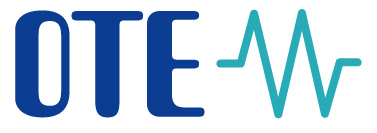 Externí rozhraní CS OTEFormáty zpráv pro DT, IDA, ZO, FZ, CDSTento dokument a jeho obsah je důvěrný. Dokument nesmí být reprodukován celý ani částečně, ani ukazován třetím stranám nebo používán k jiným účelům, než pro jaké byl poskytnut, bez předchozího písemného schválení společností OTE, a.s.ObsahSeznam obrázkůObrázek 1 - Komunikační scénář - Zadání/Modifikace nabídek na DT	11Obrázek 2 – Komunikační scénář – Anulace nabídek DT	12Obrázek 3 - Komunikační scénář - Zjištění stavu nabídky DT	13Obrázek 4 - Komunikační scénář - Požadavek na data - Marginální ceny DT	14Obrázek 5 - Požadavek na data - Data kapacit DT	15Obrázek 6 - Komunikační scénář - Zadání/Modifikace nabídek na IDA	32Obrázek 7 - Komunikační scénář - Anulace nabídek IDA	33Obrázek 8 - Komunikační scénář - Zjištění stavu nabídky IDA	34Obrázek 9 - Komunikační scénář - Požadavek na data - Marginální ceny IDA	35Obrázek 10 - Požadavek na data - Data kapacit IDA	36Obrázek 11 – Komunikační scénář – Požadavek na data – Koncový plán	55Obrázek 12 – Komunikační scénář – Požadavek na data – Rozpis výsledků zúčtování	56Obrázek 13 – Komunikační scénář – Požadavek na data –Výsledky zúčtování (elektřina)	57Obrázek 14 – Komunikační scénář – Požadavek na data – Statistická data zúčtování odchylek	58Obrázek 15 – Komunikační scénář – Požadavek na data –Výsledky zúčtování (plyn)	59Seznam tabulekTabulka 1 - Standardní hlavička zpráv formátu OTE za oblasti DT, IDA a Zúčtování	7Tabulka 2 - Očekávané hodnoty datumu a času	8Tabulka 3 – Způsoby komunikace pro komunikační scénáře DT	10Tabulka 4 - Obsah datových zpráv DT – ISOTEDATA	15Tabulka 5 - Obsah datových zpráv DT – RESPONSE	19Tabulka 6 - Chyby/hlášení pro oblast DT – plnění atributu code, result-code a error-code	20Tabulka 7 - Hromadné zprávy DT	24Tabulka 8 - Obsah datových zpráv DT – ISOTEREQ	25Tabulka 9 - Dotaz na konkrétní nabídku:	26Tabulka 10 - Dotaz na veškeré nabídky pro stanovený den dodávky:	26Tabulka 11 - StatusRequest_MarketDocument (v4.0)	26Tabulka 12 - Capacity_OTEMarketDocument (CIM like Capacity_MarketDocument v8.1)	27Tabulka 13 - Acknowledgement_MarketDocument (v8.1)	29Tabulka 14 - Acknowledgement_MarketDocument (v8.1) – Návratové kódy atributů Reason.code, Reason.text pro oblast DT	30Tabulka 15 – Způsoby komunikace pro komunikační scénáře IDA	31Tabulka 16 - Obsah datových zpráv IDA – ISOTEDATA	36Tabulka 17 - Obsah datových zpráv IDA – RESPONSE	40Tabulka 18 - Chyby/hlášení pro oblast IDA – plnění atributu code, result-code a error-code	41Tabulka 19 - Hromadné zprávy IDA	45Tabulka 20 - Obsah datových zpráv IDA – ISOTEREQ	45Tabulka 21 - Dotaz na konkrétní nabídku:	46Tabulka 22 - Dotaz na veškeré nabídky pro stanovený den dodávky (a případně aukci):	46Tabulka 23 - StatusRequest_MarketDocument (v4.0)	46Tabulka 24 - CapacityDocument_OTEMarketDocument (CIM like CapacityDocument_MarketDocument v8.1)	48Tabulka 25 - Acknowledgement_MarketDocument (v8.1)	50Tabulka 26 - Acknowledgement_MarketDocument (v8.1) – Návratové kódy atributů Reason.code, Reason.text pro oblast IDA	51Tabulka 27 – Způsoby komunikace pro komunikační scénáře ZT a ZO	52Tabulka 28 - Obsah datových zpráv ZT a ZO (elektřina) – ISOTEREQ	60Tabulka 29 - Dotaz na aktuální koncový plán	61Tabulka 30 - Dotaz na časový snímek koncového plánu dle konkrétní verze zúčtování	61Tabulka 31 - Obsah datových zpráv ZT a ZO – RESPONSE	61Tabulka 32 – Chyby/hlášení pro oblast TZ a ZO (elektřina) – plnění atributu code, result-code a error-code	62Tabulka 33 - Hromadné zprávy ZT a ZO	63Tabulka 34 - Obsah datových zpráv ZT a ZO – ISOTEDATA	63Tabulka 35 – Seznam profilů – Koncový plán	1Tabulka 36 – Seznam profilů – Rozpis výsledků zúčtování a Výsledky zúčtování (elektřina)	3Tabulka 37 – Seznam profilů – Statistická data zúčtování odchylek	9Tabulka 38 – Seznam profilů – Výsledky zúčtování (plyn)	11Tabulka 39 – FZ reporty a jejich kódy pro komoditu elektřina	12Tabulka 40 – FZ reporty a jejich kódy pro komoditu plyn	12Tabulka 41 – FZ reporty a jejich kódy pro obě komodity	13Tabulka 42 – SFVOTREQ	13Tabulka 43 – SFVOTSETTINGS	13Tabulka 44 – Návratové kódy RESPONSE pro oblast FZ	14Referenční dokumentyD1.4.3_CZ_Rozhraní_web_služeb_v2.1.docx Definice XML struktur (XSD)ZkratkyKomunikační zprávy – obecné informaceSmyslem této kapitoly je definovat obecné informace platné pro všechny komunikační zprávy komunikačních scénářů, které je možno provádět v rámci automatické komunikace, v členění dle jednotlivých agend IS OTE.Formáty zpráv OTE za oblasti DT, IDA a ZúčtováníNíže uvedené formáty zpráv automatické komunikace jsou používány pro zadávání pokynů a dotazů na data v rámci agendy DT, IDA a Zúčtování a v oblasti hromadných zpráv zmíněných agend:ISOTEDATAISOTEREQRESPONSEPro oblast finančního zajištění je využíváno velké množství XML struktur s prefixem SFVOT v kořenovém elementu. Všechny slouží jako výstup různých reportů generovaných FZ modulem a mají jednotnou hlavičku jako ostatní výše uvedené struktury.Standardní hlavička zpráv formátu OTEKapitola popisuje význam atributů standardní hlavičky, která je použita u všech zpráv formátů OTE za oblast trhů. Pokud konkrétní komunikační scénář vyžaduje specifické využití atributu hlavičky, je tento zmíněný také u jednotlivých zpráv v kapitolách 3.2 Obsah datových zpráv DT, 4.2 Obsah datových zpráv IDA, 5.2 Obsah datových zpráv ZT a ZO nebo 6.2 Obsah datových zpráv.Tabulka 1 - Standardní hlavička zpráv formátu OTE za oblasti DT, IDA a Zúčtování *Formát zpráv = ISOTEDATA nebo RESPONSE nebo ISOTEREQHodnoty datum a času ve zpráváchPoložky ve významu datum a čas jsou definovány jako “dateTime” datový typ. Formát těchto položek v XML zprávách je očekáván následující: YYYY-MM-DDThh:mm:ssZ	(příklad: 2020-06-18T16:32:03Z)Tabulka 2 - Očekávané hodnoty datumu a časuVšechny hodnoty jsou očekávané v UTC. Formáty zpráv CIM za oblasti DT a IDANíže uvedené formáty zpráv automatické komunikace jsou používány pro dotazy na data kapacit v rámci agendy DT a IDA:StatusRequest_MarketDocument v4.0Capacity_OTEMarketDocument v8.1Acknowledgement_MarketDocument v8.1Denní trhKomunikační scénáře DTSchématické vyobrazení komunikačních scénářů nespecifikuje konkrétní reálné volání příslušné webové služby a neřeší specifické rozdíly v komunikaci Server-Server a Klient-Server, pro zjednodušení jen znázorňuje, v jakém formátu zpráv ÚT předává daný požadavek a jaký formát zprávy je poskytnut jako odpověď. Způsoby komunikace pro jednotlivé komunikační scénáře DT jsou shrnuty v následující tabulce, detailní popis zmíněných způsobů komunikace a příslušných webových služeb je uveden v [1]. Tabulka 3 – Způsoby komunikace pro komunikační scénáře DTZadání/Modifikace nabídky DTPožadavek umožňuje zavedení nebo modifikaci (nahrazení) nabídky DT. V rámci tohoto komunikačního scénáře jsou využity OTE datové formáty. Význam jednotlivých položek využitých formátů zpráv je uveden v kapitole 4.2 Obsah datových zpráv DT. Jeden pokyn obsahuje zadání (popř. modifikaci) pro libovolný počet nabídek. Ve výsledku jsou v rámci odpovědi poskytnuté zprávy: RESPONSE obsahující výsledek zpracování zavedení/modifikace nabídky ISOTEDATA obsahující opis dat vložené nabídky Jeden pár těchto zpráv je poskytnutý separátně pro každou jednotlivou nabídku pokynu, a to pouze v případě, kdy je splněna podmínka formální validace. V případě nesplnění podmínky formální validace je pro každou zamítnutou nabídku vrácena pouze negativní zpráva RESPONSE. V případě splnění formální validace, ale při nedostatečném finančním zajištění ÚT, je pro každou zamítnutou nabídku vedle opisu nabídek vrácena také negativní zpráva RESPONSE. 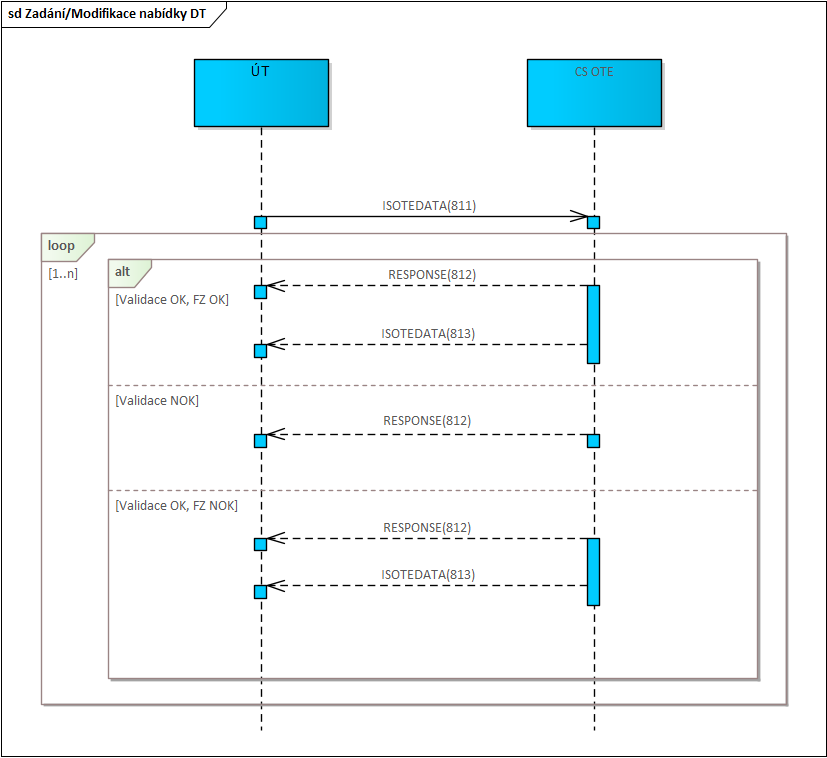 Obrázek 1 - Komunikační scénář - Zadání/Modifikace nabídek na DTAnulace nabídky DTPožadavek umožňuje anulaci nabídky DT, případně hromadnou anulaci nabídek DT. V rámci tohoto komunikačního scénáře jsou využity OTE datové formáty. Význam jednotlivých položek využitých formátů zpráv je uveden kapitole 4.2 Obsah datových zpráv DT. Jeden pokyn obsahuje požadavek na anulaci libovolného počtu nabídek. Ve výsledku jsou v rámci odpovědi poskytnuty zprávy: RESPONSE obsahující výsledek zpracování anulace nabídky ISOTEDATA obsahující opis dat anulované nabídkyJeden pár těchto zpráv je poskytnut separátně pro každou jednotlivou nabídku pokynu anulace, a to pouze v případě, kdy je splněna podmínka formální validace. V případě nesplnění podmínky formální validace, je pro každou zamítnutou nabídku vrácena pouze zpráva RESPONSE. 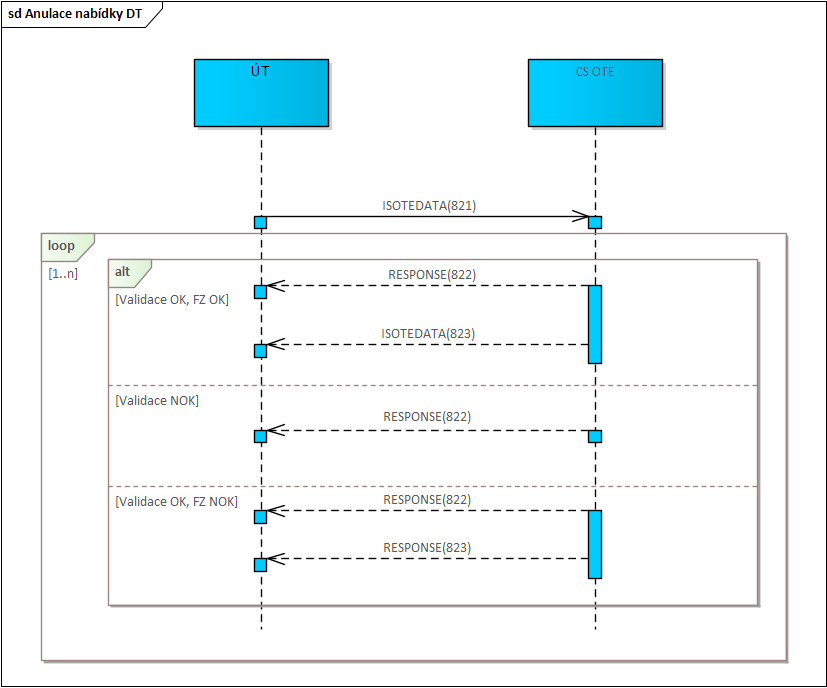 Obrázek 2 – Komunikační scénář – Anulace nabídek DTZjištění stavu nabídky DTPožadavek umožní zjistit stav nabídky DT (při dotazu s uvedením konkrétního id a verze nabídky), případně sady nabídek DT (při dotazu s uvedením dne dodávky). Jeden pokyn obsahuje právě jeden požadavek na zjištění stavu nabídky (případně nabídek), jehož výsledkem může být žádná (neplatná výběrová kritéria), jedna (při uvedení id a verze nabídky) či sada nabídek (za požadovaný den dodávky). V rámci tohoto komunikačního scénáře jsou využity OTE datové formáty. Význam jednotlivých položek využitých formátů zpráv je uveden kapitole 4.2 Obsah datových zpráv DT.Ve výsledku je v rámci odpovědi poskytnut 1 pár zpráv:RESPONSE obsahující výsledek zpracování požadavku na data nabídek DT ISOTEDATA obsahující opis dat nabídky, případně sady nabídek tato zpráva s opisem dat není poskytnuta, pokud výběrovým kritériím neodpovídá žádná nabídka V případě nesplnění formální validace pokynu je vrácena pouze negativní zpráva RESPONSE.Pozn.: Dotaz Burzy (PXE) splňující podmínky požadavku ve výsledku vrací:data nabídek denního trhu, jejichž zdrojovým systémem byl systém „PXE“. všechna data denního trhu, bez ohledu na zdrojový systém zadání („PXE“ nebo „OTE“), těch účastníků trhu, za něž Burza může zadávat nabídky na DT, a zároveň mají definovanou činnost „Zveřejnění neburzovních dat pro burzu”. 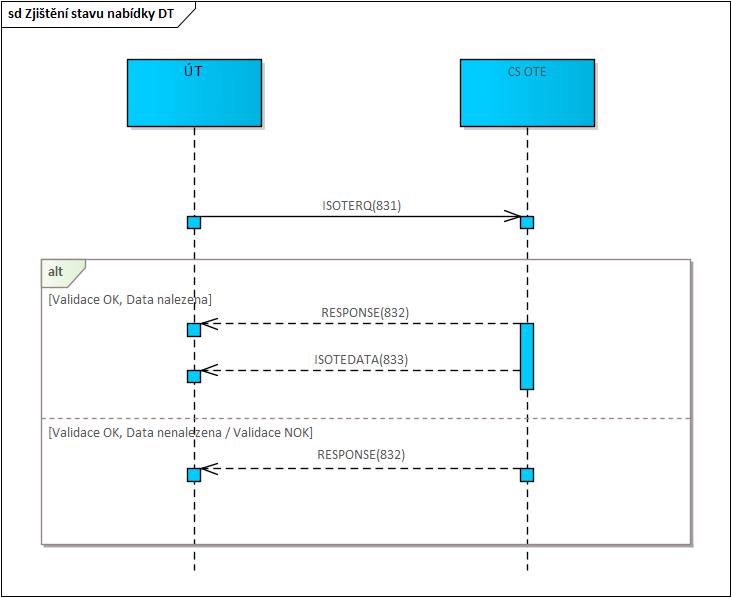 Obrázek 3 - Komunikační scénář - Zjištění stavu nabídky DTPožadavek na data – Marginální ceny DTPožadavek umožňuje zjistit marginální ceny dosažené na denním trhu. Jeden úkon obsahuje právě jeden požadavek na zjištění výsledných cen pro daný den dodávky, jehož odpovědí může být žádný nebo jeden výsledek. V rámci tohoto komunikačního scénáře jsou využity OTE datové formáty. Význam jednotlivých položek využitých formátů zpráv je uveden kapitole 4.2 Obsah datových zpráv DT.Ve výsledku je v rámci odpovědi poskytnut 1 pár zpráv:RESPONSE obsahující výsledek zpracování požadavku na Marginální ceny DT ISOTEDATA obsahující data marginálních cen DTTato zpráva s opisem dat není poskytnuta, pokud pro požadovaný den dodávky nejsou marginální ceny DT k dispozici 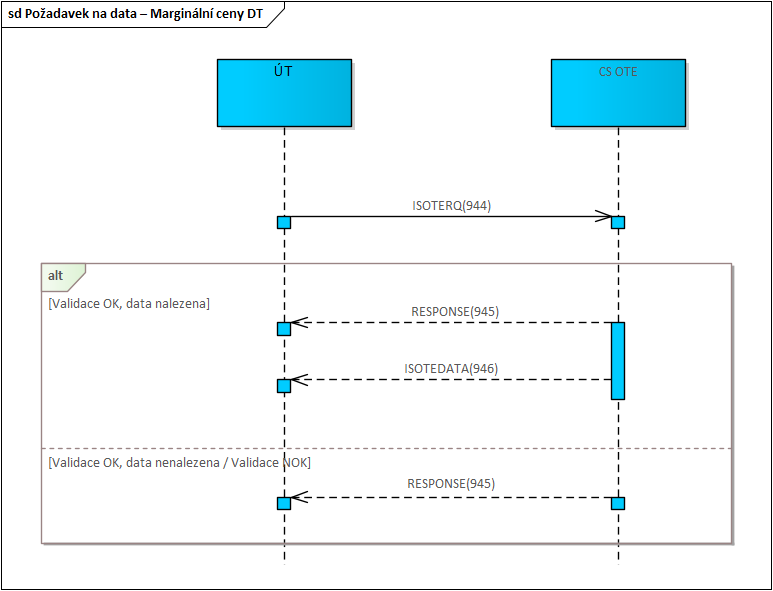 Obrázek 4 - Komunikační scénář - Požadavek na data - Marginální ceny DTPožadavek na data – Data kapacit DTPožadavek umožňuje zjistit data kapacit na denním trhu. Jeden úkon obsahuje právě jeden požadavek na zjištění dat kapacit pro daný den dodávky, jehož odpovědí může být: Capacity_OTEMarketDocument – obsahující data kapacit pro požadovaný den dodávky neboAcknowledgement_MarketDocument – jako negativní odpověď v případě, že pro daný den dodávky nejsou data kapacit k dispozici nebo v případě chyb ve validaci požadavku.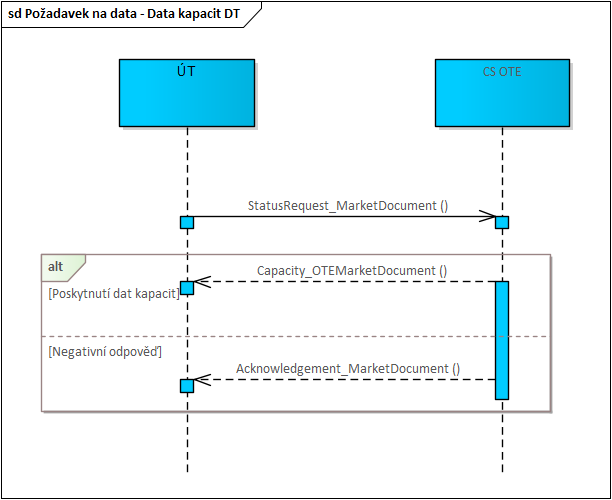 Obrázek 5 - Požadavek na data - Data kapacit DTObsah datových zpráv DTKapitola popisuje obsah datových zpráv používaných v rámci komunikačních scénářů na DT s důrazem na využití a popis atributů daných datových zpráv pro potřeby agendy DT. Viz také [2], kde jsou dostupné vlastní soubory šablon jednotlivých datových zpráv a jejich úplné definice. ISOTEDATATabulka 4 - Obsah datových zpráv DT – ISOTEDATA RESPONSETabulka 5 - Obsah datových zpráv DT – RESPONSEChyby/hlášení pro oblast DT – plnění atributu code, result-code a error-code Kapitola definuje seznam upozornění a chybových hlášení, které lze ve zprávě v rámci komunikačních scénářů DT očekávat i s rozlišením komunikačního scénáře, ve kterém může nastat. První položka tabulky je hodnota, kterou lze nalézt v atributu code XML elementu Reason ve zprávě RESPONSE, druhá položka tabulky definuje vzor textové zprávy popisující dané upozornění/chybu, jež lze nalézt v XML elementu Reason zprávy RESPONSE. Tabulka 6 - Chyby/hlášení pro oblast DT – plnění atributu code, result-code a error-codeHromadné zprávy DTHromadné zprávy účastníkům obchodování na DT jsou odesílány při specifických situacích v průběhu DT. Jedná se o následující zprávy (identifikovány kódem zprávy – message-code):Tabulka 7 - Hromadné zprávy DTISOTEREQTabulka 8 - Obsah datových zpráv DT – ISOTEREQDotaz na nabídky (831) je možno pokládat ve dvou variantách: Tabulka 9 - Dotaz na konkrétní nabídku:Tabulka 10 - Dotaz na veškeré nabídky pro stanovený den dodávky:Pokud jsou v požadavku vyplněny položky obou variant má vždy přednost varianta č.1. StatusRequest_MarketDocument Dotaz na data kapacit DTTabulka 11 - StatusRequest_MarketDocument (v4.0)Capacity_OTEMarketDocumentOdpověď na dotaz na data kapacit DT.Tabulka 12 - Capacity_OTEMarketDocument (CIM like Capacity_MarketDocument v8.1)Acknowledgement_MarketDocumentPotvrzení příjmu dotazu na data kapacit DT.Tabulka 13 - Acknowledgement_MarketDocument (v8.1)Acknowledgement_MarketDocument (v8.1) – návratové kódy v elementu Reason pro oblast DTNávratové kódy a jejich upřesňující popis v Acknowledgement_MarketDocument (EAD) pro oblast DT:Tabulka 14 - Acknowledgement_MarketDocument (v8.1) – Návratové kódy atributů Reason.code, Reason.text pro oblast DTVnitrodenní aukce (IDA)Komunikační scénáře IDASchématické vyobrazení komunikačních scénářů nespecifikuje konkrétní reálné volání příslušné webové služby a neřeší specifické rozdíly v komunikaci Server-Server a Klient-Server, pro zjednodušení jen znázorňuje, v jakém formátu zpráv ÚT předává daný požadavek a jaký formát zprávy je poskytnut jako odpověď. Způsoby komunikace pro jednotlivé komunikační scénáře IDA jsou shrnuté v následující tabulce, detailní popis zmíněných způsobů komunikace a příslušných webových služeb je uveden v [1]. Tabulka 15 – Způsoby komunikace pro komunikační scénáře IDAZadání/Modifikace nabídky IDAPožadavek umožní zavedení nebo modifikaci (nahrazení) nabídky IDA. V rámci tohoto komunikačního scénáře jsou využité OTE datové formáty. Význam jednotlivých položek využitých formátů zpráv je uveden v kapitole 4.2 Obsah datových zpráv IDA. Jeden pokyn obsahuje zadání (popř. modifikaci) pro libovolný počet nabídek. Ve výsledku jsou v rámci odpovědi poskytnuté zprávy: RESPONSE obsahující výsledek zpracování zavedení/modifikace nabídky ISOTEDATA obsahující opis dat vložené nabídky Jeden pár těchto zpráv je poskytnutý separátně pro každou jednotlivou nabídku pokynu, a to pouze v případě, kdy je splněna podmínka formální validace. V případě nesplnění podmínky formální validace je pro každou zamítnutou nabídku vrácena pouze negativní zpráva RESPONSE. V případě splnění formální validace, ale při nedostatečném finančním zajištění ÚT, je pro každou zamítnutou nabídku vedle opisu nabídek vrácena také negativní zpráva RESPONSE. 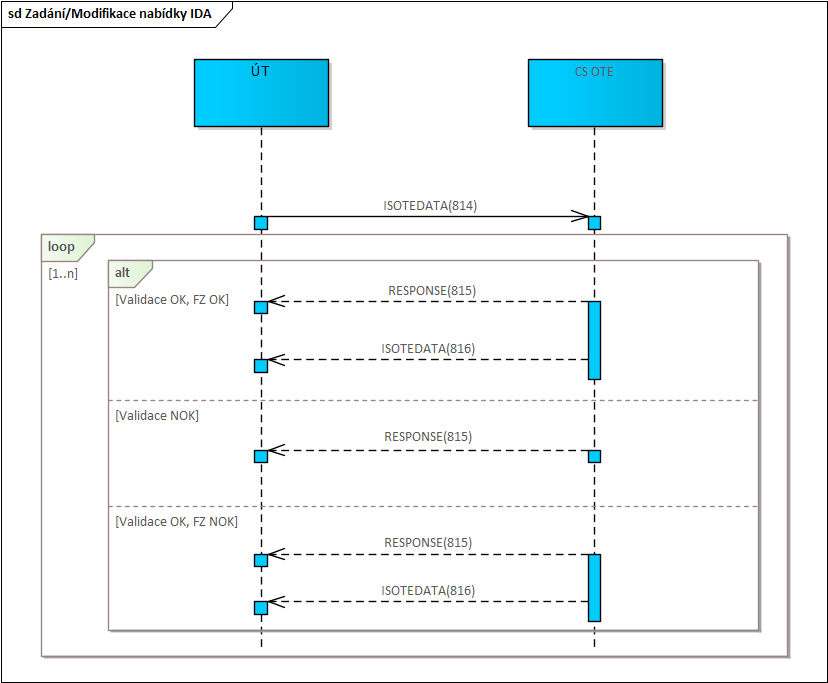 Obrázek 6 - Komunikační scénář - Zadání/Modifikace nabídek na IDAAnulace nabídky IDAPožadavek umožní anulaci nabídky IDA, případně hromadnou anulaci nabídek IDA. V rámci tohoto komunikačního scénáře jsou využité OTE datové formáty. Význam jednotlivých položek využitých formátů zpráv je uveden kapitole 4.2 Obsah datových zpráv IDA. Jeden pokyn obsahuje požadavek na anulaci libovolného počtu nabídek. Ve výsledku jsou v rámci odpovědi poskytnuté zprávy: RESPONSE obsahující výsledek zpracování anulace nabídky ISOTEDATA obsahující opis dat anulované nabídky Jeden pár těchto zpráv je poskytnutý separátně pro každou jednotlivou nabídku pokynu anulace, a to pouze v případě, kdy je splněna podmínka formální validace. V případě nesplnění podmínky formální validace je pro každou zamítnutou nabídku vrácena pouze zpráva RESPONSE. 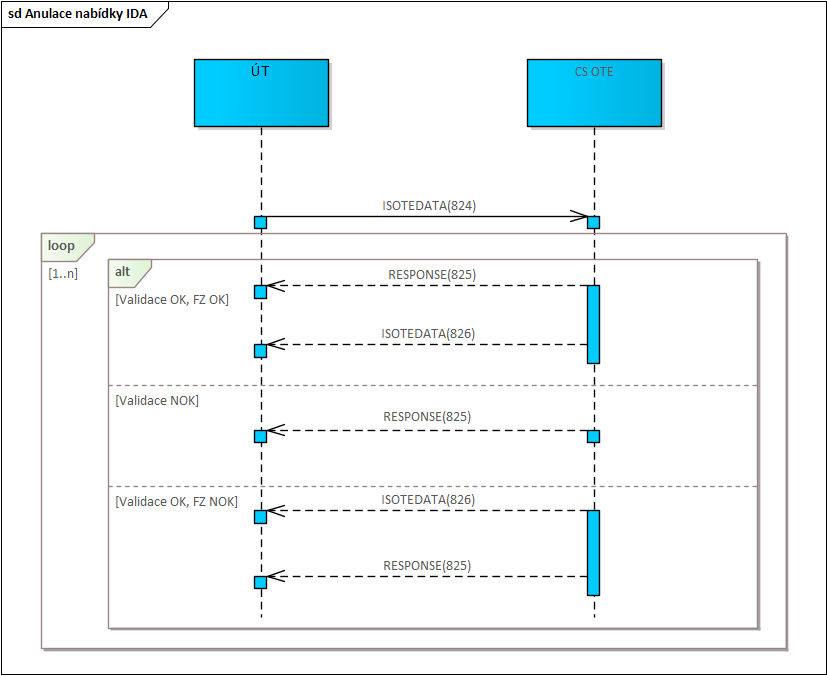 Obrázek 7 - Komunikační scénář - Anulace nabídek IDAZjištění stavu nabídky IDAPožadavek umožní zjistit stav nabídky IDA (při dotazu s uvedením konkrétního id a verze nabídky), případně sady nabídek IDA (při dotazu s uvedením dne dodávky, případně také aukce). Jeden pokyn obsahuje právě jeden požadavek na zjištění stavu nabídky (případně nabídek), jehož výsledkem může být žádná (neplatná výběrová kritéria), jedna (při uvedení id a verze nabídky) či sada nabídek (za požadovaný den dodávky, případně také za požadovanou aukci). V rámci tohoto komunikačního scénáře jsou využité OTE datové formáty. Význam jednotlivých položek využitých formátů zpráv je uveden kapitole 4.2 Obsah datových zpráv IDA.Ve výsledku je v rámci odpovědi poskytnut 1 pár zpráv:RESPONSE obsahující výsledek zpracování požadavku na data nabídek IDA ISOTEDATA obsahující opis dat nabídky, případně sady nabídek tato zpráva s opisem dat není poskytnutá, pokud výběrovým kritériím neodpovídá žádná nabídka V případě nesplnění formální validace pokynu je vrácena pouze negativní zpráva RESPONSE.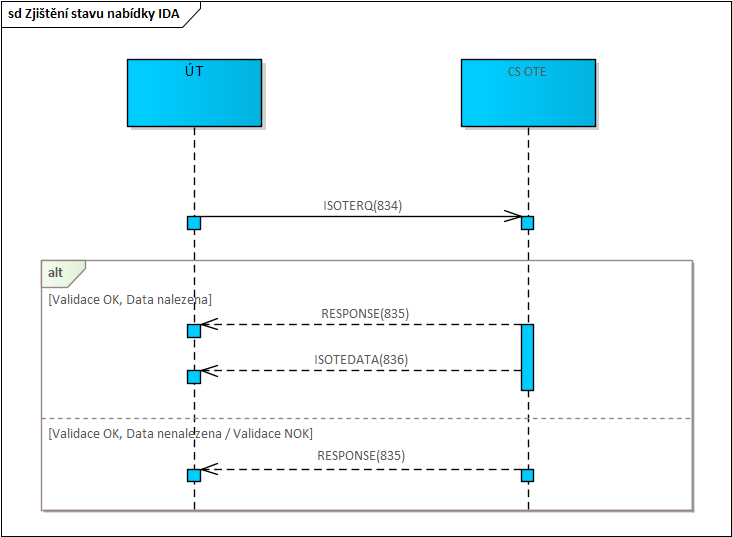 Obrázek 8 - Komunikační scénář - Zjištění stavu nabídky IDAPožadavek na data – Marginální ceny IDAPožadavek umožní zjistit marginální ceny dosažené na IDA. Jeden úkon obsahuje právě jeden požadavek na zjištění výsledných cen pro daný den dodávky, všech IDA aukcí nebo konkrétní IDA akce, jehož odpovědí může být žádný nebo jeden výsledek. V rámci tohoto komunikačního scénáře jsou využité OTE datové formáty. Význam jednotlivých položek využitých formátů zpráv je uveden kapitole 4.2 Obsah datových zpráv IDA.Ve výsledku je v rámci odpovědi poskytnut 1 pár zpráv:RESPONSE obsahující výsledek zpracování požadavku na Marginální ceny IDA ISOTEDATA obsahující data marginálních cen IDATato zpráva s opisem dat není poskytnutá, pokud pro požadovaný den dodávky nejsou k dispozici žádné marginální ceny požadovaných IDA aukcí 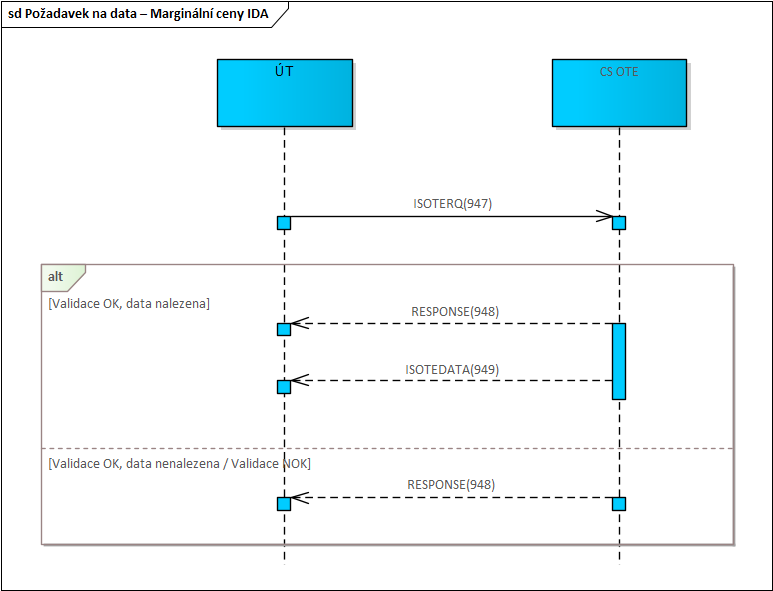 Obrázek 9 - Komunikační scénář - Požadavek na data - Marginální ceny IDAPožadavek na data – Data kapacit IDAPožadavek umožní zjistit data kapacit v rámci IDA. Jeden úkon obsahuje právě jeden požadavek na zjištění dat kapacit pro jeden den dodávky všech IDA aukcí nebo konkrétní IDA aukce, jehož odpovědí může být: Capacity_OTEMarketDocument – obsahující data kapacit pro požadovaný den dodávky všech aktuálně dostupných IDA aukcí nebo konkrétní IDA aukce. Tato zpráva není poskytnutá, pokud pro daný den dodávky nejsou data kapacit požadovaných IDA aukcí k dispozici. Acknowledgement_MarketDocument – jako negativní odpověď v případě, že pro zadané kritéria nejsou data kapacit k dispozici nebo v případě chyb ve validaci požadavku. Význam jednotlivých položek využitých formátů zpráv je uveden kapitole 4.2 Obsah datových zpráv IDA.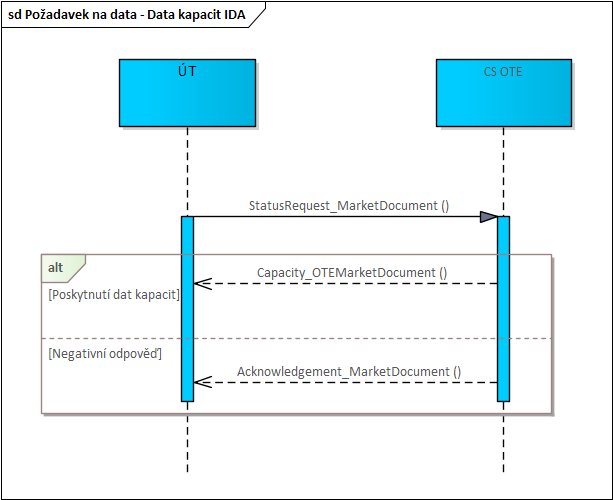 Obrázek 10 - Požadavek na data - Data kapacit IDAObsah datových zpráv IDAKapitola popisuje obsah datových zpráv používaných v rámci komunikačních scénářů v rámci IDA. Viz také [2], kde jsou dostupné vlastní soubory šablon jednotlivých datových zpráv a jejich úplné definice. ISOTEDATATabulka 16 - Obsah datových zpráv IDA – ISOTEDATA RESPONSETabulka 17 - Obsah datových zpráv IDA – RESPONSEChyby/hlášení pro oblast IDA – plnění atributu code, result-code a error-code Kapitola definuje seznam upozornění a chybových hlášení, které lze ve zprávě v rámci komunikačních scénářů IDA očekávat i s rozlišením komunikačního scénáře, ve kterém může nastat. První položka tabulky je hodnota, kterou lze nalézt v atributu code XML elementu Reason ve zprávě RESPONSE, druhá položka tabulky definuje vzor textové zprávy popisující dané upozornění/chybu, jež lze nalézt v XML elementu Reason zprávy RESPONSE. Tabulka 18 - Chyby/hlášení pro oblast IDA – plnění atributu code, result-code a error-codeHromadné zprávy IDAHromadné zprávy účastníkům obchodování na IDA jsou odesílány při specifických situacích v průběhu IDA. Jedná se o následující zprávy (identifikovány kódem zprávy – message-code):Tabulka 19 - Hromadné zprávy IDAISOTEREQTabulka 20 - Obsah datových zpráv IDA – ISOTEREQDotaz na nabídky (834) je možno pokládat ve dvou variantách: Tabulka 21 - Dotaz na konkrétní nabídku:Tabulka 22 - Dotaz na veškeré nabídky pro stanovený den dodávky (a případně aukci):Pokud jsou v požadavku vyplněny položky obou variant má vždy přednost varianta č.1. StatusRequest_MarketDocument Dotaz na data kapacit IDATabulka 23 - StatusRequest_MarketDocument (v4.0)Capacity_OTEMarketDocumentOdpověď na dotaz na data kapacit IDA.Tabulka 24 - CapacityDocument_OTEMarketDocument (CIM like CapacityDocument_MarketDocument v8.1)Acknowledgement_MarketDocumentPotvrzení příjmu dotazu na data kapacit IDA.Tabulka 25 - Acknowledgement_MarketDocument (v8.1)Acknowledgement_MarketDocument (v8.1) – návratové kódy v elementu Reason pro oblast IDANávratové kódy a jejich upřesňující popis v Acknowledgement_MarketDocument (EAD) pro oblast IDA:Tabulka 26 - Acknowledgement_MarketDocument (v8.1) – Návratové kódy atributů Reason.code, Reason.text pro oblast IDAZúčtování – trhů (ZT) a odchylek (ZO)Komunikační scénáře ZT a ZOSchématické vyobrazení komunikačních scénářů nespecifikuje konkrétní reálné volání příslušné webové služby a neřeší specifické rozdíly v komunikaci Server-Server a Klient-Server, pro zjednodušení jen znázorňuje, v jakém formátu zpráv ÚT předává daný požadavek a jaký formát zprávy je poskytnut jako odpověď. Způsoby komunikace pro jednotlivé komunikační scénáře ZO jsou shrnut v následující tabulce, detailní popis zmíněných způsobů komunikace a příslušných webových služeb je uveden v [1]. Tabulka 27 – Způsoby komunikace pro komunikační scénáře ZT a ZOPožadavek na data – Koncový plánPožadavek umožní zjistit souhrn zobchodovaného a nasmlouvaného množství (energie v MWh) účastníka trhu, které jsou dále pak podkladem pro zúčtování trhů a odchylek. Dotazem lze získat údaje:Aktuálního zobchodovaného množství – průběžně agregované zobchodované a nasmlouvané hodnoty pro daný den dodávky v členění dle jednotlivých trhů/oblastí s elektřinou: data IDA jsou dostupná po zveřejnění výsledků dané IDA aukce data DT jsou dostupná po zveřejnění výsledků DT data VDT jsou dostupná po provedení agregace příslušného kontraktu VDT data ERD jsou dostupná po provedení agregace příslušné seance ERD.Výsledek dotazu je poskytován za IDA, DT a VDT v rozlišení časové periody, v jakém se provádí zúčtování daného trhu pro daný den dodávky, za ERD v rozlišení periody odpovídající rozlišení periody zúčtování odchylek pro daný den dodávky.Verze zúčtování „Denní zúčtování DT“ - agregované zobchodované množství na DT, které bylo podkladem pro Denní zúčtování DT. Výsledek dotazu je poskytován v rozlišení, v jakém se provádí zúčtování Denního trhu pro daný den dodávky.Verze zúčtování „Denní zúčtování IDA“ - agregované zobchodované množství na IDA, které bylo podkladem pro Denní zúčtování IDA. Výsledek dotazu je poskytován v rozlišení, v jakém se provádí zúčtování trhu IDA pro daný den dodávky.Verze zúčtování „Denní zúčtování VDT“ - agregované zobchodované množství na VDT, které bylo podkladem pro Denní zúčtování VDT. Výsledek dotazu je poskytován v rozlišení, v jakém se provádí zúčtování Vnitrodenního trhu pro daný den dodávky.Verze zúčtování „Denní zúčtování odchylek“, „Měsíční zúčtování odchylek“, „Závěrečné měsíční zúčtování odchylek:Agregované zobchodované a nasmlouvané hodnoty množství v členění jednotlivých trhů/oblastí (IDA, DT, VDT, ERD), které byly podkladem pro zúčtování odchylek (pro denní, pro měsíční nebo pro závěrečné měsíční).Výsledek dotazu je poskytován v rozlišení, v jakém se provádí Zúčtování odchylek pro daný den dodávky. A to i v případech, kdy trh bude např. stále ještě zúčtováván hodinově, zde už budou k dispozici hodnoty z trhů v členění na 15minuty.Jeden úkon představuje právě jeden požadavek na zjištění aktuálního koncového plánu pro daný den dodávky nebo na zjištění koncového plánu pro zvolenou verzi zúčtování daného dne dodávky. V rámci tohoto komunikačního scénáře jsou využit OTE datové formáty. Význam jednotlivých položek využitých formátů zpráv je uveden kapitole 6.3 Identifikace profilů ZT a ZO.Ve výsledku je v rámci odpovědi poskytnut 1 pár zpráv:RESPONSE obsahující výsledek zpracování požadavku na data koncového plánu ISOTEDATA obsahující data koncového plánu (zpráva může obsahovat 1 až n elementů ISOTEDATA). Tato zpráva není poskytnuta, pokud pro požadované parametry požadavku nejsou data koncového plánu k dispozici. Pokud pro některou periodu dodávky neexistuje hodnota, pak tato perioda není součástí opisu dat. V případě nesplnění formální validace pokynu je vrácena pouze negativní zpráva RESPONSE.Ve výsledku dotazu je množství i částka dána „Identifikací profilu“. Hodnota množství je:záporná, pokud se jedná o nákup (odběr),kladná, pokud se jedná o prodej (dodávka). Částkou (uváděnou pouze v profilech týkajících se trhu VDT) se pak rozumí celková částka v měně EUR za uvedené množství: kladná částka = pohledávka SZ vůči OTE, záporná částka = závazek SZ vůči OTE.Seznam užitých profilů je uveden v kapitole 6.3 Identifikace profilů ZT a ZO.Pozn.1: Pokud je odesílatelem požadavku Burza (PXE), jsou výsledky pro denní trh vráceny následovně:data denního trhu, jejichž zdrojovým systémem byl systém „PXE“. všechna data denního trhu, bez ohledu na zdrojový systém zadání („PXE“ nebo „OTE“), těch účastníků trhu, za něž Burza může zadávat nabídky na DT a zároveň mají definovanou činnost „Zveřejnění neburzovních dat pro burzu”.Pozn.2: V případě obchodů VDT blokových kontraktů je zobchodované množství daného obchodu rozloženo do jednotlivých period podkladových kontraktů obchodu, tzn. v případě například blokového obchodu na prodej o velikosti 10MW dodávaného výkonu tvořeného hodinovými podkladovými kontrakty v periodách 8 a 9, je množství rozloženo na 10 MW v každé 60 min periodě daného blokového kontraktu. Zobchodované množství obchodů blokových kontraktů je agregováno postupně, tzn. v rámci procesu agregace jednotlivých podkladových kontraktů.Pozn.3: Pokud je v dané periodě vyhlášen stav nouze, jsou data koncového plánu v této periodě poskytována následovně:Vzniklé data KP za obchody IDA, DT a VDT jsou poskytovány s nulovou hodnotou, pro účastníka s činností Shipping Agent DT, Shipping Agent IDA a Shipping Agent VDT jsou data koncového plánu v periodě ve stavu nouze poskytována beze změny.Domácí diagramy jsou v periodách stavu nouze poskytovány s nulovým množstvímZahraniční diagramy jsou poskytovány s množstvím beze změny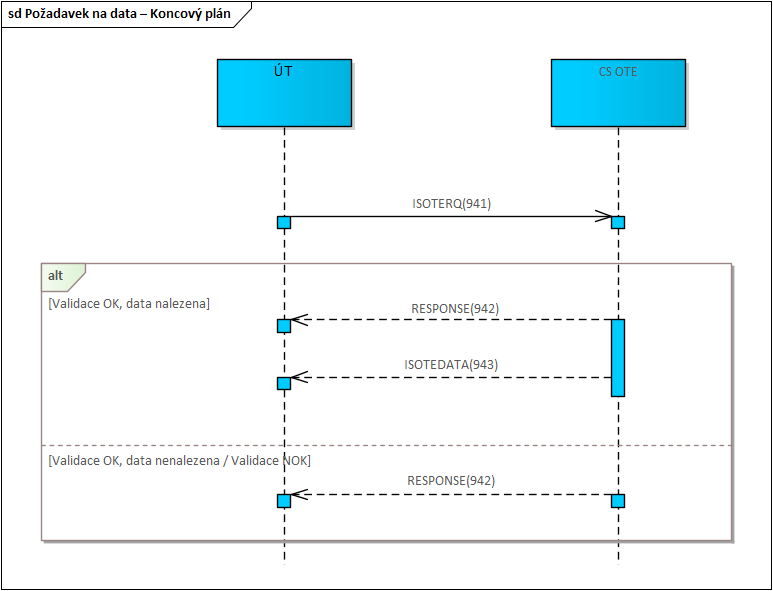 Obrázek 11 – Komunikační scénář – Požadavek na data – Koncový plánPožadavek na data – Rozpis výsledků zúčtováníPožadavek umožní zjistit rozpis výsledků zúčtování trhů a zúčtování odchylek po periodách daného dne dodávky a verzi zúčtování. Jeden úkon představuje právě jeden požadavek na zjištění dat zúčtování. V rámci tohoto komunikačního scénáře jsou využity OTE datové formáty. Význam jednotlivých položek využitých formátů zpráv je uveden kapitole 6.3 Identifikace profilů ZT a ZO.Ve výsledku je v rámci odpovědi poskytnut 1 pár zpráv:RESPONSE obsahující výsledek zpracování požadavkuISOTEDATA obsahující rozpis výsledků zúčtování po periodách (zpráva může obsahovat 1 až n elementů ISOTEDATA). Tato zpráva s opisem dat není poskytnuta, pokud pro požadovaný den dodávky a požadovanou verzi zúčtování nejsou data k dispozici. Pokud pro nějakou zúčtovací periodu neexistuje hodnota, pak tato perioda není součástí opisu dat. V případě nesplnění formální validace pokynu je vrácena pouze negativní zpráva RESPONSE.Ve výsledku dotazu jsou v profilech uvedeny částky i množství, které mohou nabývat kladných i záporných hodnot. Částkou se pak rozumí celková částka za uvedené množství v uvedené měně: kladná částka = pohledávka SZ vůči OTE, záporná částka = závazek SZ vůči OTE. Seznam užitých profilů je uveden v kapitole 6.3 Identifikace profilů ZT a ZO.Výsledek dotazu může být poskytován ve více rozlišeních časové periody. Většina profilů je uvedena v rozlišení, v jakém se provádí zúčtování požadované verze zúčtování (PT15M nebo PT60M) pro daný den dodávky. Některé z profilů (jako např. poplatky) budou uvedeny v denním rozlišení „PD1“ nebo v měsíčním rozlišení „PM1“, v takovém případě je tato informace uvedena u popisovaného profilu v kapitole 6.3 Identifikace profilů ZT a ZO. Data v měsíčním rozlišení se ve výsledku vrací v případě, kdy se požadavek týká dne dodávky, který je posledním kalendářním dnem v daném měsíci. Pozn.1: Pokud je odesílatelem požadavku Burza (PXE), jsou výsledky pro denní trh vráceny následovně:data denního trhu, jejichž zdrojovým systémem byl systém „PXE“. všechna data denního trhu, bez ohledu na zdrojový systém zadání („PXE“ nebo „OTE“), těch účastníků trhu, za něž Burza může zadávat nabídky na DT a zároveň mají definovanou činnost „Zveřejnění neburzovních dat pro burzu”.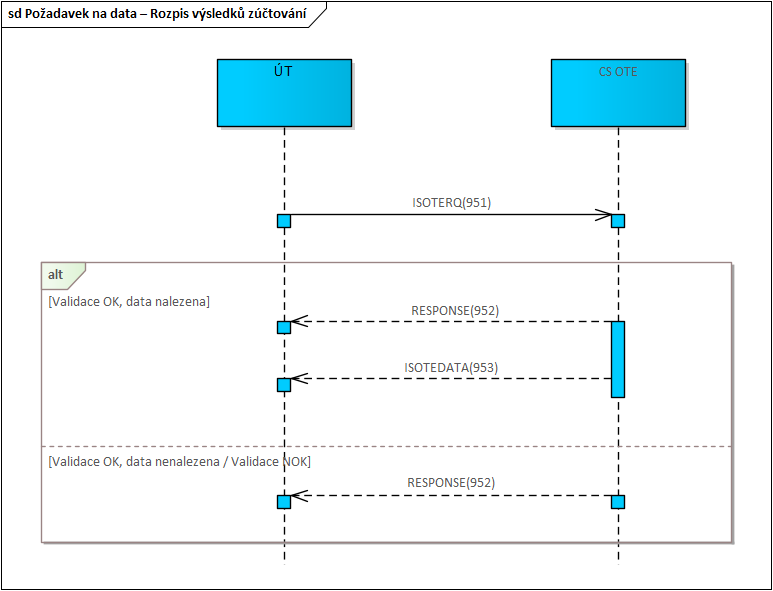 Obrázek 12 – Komunikační scénář – Požadavek na data – Rozpis výsledků zúčtováníPožadavek na data – Výsledky zúčtování (elektřina)Požadavek umožní zjistit výsledky zúčtování trhů a zúčtování odchylek pro daný den dodávky a verzi zúčtování. Jeden úkon představuje právě jeden požadavek na zjištění dat zúčtování. V rámci tohoto komunikačního scénáře jsou využité OTE datové formáty. Význam jednotlivých položek využitých formátů zpráv je uveden kapitole 6.3 Identifikace profilů ZT a ZO.Ve výsledku je v rámci odpovědi poskytnut 1 pár zpráv:RESPONSE obsahující výsledek zpracování požadavkuISOTEDATA obsahující výsledky zúčtování agregované na úrovni daného dne dodávky. Tato zpráva s opisem dat není poskytnutá, pokud pro požadovaný den dodávky a požadovanou verzi zúčtování nejsou data k dispozici. V případě nesplnění formální validace pokynu je vrácena pouze negativní zpráva RESPONSE.Ve výsledku dotazu jsou v profilech uvedeny částky i množství, které mohou nabývat kladných i záporných hodnot. Částkou se pak rozumí celková částka za uvedené množství v uvedené měně: kladná částka = pohledávka SZ vůči OTE, záporná částka = závazek SZ vůči OTE.Seznam užitých profilů je uveden v kapitole 6.3 Identifikace profilů ZT a ZO.Výsledek dotazu může být poskytován ve více rozlišeních časové periody. Jelikož se jedná o výsledky za den, je většina profilů uvedena v rozlišení jednoho dne dodávky „PD1“. Některé z profilů (jako např. měsíční poplatky) budou uvedeny v měsíčním rozlišení „PM1“, v takovém případě je tato informace uvedena u popisovaného profilu v kapitole 6.3 Identifikace profilů ZT a ZO. Data v měsíčním rozlišení se ve výsledku vrací v případě, kdy se požadavek týká dne dodávky, který je posledním kalendářním dnem v daném měsíci.Pozn.1: Pokud je odesílatelem požadavku Burza (PXE), jsou výsledky pro denní trh vráceny následovně:data denního trhu, jejichž zdrojovým systémem byl systém „PXE“. všechna data denního trhu, bez ohledu na zdrojový systém zadání („PXE“ nebo „OTE“), těch účastníků trhu, za něž Burza může zadávat nabídky na DT a zároveň mají definovanou činnost „Zveřejnění neburzovních dat pro burzu”.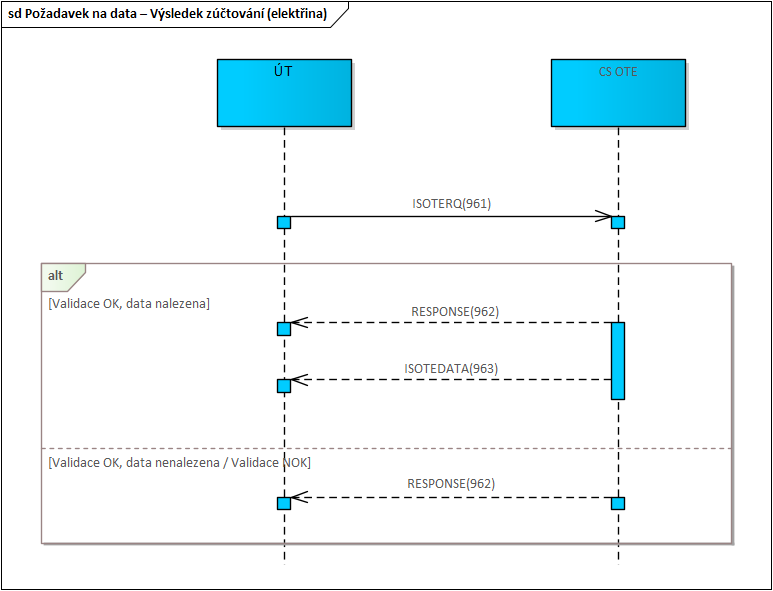 Obrázek 13 – Komunikační scénář – Požadavek na data –Výsledky zúčtování (elektřina)Požadavek na data – Statistická data zúčtování odchylekPožadavek umožní zjistit statistická data zúčtování odchylek pro daný den dodávky a danou verzi zúčtování. Jeden úkon představuje právě jeden požadavek na zjištění dat zúčtování. V rámci tohoto komunikačního scénáře jsou využité OTE datové formáty. Význam jednotlivých položek využitých formátů zpráv je uveden kapitole 6.3 Identifikace profilů ZT a ZO.Ve výsledku je v rámci odpovědi poskytnut 1 pár zpráv:RESPONSE obsahující výsledek zpracování požadavkuISOTEDATA obsahující statistická data zúčtování odchylek. Tato zpráva s opisem dat není poskytnutá, pokud pro požadovaný den dodávky a požadovanou verzi zúčtování nejsou data k dispozici. Pokud pro nějakou zúčtovací periodu neexistuje hodnota, pak tato perioda není součástí opisu dat.V případě nesplnění formální validace pokynu je vrácena pouze negativní zpráva RESPONSE.Ve výsledku dotazu jsou v profilech uvedeny ceny, částky i množství, které mohou nabývat kladných i záporných hodnot. Seznam užitých profilů je uveden v kapitole 6.3 Identifikace profilů ZT a ZO.Výsledek dotazu je poskytován v rozlišení časové periody, v jakém se provádí zúčtování požadované verze zúčtování (PT15M nebo PT60M) pro daný den dodávky.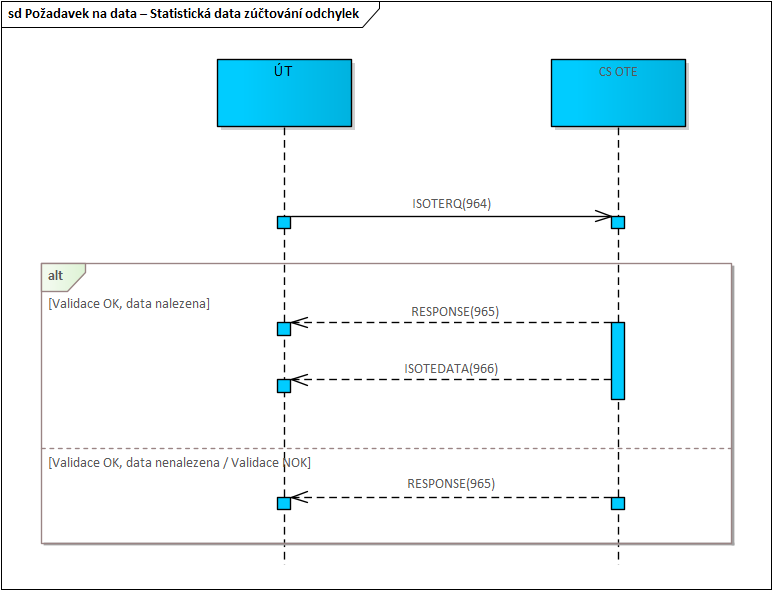 Obrázek 14 – Komunikační scénář – Požadavek na data – Statistická data zúčtování odchylekPožadavek na data – Výsledky zúčtování (plyn)Požadavek umožní zjistit výsledky zúčtování pro daný den dodávky a danou verzi zúčtování. Jeden úkon představuje právě jeden požadavek na zjištění dat zúčtování. V rámci tohoto komunikačního scénáře jsou využité OTE datové formáty. Význam jednotlivých položek využitých formátů zpráv je uveden kapitole 6.3 Identifikace profilů ZT a ZO.Ve výsledku je v rámci odpovědi poskytnut 1 pár zpráv:RESPONSE obsahující výsledek zpracování požadavkuISOTEDATA obsahující výsledky zúčtování za celý plynárenský den. Tato zpráva s opisem dat není poskytnutá, pokud pro požadovaný plynárenský den a požadovanou verzi zúčtování nejsou data k dispozici. V případě nesplnění formální validace pokynu je vrácena pouze negativní zpráva RESPONSE.Ve výsledku dotazu jsou v profilech uvedeny částky i množství, které mohou nabývat kladných i záporných hodnot. Seznam užitých profilů je uveden v kapitole 6.3 Identifikace profilů ZT a ZO.Částkou se pak rozumí celková částka za uvedené množství v uvedené měně: kladná částka = pohledávka SZ vůči OTE, záporná částka = závazek SZ vůči OTE.Seznam užitých profilů je uveden v kapitole 6.3.4 Výsledky zúčtování (plyn).Výsledek dotazu může být poskytován ve více rozlišeních časové periody. Jelikož se jedná o výsledky za plyn, je většina profilů uvedena v rozlišení dne „PD1“. Některé z profilů (jako např. poplatky měsíční poplatky) jsou uvedeny v měsíčním rozlišení „PM1“, v takovém případě je tato informace uvedena u popisovaného profilu v kapitole 6.3 Identifikace profilů ZT a ZO. Data v měsíčním rozlišení se ve výsledku vrací v případě, kdy se požadavek týká dne dodávky, který je posledním kalendářním dnem v daném měsíci.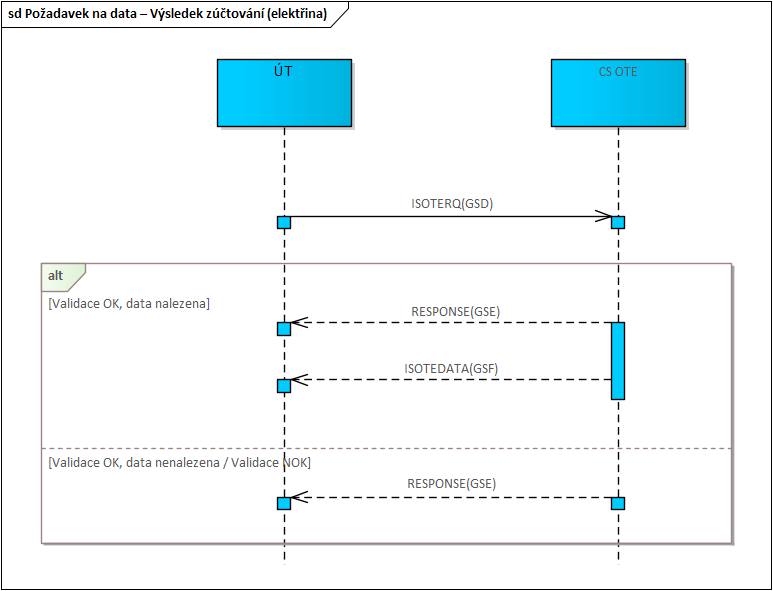 Obrázek 15 – Komunikační scénář – Požadavek na data –Výsledky zúčtování (plyn)Obsah datových zpráv ZT a ZOKapitola popisuje obsah datových zpráv používaných v rámci komunikačních scénářů pro ZT a ZO vůči ÚT. Viz také [2], kde jsou dostupné vlastní soubory šablon jednotlivých datových zpráv a jejich úplné definice.ISOTEREQTabulka 28 - Obsah datových zpráv ZT a ZO (elektřina) – ISOTEREQDotaz na Koncový plán (941) je možno pokládat ve dvou variantách: Tabulka 29 - Dotaz na aktuální koncový plánTabulka 30 - Dotaz na časový snímek koncového plánu dle konkrétní verze zúčtováníPokud jsou v požadavku vyplněny položky obou variant má vždy přednost varianta č.2 (atribut market bude ignorován). RESPONSETabulka 31 - Obsah datových zpráv ZT a ZO – RESPONSEChyby/hlášení pro oblast ZT a ZO – plnění atributu code, result-code a error-code Kapitola definuje seznam upozornění a chybových hlášení, které lze ve zprávě v rámci komunikačních scénářů ZT a ZO očekávat i s rozlišením komunikačního scénáře, ve kterém může nastat. První položka tabulky je hodnota, kterou lze nalézt v atributu code XML elementu Reason ve zprávě RESPONSE, druhá položka tabulky definuje vzor textové zprávy popisující dané upozornění/chybu, jež lze nalézt v XML elementu Reason zprávy RESPONSE. Tabulka 32 – Chyby/hlášení pro oblast TZ a ZO (elektřina) – plnění atributu code, result-code a error-codeHromadné zprávy pro ZT a ZOSubjektům zúčtování jsou modulem Zúčtování odesílány hromadné zprávy o provedení zúčtování a dostupnosti dat. Jedná se o následující zprávy (identifikovány kódem zprávy – message-code):Tabulka 33 - Hromadné zprávy ZT a ZOISOTEDATATabulka 34 - Obsah datových zpráv ZT a ZO – ISOTEDATA Identifikace profilů ZT a ZOKoncový plánSeznam užitých profilů ve zprávě Koncový plán (message-code = 943):Tabulka 35 – Seznam profilů – Koncový plánRozpis výsledků zúčtování a Výsledky zúčtování (elektřina)Seznam užitých profilů ve zprávách Rozpis výsledků zúčtování (message-code = 953) a Výsledky zúčtování – elekřina (message-code = 963):Částky i množství uvedené v jednotlivých profilech mohou nabývat kladných i záporných hodnot v závislosti na typu profilu. Informace o tom, jaká hodnota je v profilu vracena, definuje buď samotný Popis profilu nebo je tato informace blíže specifikována ve sloupci Poznámka. Pro zúčtování VDT, a zúčtování odchylek platí, že množství (kladné/záporné energie) za nulovou částku jsou poskytována v profilech pro množství (kladné/záporné energie) za zápornou částku.Tabulka 36 – Seznam profilů – Rozpis výsledků zúčtování a Výsledky zúčtování (elektřina)Statistická data zúčtování odchylekSeznam užitých profilů ve zprávě Statistická data zúčtování odchylek (message-code = 966):Ceny, částky i množství uvedené v jednotlivých profilech mohou nabývat kladných i záporných hodnot v závislosti na typu profilu. Informace o tom, jaká hodnota je v profilu vracena, je uvedena ve sloupci Poznámka. Tabulka 37 – Seznam profilů – Statistická data zúčtování odchylekVýsledky zúčtování (plyn)Seznam užitých profilů ve zprávě Výsledky zúčtování – plyn (message-code = GFS):Částky i množství uvedené v jednotlivých profilech mohou nabývat kladných i záporných hodnot v závislosti na typu profilu. Informace o tom, jaká hodnota je v profilu vrácena, popisuje buď samotný Popis profilu nebo je tato informace blíže specifikována ve sloupci Poznámka. Tabulka 38 – Seznam profilů – Výsledky zúčtování (plyn)FZKomunikační scénářeVeškeré komunikační scénáře FZ jsou vždy asynchronní. Na základě požadavku na data ve formátu SFVOTREQ pro komoditu elektřina nebo SFVOTGASREQ pro plyn je vygenerován výsledný report a vrácena technická odpověď ve formátu RESPONSE, resp. GASRESPONSE.Specifickým scénářem společným pro obě komodity je dotaz na finanční limit a jeho nastavení. Používají se zprávy ve strukturách SFVOTREQ a SFVOTSETTINGS pro dotaz a RESPONSE pro odpověď.Vybrané reporty jsou automaticky rozesílání po zúčtování bez dotazu na data.Tabulka 39 – FZ reporty a jejich kódy pro komoditu elektřinaTabulka 40 – FZ reporty a jejich kódy pro komoditu plynTabulka 41 – FZ reporty a jejich kódy pro obě komodityObsah datových zprávSFVOTREQJedná se o požadavek na report pro komoditu elektřina anebo dotaz na stav finančního limitu pro obě komodity.Tabulka 42 – SFVOTREQSFVOTGASREQJedná se o požadavek na report pro komoditu plyn. Význam elementů a atributů je stejný jako v případě FVOTREQ pouze název kořenového elementu se liší.SFVOTSETTINGSJedná se o požadavek na změnu limitu pro obchodování na vnitrodenních trzích.Tabulka 43 – SFVOTSETTINGSRESPONSEPopis úspěšnosti zpracování požadavku v komoditě elektřina.Tabulka 44 – Návratové kódy RESPONSE pro oblast FZGASRESPONSEJedná se o výsledek zpracování v komoditě plyn. Význam elementů a atributů je stejný jako v případě RESPONSE, pouze název kořenového elementu se liší.Datové strukturyVšechny položky dalších datových struktur, které jsou využívány ve FZ modulu a uvedeny v tabulkách Tabulka 39, Tabulka 40 a Tabulka 41 jsou dokumentovány přímo v XSD definici pomocí příslušných anotací.CDSZpráva CDSDATAPopis změn ve stávajícím formátu CDSDATA:V souvislosti se změnou délky zúčtovací periody na 15 minut dojde k úpravě zprávy CDSDATA.Z pohledu změn je rozhodující část „Location” s podřízenými segmenty obsahující vlastní měřená data, což je část „Data“. Element “Location” obsahuje identifikaci druhu zasílaných dat a element „Data“ pak obsahuje samotná data.Červeným přeškrtnutým textem jsou vizuálně znázorněny položky, které budou odstraněny (případně položky přesunuté na jinou úroveň), zeleným podbarvením pak jsou zvýrazněny položky nové (případně přesunuté z jiné úrovně). Změny v elementu „Data“Element data obsahuje následující atributy, v tabulce níže jsou uvedeny jednotlivé změny.Změny v elementu DataUkázka nové podoby elementu „Data“ (včetně jiného statusu hodnoty):<Data date-time-from="2020-05-13T00:00:00" qty="-458.75"/><Data date-time-from="2020-05-13T00:15:00" qty="-457.70"/><Data date-time-from="2020-05-13T00:30:00" qty="-499.00" status="99" /><Data date-time-from="2020-05-13T00:45:00" qty="-430.10"/>Změny v elementu „Location“Stávající atributy v elementu „Location“ jsou beze změny. Do elementu „Location“ však přibyly nově následující atributy uvedené v tabulce.Změny v elementu LocationUkázka nové podoby elementu „Location“:<Location id="859182400000000001" profile-role="A12" unit="KWH" resolution="PT15M">Ukázka změn na zprávě CDSDATA <CDSDATA xmlns="http://www.ote-cr.cz/schema/cds/data" xmlns:xsd="http://www.w3.org/2001/XMLSchema" xmlns:xsi="http://www.w3.org/2001/XMLSchema-instance" answer-required="1" date-time="2020-05-22T05:29:03" dtd-release="1" dtd-version="1" id="M1500000000000000001" message-code="121" time-offset="2"><SenderIdentification coding-scheme="14" id="8591820000000" /><ReceiverIdentification coding-scheme="14" id="8591824000007" /><Location id="859182400000000001" profile-role="A12" unit="KWH" resolution="PT15M"><Data date-time-from="2020-05-13T00:00:00" qty="-7.25"/><Data date-time-from="2020-05-13T00:15:00" qty="-8.30"/><Data date-time-from="2020-05-13T00:30:00" qty="-9.25"/><Data date-time-from="2020-05-13T00:45:00" qty="-8.25"/><Data date-time-from="2020-05-13T01:00:00" qty="-10.40" status="99"/><Data date-time-from="2020-05-13T01:15:00" qty="-11.25"/><Data date-time-from="2020-05-13T01:30:00" qty="-9.25"/>………<Data date-time-from="2020-05-13T23:00:00" qty="-8.25"/><Data date-time-from="2020-05-13T23:15:00" qty="-9.75"/><Data date-time-from="2020-05-13T23:30:00" qty="-11.20"/><Data date-time-from="2020-05-13T23:45:00" qty="-13.80"/></Location></CDSDATA>Dopady změn do číselníkůRozlišení obsahu a granularity komunikovaných dat bude prováděno pomocí kombinace role profilu (atribut profile-role) a rozlišení periody (atribut resolution). Role profilůStávající číselník rolí profilů zůstane zachován. Data v granularitě 15 minut i 1 hodina budou zasílána stejnou rolí profilů dle obsahu předávaných dat.Role profilůU profilů RE z obchodních platforem (TERRE, MARI, PICASSO, GCC) dojde ke změně významu profilů. Číselník profilů bude redukován vyřazením třetího znaku role profilu (specifikace období). Přesný seznam a specifikace rolí profilů pro periodu 15 minut bude zveřejněn v průběhu prvního pololetí roku 2024.Rozlišení časové periody – atribut ResolutionRozlišení délky časové periody bude prováděno pomocí nového atributu resolution.Rozlišení časové periodyKódy zpráv formátu CDSDATA – atribut Message-codePro zasílání zpráv s profilovými daty budou využity stávající kódy zpráv (atribut message-code v hlavičce zprávy elementu CDSDATA). Kódy zpráv s profilem hodnotZprávy s požadavky na data zůstanou zachovány a při sestavení zprávy s opisem dat bude použita časová perioda dat podle období, za které jsou data zasílána. Tedy pro data před dnem D 60 minut, pro data ode dne D dále 15 minut. Dokumentace zprávy CDSDATA v celém rozsahu:Plná dokumentace optimalizované zprávy CDSDATA pro zasílání dat průběhových měření v granularitě 15 minut / 60 minut. V přiloženém dokumentu:2.0Plán projektuBSRO.PS8066:220.1STATUS - Sběr,zpracování a uchování  údajů z komerčních bankPlán projektu ã 1997 Logica s.r.o.  00Project Plan Cortex Output Description template Version 1.0.2210.2.1997DatumVerzePopis změny24.01.20232.0Vytvoření dokumentu.03.03.20233.0Doplnění za INDRA06.03.20234.0Doplnění za CDS10.03.20235.0Zapracování komentářůCDSCentrum Datových služeb OTECS OTECentrální systém Operátora trhuDTDenní trhEANEuropean Article Number – jednoznačný mezinárodní identifikátor obecnýERDRealizační diagramy dodávekEICEnergy Identification Code - jednoznačný mezinárodní identifikátor v energeticeFZFinanční zajištěníIDAVnitrodenní aukceIS OTEInformační systém Operátora trhuMVMěsíční vypořádáníPXEPOWER EXCHANGE CENTRAL EUROP – Pražská burzaSFVOTSystém Finančního vypořádání OTESNStav nouzeSZSubjekt zúčtováníTDDTypové diagramy dodávek - elektřinaTDPTypové diagramy dodávek - plynUTCSpecifikace časového pásmaÚTÚčastník trhuVDPVnitrodenní trh s plynemVDTVnitrodenní trh s elektřinouXMLExtensible Markup LanguageZMVZávěrečné měsíční vypořádáníZOZúčtování odchylekZTZúčtování trhůAtributAtributAtributPopisDatový typ anebopříkladVyužití ve zpráváchStandardní Hlavička zprávy Standardní Hlavička zprávy Standardní Hlavička zprávy Standardní Hlavička zprávy Standardní Hlavička zprávy Standardní Hlavička zprávy */xmlns*/xmlnsXML namespace dané zprávyhttp://www.ote-cr.cz/schema/market/dataP*/id*/idIdentifikátor zprávy.Číselná položka: max. 35 číslic.ote:msg-id76638P*/message-code*/message-codeKód zprávy identifikující typ zprávy.Číselná položka: pevná délka 3 číslice.xsd:string811P*/date-time*/date-timeDatum a čas zprávy ve formátu dle ISO 8601 v UTC formátu (viz kapitola 2.1.2 Hodnoty datum a času ve zprávách).xsd:dateTime2020-06-18T16:32:03ZP*/dtd-version*/dtd-versionOznačení verze (využíváno dříve jako rezerva pro pozdější verze). xsd:string1V*/dtd-release*/dtd-releaseOznačení release (využíváno dříve jako rezerva pro pozdější release).Xsd:string1V*/answer-required*/answer-requiredIndikace požadavku na odpověď: 1=Ano 0=Nexsd:boolean{0; 1}PSenderIdentificationSenderIdentificationSenderIdentificationSenderIdentificationSenderIdentification*/idIdentifikace odesílatele:EAN kód – užíván v rámci komunikačních scénářů pro elektřinu (číselná položka: pevná délka 13 číslic).EIC kód – užíván v rámci komunikačních scénářů pro plyn (textová položka: pevná s délkou 16 znaků)xsd:stringEAN: 8591824011607EIC: 11XJKL-CZ------1Pcoding-schemeFormát, ve kterém je odesílatel uveden:14 – pro EAN kód (European Artice Number)15 – pro EIC kód (Energy Identification Coding Scheme)xsd:string{14; 15}PReceiverIdentificationReceiverIdentificationReceiverIdentificationReceiverIdentificationReceiverIdentification*/idIdentifikace příjemce:EAN kód – užíván v rámci komunikačních scénářů pro elektřinu (číselná položka: pevná délka 13 číslic).EIC kód – užíván v rámci komunikačních scénářů pro plyn (textová položka: pevná s délkou 16 znaků)xsd:stringEAN: 8591824011607EIC: 11XJKL-CZ------1P*/coding-schemeFormát, ve kterém je příjemce uveden:14 – pro EAN kód (European Artice Number)15 – pro EIC kód (Energy Identification Coding Scheme)xsd:string{14; 15}PSymbolPopisPříkladYYYYRok2020MMMěsíc06DDDen18TSeparátor datumové a časové části ThhHodina (00-23 h)16mmMinuta (00-59)32ssVteřina (00-59) 03ZUTC časZKomunikační scénářZpůsob komunikaceZadání/Modifikace nabídky DT (kapitola 4.1.1)Asynchronní komunikační scénářAnulace nabídky DT (kapitola 4.1.2)Asynchronní komunikační scénářZjištění stavu nabídky DT (kapitola 4.1.3)Asynchronní komunikační scénářPožadavek na data – Marginální ceny DT (kapitola 4.1.4)Asynchronní komunikační scénářPožadavek na data – Data kapacit DT (kapitola 4.1.5)Asynchronní komunikační scénář Element/AtributElement/AtributElement/AtributElement/AtributElement/AtributPopisPopisDatový typ anebopříkladVyužití ve zpráváchVyužití ve zpráváchVyužití ve zpráváchVyužití ve zpráváchElement/AtributElement/AtributElement/AtributElement/AtributElement/AtributPopisPopisDatový typ anebopříklad811821813,823,833946ISOTEDATAISOTEDATAISOTEDATAISOTEDATAISOTEDATAISOTEDATA*/Standardní Hlavička zprávy*/Standardní Hlavička zprávy*/Standardní Hlavička zprávy*/Standardní Hlavička zprávyPopis standardní hlavičky je uveden vkapitole 2.1.1 Standardní hlavička zpráv formátu OTE.Popis standardní hlavičky je uveden vkapitole 2.1.1 Standardní hlavička zpráv formátu OTE. {*/message-code=811 - zadání/modifikace nabídky; */message-code=813 - opis zadané/modifikované nabídky;*/message-code=821 - anulace nabídky;*/message-code=823 - opis anulované nabídky; */message-code=833 - opis nabídky */message-code=946 - opis s marginální cenou}PPPPTradeTradeTradeTrade1..n1..n1..n1..n1..n1..n1..n*/trade-day*/trade-day*/trade-dayDen dodávky ve formátu yyyy-mm-ddDen dodávky ve formátu yyyy-mm-ddxsd:date2020-06-18PN/APP*/trade-type*/trade-type*/trade-typeTyp nabídky:B - Nákup;S - ProdejTyp nabídky:B - Nákup;S - Prodejxsd:string{B; S}P N/APN/A*/id*/id*/idKód nabídky.Číselná položka: min. hodnota 1; max. 18 číslicKód nabídky.Číselná položka: min. hodnota 1; max. 18 číslicxsd:string76638VPPN/A*/version*/version*/versionVerze nabídky v rámci EMTAS. Jedná se o třímístné číslo. Společně s kódem nabídky tvoří jednoznačnou identifikaci nabídky v systému CS OTE.Pro modifikaci platné spotové nabídky je nutno uvést její kód a verzi. 
Pokud pro nabídku není vyplněn kód a verze, bude vytvořena nová nabídka (s novým kódem a verzí 1).Nabídky derivátové modifikovat nelze. Pokud pro derivátovou nabídku není vyplněn kód a verze, bude vytvořena nová nabídka nebo dojde k nahrazení nabídky stávající (nová nabídka je identická v rámci derivátových nabídek, vlastníka, dne dodávky a třídy nabídky), Nová nabídka bude mít stejný kód a s verzi n+1 (kde n je verze původní nabídky).Číselná položka: max. 5 číslic.Verze nabídky v rámci EMTAS. Jedná se o třímístné číslo. Společně s kódem nabídky tvoří jednoznačnou identifikaci nabídky v systému CS OTE.Pro modifikaci platné spotové nabídky je nutno uvést její kód a verzi. 
Pokud pro nabídku není vyplněn kód a verze, bude vytvořena nová nabídka (s novým kódem a verzí 1).Nabídky derivátové modifikovat nelze. Pokud pro derivátovou nabídku není vyplněn kód a verze, bude vytvořena nová nabídka nebo dojde k nahrazení nabídky stávající (nová nabídka je identická v rámci derivátových nabídek, vlastníka, dne dodávky a třídy nabídky), Nová nabídka bude mít stejný kód a s verzi n+1 (kde n je verze původní nabídky).Číselná položka: max. 5 číslic.xsd:string2VPPN/A*/external-id*/external-id*/external-idId nabídky v systému účastníka trhu.Položka je povinná v případě zadávání nabídek v rámci jedné datové zprávy.Číselná položka: min. hodnota 1; max. 18 číslic.Id nabídky v systému účastníka trhu.Položka je povinná v případě zadávání nabídek v rámci jedné datové zprávy.Číselná položka: min. hodnota 1; max. 18 číslic.xsd:string120 PPV PP N/A*/parent-external-id*/parent-external-id*/parent-external-idId nabídky v systému účastníka trhu týkající se nadřazené blokové propojené nabídky.Položka je povinná v případě zadávání propojených blokových nabídek v rámci jedné datové zprávy.Číselná položka: min. hodnota 1; max. 18 číslic.Id nabídky v systému účastníka trhu týkající se nadřazené blokové propojené nabídky.Položka je povinná v případě zadávání propojených blokových nabídek v rámci jedné datové zprávy.Číselná položka: min. hodnota 1; max. 18 číslic.xsd:string500 PP V PPN/A*/category*/category*/categoryKategorii blokové nabídky lze specifikovat pouze pro spotové nabídky PBO – profilová bloková nabídka LPBO – propojená profilová bloková nabídka (užíváno pouze v opisu nabídky - zprávy 813, 823, 833)STD – pro typ nabídky standardníFHO – flexibilní hodinová nabídka (uvedeno pouze v opisu historických nabídek dané kategorie při dotazu na data nabídky – zpráva 833) Kategorii blokové nabídky lze specifikovat pouze pro spotové nabídky PBO – profilová bloková nabídka LPBO – propojená profilová bloková nabídka (užíváno pouze v opisu nabídky - zprávy 813, 823, 833)STD – pro typ nabídky standardníFHO – flexibilní hodinová nabídka (uvedeno pouze v opisu historických nabídek dané kategorie při dotazu na data nabídky – zpráva 833) xsd:string{PBO; LPBO; FHO, STD}PN/A PN/A*/accept-ratio*/accept-ratio*/accept-ratioMinimální míra sesouhlaseného množství ve všech periodách, udávaná v procentech (povinná položka pouze u profilových blokových nabídek).Číselná položka: max. 3 číslice.Minimální míra sesouhlaseného množství ve všech periodách, udávaná v procentech (povinná položka pouze u profilových blokových nabídek).Číselná položka: max. 3 číslice.xsd:string 59 PPN/A PPN/A*/actual-ratio*/actual-ratio*/actual-ratioAktuální míra sesouhlaseného množství pouze u profilových blokových nabídek.Číselná položka: max. 3 číslice.Pozn.: Uvedeno pouze v opisu nabídek (zpráva 833), pokud již byly zveřejněny výsledky sesouhlasení DT.Aktuální míra sesouhlaseného množství pouze u profilových blokových nabídek.Číselná položka: max. 3 číslice.Pozn.: Uvedeno pouze v opisu nabídek (zpráva 833), pokud již byly zveřejněny výsledky sesouhlasení DT.xsd:string 59 N/A N/A PPN/A*/parent-block*/parent-block*/parent-blockKód aktivní nadřazené nabídky v rámci profilových blokových nabídek daného účastníka, dne dodávky a třídy nabídky (povinná položka pouze v případě propojené profilové blokové nabídky, pokud se nejedná o nabídku na 1. úrovni propojených nabídek).Číselná položka: min. hodnota 1; max. 10 číslic.Kód aktivní nadřazené nabídky v rámci profilových blokových nabídek daného účastníka, dne dodávky a třídy nabídky (povinná položka pouze v případě propojené profilové blokové nabídky, pokud se nejedná o nabídku na 1. úrovni propojených nabídek).Číselná položka: min. hodnota 1; max. 10 číslic.xsd:string68358PPN/A PPN/A*/excls-group*/excls-group*/excls-groupIdentifikace výlučné skupiny profilových blokových nabídek účastníka v daném dni dodávky.Číselná položka: min.1 číslice, max. 24 číslic.Identifikace výlučné skupiny profilových blokových nabídek účastníka v daném dni dodávky.Číselná položka: min.1 číslice, max. 24 číslic.xsd:string158PPN/A PPN/A*/replacement*/replacement*/replacementPříznak, zda byla nabídka nahrazena novou verzí Y – ano, nahrazená; N – ne, nenahrazenáPříznak, zda byla nabídka nahrazena novou verzí Y – ano, nahrazená; N – ne, nenahrazenáxsd:string{Y; N}N/A N/A PN/A*/resolution*/resolution*/resolutionČasové rozlišení nabídky/marginální cenyPT15M – nabídka zadána v 15 minutovém rozlišeníPT60M – nabídka zadána v 60 minutovém rozlišeníČasové rozlišení nabídky/marginální cenyPT15M – nabídka zadána v 15 minutovém rozlišeníPT60M – nabídka zadána v 60 minutovém rozlišeníxsd:string{PT15M; PT60M}PN/APP*/error-code*/error-code*/error-codeIdentifikace chyby, ke které může dojít v průběhu zpracování požadavku. Jednotlivé identifikátory budou definovány číselníkem, viz kapitola 3.2.2.1Chyby/hlášení pro oblast DT – plnění atributu code, result-code a error-code.Číselná položka: max. 10 číslic.Identifikace chyby, ke které může dojít v průběhu zpracování požadavku. Jednotlivé identifikátory budou definovány číselníkem, viz kapitola 3.2.2.1Chyby/hlášení pro oblast DT – plnění atributu code, result-code a error-code.Číselná položka: max. 10 číslic.xsd:string1009N/A N/A PN/A*/sett-curr*/sett-curr*/sett-currMěna pro vypořádání pokynu na denním trhu:CZK;EURMěna pro vypořádání pokynu na denním trhu:CZK;EURxsd:string{CZK; EUR}PN/A PN/A*/source-sys*/source-sys*/source-sysIdentifikace zdrojového systému, který nabídku přijal: PXEOTEIdentifikace zdrojového systému, který nabídku přijal: PXEOTExsd:string{PXE; OTE}N/A  N/APN/A*/trade-session*/trade-session*/trade-sessionIdentifikace seance:DAM – Day Ahead MarketIdentifikace seance:DAM – Day Ahead Marketxsd:string{DAM}N/AN/APN/A*/trade-state*/trade-state*/trade-statePříznak, zda je nabídka:V – platná (valid);I – neplatná (invalid)Příznak, zda je nabídka:V – platná (valid);I – neplatná (invalid)xsd:string{V, I}N/A N/A PN/A*/trade-flag*/trade-flag*/trade-flagPříznak anulace nabídky:Y – ano, anulovaná; N – ne, neanulovanáPříznak anulace nabídky:Y – ano, anulovaná; N – ne, neanulovanáxsd:string{Y, N}N/A N/APN/A*/trade-market-flag*/trade-market-flag*/trade-market-flagPříznak typu trhu:SPT – spotový; DER – derivátovýPříznak typu trhu:SPT – spotový; DER – derivátovýxsd:string{SPT, DER}VN/A PN/A*/util-flag*/util-flag*/util-flagPříznak určující okamžik finančního zajištění:0 - utilizace nabídky v rámci utilizačního okna (nejdříve v průběhu D-2);1 - okamžitá utilizace (nabídka se utilizuje okamžitě v rámci zpracování pokynu).V případě nevyplnění této položky bude systémem u dané nabídky automaticky nastaven okamžik finančního zajištění na hodnotu 1 (okamžitá utilizace), platí i pro historická data.Příznak určující okamžik finančního zajištění:0 - utilizace nabídky v rámci utilizačního okna (nejdříve v průběhu D-2);1 - okamžitá utilizace (nabídka se utilizuje okamžitě v rámci zpracování pokynu).V případě nevyplnění této položky bude systémem u dané nabídky automaticky nastaven okamžik finančního zajištění na hodnotu 1 (okamžitá utilizace), platí i pro historická data.xsd:int{0, 1}V N/APN/ATimeDataTimeDataTimeData0..20..20..20..20..20..20..2*/datetime*/datetimeČasové razítko pro zavedení nabídky (položka povinná) aneboČasové razítko pro anulaci nabídky (položka povinná v případě anulované nabídky)
Dle ISO 8601, v UTC formátu, viz kapitola 2.1.2 Hodnoty datum a času ve zprávách.Časové razítko pro zavedení nabídky (položka povinná) aneboČasové razítko pro anulaci nabídky (položka povinná v případě anulované nabídky)
Dle ISO 8601, v UTC formátu, viz kapitola 2.1.2 Hodnoty datum a času ve zprávách.xsd:dateTime2020-06-18T16:32:03ZN/A N/A PN/A*/datetime-type*/datetime-typeIdentifikace typu časového razítka nabídky:DTA – časové razítko zavedeníDTC – časové razítko anulaceIdentifikace typu časového razítka nabídky:DTA – časové razítko zavedeníDTC – časové razítko anulacexsd:string{DTA; DTC}N/A N/A PN/AProfileData ProfileData ProfileData 1..n1..n1..n1..n1..n1..n1..n*/profile-role*/profile-roleIdentifikace segmentu pro nabídky:BC01-05 Identifikace segmentu nabídky (segment 1 až 5) – množstvíBP01-05 Identifikace segmentu nabídky (segment 1 až 5) – cena nabídkyBS01-05 Identifikace segmentu nabídky (segment 1 až 5) – sesouhlasené množství (pokud byla nabídka sesouhlasena a pro daný den dodávky byly zveřejněny výsledky sesouhlasení DT). Při zadání nabídky se neuvádí.Pozn.: V případě vyhlášení SN v některé periodě, nebude v opisu nabídek (zpráva 833) pro dané periody poskytováno žádné sesouhlasené množství, tzn. profil „BS“ nebude pro danou periodu obsahovat žádný záznam.Pozn.: V opisu historických nabídek (zpráva 833), kdy v daném období bylo povoleno u nabídek 1-25 segmentů, mohou profily nabývat hodnot BC01-25, BP01-25, BS01-25.Identifikace profilu pro marginální cenu:SP20 - marginální cenaPro jednotlivé periody nabídky musí být položka setříděna vzestupně. V případě blokové nabídky musí být uveden pouze první segment. Alfanumerická položka: max. 4 znaky. Identifikace segmentu pro nabídky:BC01-05 Identifikace segmentu nabídky (segment 1 až 5) – množstvíBP01-05 Identifikace segmentu nabídky (segment 1 až 5) – cena nabídkyBS01-05 Identifikace segmentu nabídky (segment 1 až 5) – sesouhlasené množství (pokud byla nabídka sesouhlasena a pro daný den dodávky byly zveřejněny výsledky sesouhlasení DT). Při zadání nabídky se neuvádí.Pozn.: V případě vyhlášení SN v některé periodě, nebude v opisu nabídek (zpráva 833) pro dané periody poskytováno žádné sesouhlasené množství, tzn. profil „BS“ nebude pro danou periodu obsahovat žádný záznam.Pozn.: V opisu historických nabídek (zpráva 833), kdy v daném období bylo povoleno u nabídek 1-25 segmentů, mohou profily nabývat hodnot BC01-25, BP01-25, BS01-25.Identifikace profilu pro marginální cenu:SP20 - marginální cenaPro jednotlivé periody nabídky musí být položka setříděna vzestupně. V případě blokové nabídky musí být uveden pouze první segment. Alfanumerická položka: max. 4 znaky. xsd:stringBC05PN/A PP*/unit*/unitJednotka vztahující se k předávané hodnotě pro danou roli profilu:MAW - pro množství BC01-25, BS01-25EUR/MWH - pro cenu BP01-25, SP20Jednotka vztahující se k předávané hodnotě pro danou roli profilu:MAW - pro množství BC01-25, BS01-25EUR/MWH - pro cenu BP01-25, SP20xsd:string{MAW; EUR/MWH}P N/A P PData Data 1..n1..n1..n1..n1..n1..n1..n*/periodIdentifikace obchodní periody, pro kterou se bude provádět požadovaná akce. Definovaný interval závisí na hodnotě atributu resolution: pokud resolution = PT15M, pak interval je 1 až 100 v závislosti na počtu hodin obchodního dne (přechod zimní/letní – 92; přechod letní/zimní – 100), pokud resolution = PT60M, pak interval je 1 až 25 v závislosti na počtu hodin obchodního dne (přechod zimní/letní – 23; přechod letní/zimní – 25). Pro jednotlivé záznamy detailu musí být položka jednoznačná a musí být setříděná vzestupně. Číselná položka: min. hodnota 1, max. 3 číslice).Identifikace obchodní periody, pro kterou se bude provádět požadovaná akce. Definovaný interval závisí na hodnotě atributu resolution: pokud resolution = PT15M, pak interval je 1 až 100 v závislosti na počtu hodin obchodního dne (přechod zimní/letní – 92; přechod letní/zimní – 100), pokud resolution = PT60M, pak interval je 1 až 25 v závislosti na počtu hodin obchodního dne (přechod zimní/letní – 23; přechod letní/zimní – 25). Pro jednotlivé záznamy detailu musí být položka jednoznačná a musí být setříděná vzestupně. Číselná položka: min. hodnota 1, max. 3 číslice).xsd:string15P N/APP*/valueHodnota, která závisí na profile-role: V případě množství (BC01-05) se očekává hodnota s přesností na 1 desetinné místo.V případě množství (BS01-05) se očekává hodnota s přesností na 1 desetinné místo. Při zadání nabídky se neuvádí.V případě ceny (BP01-05, SP20) se očekává hodnota s přesností na 2 desetinná místa. Pro derivátové nabídky cena není uváděna.Číselná položka s přesností max. 4 desetinná místa (oddělovač desetin: „.“).Hodnota, která závisí na profile-role: V případě množství (BC01-05) se očekává hodnota s přesností na 1 desetinné místo.V případě množství (BS01-05) se očekává hodnota s přesností na 1 desetinné místo. Při zadání nabídky se neuvádí.V případě ceny (BP01-05, SP20) se očekává hodnota s přesností na 2 desetinná místa. Pro derivátové nabídky cena není uváděna.Číselná položka s přesností max. 4 desetinná místa (oddělovač desetin: „.“).xsd:stringPN/A PP*/splittingPříznak objemové nedělitelnosti hodin segmentu 1 N – objemově nedělitelnáPozn.: Uvedeno pouze v opisu historických nabídek (zpráva 833) v případě, kdy nabídka byla v 1. segmentu objemově nedělitelná.Příznak objemové nedělitelnosti hodin segmentu 1 N – objemově nedělitelnáPozn.: Uvedeno pouze v opisu historických nabídek (zpráva 833) v případě, kdy nabídka byla v 1. segmentu objemově nedělitelná.xsd:string{N}N/AN/A(V)N/ACommentCommentCommentKomentář k nabídce.Textová položka: max. 30 znaků.Komentář k nabídce.Textová položka: max. 30 znaků.xsd:stringVN/AVN/APartyPartyPartyPartyPartyPartyPartyPartyPartyPartyididIdentifikace vlastníka pokynu (EAN kód).Číselná položka: pevná délka 13 číslic.Identifikace vlastníka pokynu (EAN kód).Číselná položka: pevná délka 13 číslic.xsd:string 8591824000007PN/A PN/AroleroleRole účastníka trhu:TO – vlastník pokynuRole účastníka trhu:TO – vlastník pokynuxsd:stringTOP N/APN/AElement/AtributElement/AtributElement/AtributPopisDatový typ anebopříkladVyužití ve zpráváchRESPONSERESPONSERESPONSE*/Standardní Hlavička zprávy*/Standardní Hlavička zprávyPopis standardní hlavičky je uveden vkapitole 2.1.1 Standardní hlavička zpráv formátu OTE. {*/message-code=812 - odpověď na zadání/modifikaci nabídky; */message-code=822 - odpověď na anulaci nabídky;*/message-code=832 - odpověď na požadavek na nabídku;*/message-code=945 - odpověď na požadavek na marginální cenu}PReferenceReferenceReferenceReferenceReference*/idIdentifikace předešlé zprávy.Číselná položka: max. 35 číslic.xsd:string76638PReasonReasonPReasonReasonTextový popis hlášení/upozornění/chyby, viz kapitola 3.2.2.1 Chyby/hlášení pro oblast DT – plnění atributu code, result-code a error-code.(MSG5505) Dotaz proveden. Nenalezena žádná data.V*/codeČíslo hlášení/upozornění/chyby, viz kapitola 3.2.2.1 Chyby/hlášení pro oblast DT – plnění atributu code, result-code a error-code.Číselná položka: min. hodnota 1; max. 8 číslic.xsd:string5505P*/typeIdentifikace typu zprávy.Alfanumerická položka: pevná délka 3 znaky.xsd:stringA02P*/trade-idIdentifikace nabídky.Číselná položka: min. hodnota 1; max. 18 číslic.xsd:string317871V*/versionVerze nabídky.Číselná položka: min. hodnota 1; max. 10 číslic.xsd:string1V*/external-idId nabídky v systému účastníka trhu.Číselná položka: min. hodnota 1; max. 18 číslic.xsd:string325489V*/result-codeRozšířené číslo hlášení/upozornění/chyby. Jedná se o 6ti místný alfanumerický řetězec ve tvaru Mmxxxx, kde:M - kód systému EMTASm - kód modulu v rámci EMTAS:1 – Denní trh0 – Ostatní nezařazené a systémové zprávyxxxx – číselná identifikace hlášení/upozornění/chyby, viz atribut „code“, sezam chybových hlášení na DT, viz kapitola 3.2.2.1 Chyby/hlášení pro oblast DT – plnění atributu code, result-code a error-codeAlfanumerická položka: pevná délka 6 znaků, xsd:stringM15505Vcode Popis TypZavedení / ModifikaceAnulaceDotaz1009Neexistující nabídková jednotka. E*1116Uzamčený účastník nemůže provádět žádné operace na trhu s elektřinou. E**1123Pro typ zprávy %s1 je v položce SenderIdentification podporován pouze EIC kód účastníka. E***1124Pro typ zprávy %s1 je v položce SenderIdentification podporován pouze EAN kód účastníka. E***2000Seance ukončena E*2004Maximální množství nabízejícího účastníka bylo překročeno. E*2009Cena nabídky je nižší než minimální přípustná cena v systému. E*2010Cena nabídky je vyšší než maximální přípustná cena v systému. E*2011Nabízené hodinové množství je nižší než přípustné minimum v systému. E*2012Nabízené hodinové množství je vyšší než přípustné maximum v systému. E*2014V nabídce na nákup musí být ceny v segmentu striktně klesající. E*2015V nabídce na prodej musí být ceny v segmentu striktně vzestupné. E*2019Obchodní den musí být vyšší než datum aktuálního dne E*2020V tabulce parametrů neexistuje záznam. E*2027Nabízející účastník nemá oprávnění pro tento typ nabídky. E*2030U druhého cyklu vyhodnocení není přípustná podmínka minimálního příjmu. E*2038Množství je ve všech hodinách nabídky nulové. E*2200Nejsou splněny garanční limity. E**2201Součin množství a ceny je ve všech hodinách nabídky nulový. E*2260Splňuje garance: Bankovní Validace. I*2261Splňuje garance: Garanční limity jsou téměř vyčerpány. E**2262SFVOT – při ověření garancí došlo k chybě %d. E**2264SFVOT – Garanční limity jsou právě uzamčeny. Pokuste se akci zopakovat později. E**2290Nejsou splněny garanční limity Super-Subjektu. E**2309V případě modifikace nabídky musí být kód a verze nabídky vyplněn. E*2310Chyba v hlavičce nabídky: neplatná kategorie blokové nabídky. E*2311V případě derivátové nabídky není přípustná kategorie blokové nabídky. E*2312V případě profilové blokové nabídky musí být ve všech hodinách bloku fixní cena. E*2313Minimální míra sesouhlasení musí být v rozsahu %s1 - 100. E*2314Neplatná identifikace výlučné skupiny. E*2315Minimální míra sesouhlaseného množství je povolena pouze v případě profilové blokové nabídky. E*2316Výlučná skupina je povolena pouze v případě profilové blokové nabídky. E*2317Anulace propojených blokových nabídek musí probíhat od nejnižší úrovně. E*2318Nabídka nesplňuje podmínky pro modifikaci. E*2319Identifikace výlučné skupiny musí být unikátní v rámci dne dodávky. E*2320Nelze modifikovat derivátovou nabídku. E*2322Pro nabídky PBN lze specifikovat pouze 1 blok. E*2323Chybná identifikace nadřazené profilové blokové nabídky. E*2324Pouze nabídka PBN může mít definovanou nadřazenou profilovou blokovou nabídku. E*2325Výlučná skupina může obsahovat pouze nabídky pro jeden den dodávky. E*2328Nabídka PBN nemůže být linkovanou nabídkou a zároveň mít definovánu výlučnou skupinu. E*2363Překročena maximální úroveň propojené profilové blokové nabídky, limit je %s. E*2364Pro daný den dodávky byl překročen maximální počet výlučných skupin účastníka, limit je %s. E*2365Byl překročen maximální počet nabídek PBN v jedné výlučné skupině, limit je %s. E*2366Byl překročen maximální počet rodin propojených nabídek PBN účastníka, limit je %s. E*2367Byl překročen maximální počet propojených nabídek PBN v jedné rodině, limit je %s. E*2373Účastník není platným subjektem zúčtování. E*2374Při modifikaci nabídky nelze měnit výlučnou skupinu. E*2501V neděli dojde ke změně času. I*2502Dnes nastává změna času. I*2531Datum anulace nemůže být menší, než je datum aktuální seance. E*2532Nabídka %s1 verze %s2 již byla anulována a nelze ji znovu anulovat. E*2536Vaše uživatelská práva jsou nedostatečná pro dokončení této operace. E**2538Nelze zavést nabídku pro účastníka %s E*2604Nepovolená hodnota množství. E*2605Nepovolená hodnota ceny. E*2638Nabídka nesplňuje podmínky pro anulaci. E*2641Účastník %s není platným subjektem zúčtování (od %d1 do %d2). E**2642Účastník není oprávněn účastnit se denního trhu (od %d1 do %d2). E**2645Chyba v hlavičce nabídky: identifikace bloku nabídky je povinný údaj. E*2646Chyba v hlavičce nabídky: neplatná identifikace segmentu nabídky. E*2648Účastník není oprávněn účastnit se denního trhu. E**2649Chyba v hlavičce nabídky: kód měny vypořádání je povinný údaj. E*2650Chyba v hlavičce nabídky: neplatný kód měny vypořádání. E*2663Seance pro příjem nabídek není otevřena. E*2665Nabídka zamítnuta: obsahuje hodiny, ve kterých byl vyhlášen stav nouze. E*2920Nabídka nesmí obsahovat prázdné segmenty E*2923Akce byla provedena úspěšně. I*2924Požadavek %s čeká na kontrolu FZ, zkontrolujte frontu požadavků. I*2929Pro den dodávky není nastavena činnost nebo defaultní měna! E*2941Nenalezena měna účastníka. Návratový kód: E*2948Chyba v hlavičce nabídky: neplatný typ trhu nabídky. E*2949Nabídku FS může zadávat/anulovat pouze PXE. E*2950Chyba v hodině %d: cena nesmí být specifikovaná. E*2953V 2. aukci lze měnit pouze periody, pro které byla vyhlášena 2. aukce. E*2954Nabídku nelze anulovat – nesplňuje kritéria pro anulaci nabídek v 2. aukci. E*3015Uživatel nemá potřebná povolení k realizaci této operace. E**3029Účastník %s není registrován jako účastník trhu. E**3122Uživatel %s neexistuje. E***3165Neočekávaný typ anulace. E*3183Chybný komentář. E*3204Data obsahují nepovolené znaky (ASCII-%s). E*3426Byla vyhlášena 2. aukce pro den dodávky %d1: 
Začátek seance 2. aukce: GOT = %d2 
Ukončení seance 2. aukce: GCT = %d3 
Čas zveřejnění výsledků 2. aukce: GPT = %d4 I3427Problémové periody – překročení horní meze %n1: Periody = %s1 I3428Problémové periody – překročení dolní meze %n2: Periody = %s2 I3570Chyba v syntaxi při prověřování segmentů nabídky. E*3585Chyba v detailu objednávky: nulová cena není povolena. E*3700U této nabídky nebyl zaveden žádný detail. E*3943Neúspěšná systémová anulace nabídky %s1 na DT: %s2 E*3945Požadavek stornován na KS E*4018Chyba v hlavičce nabídky: nesprávný počet položek. E**4019Chyba v hlavičce nabídky: účastník je povinný údaj. E*4023Chyba v hlavičce nabídky: neplatný datum. E*4024Chyba v hlavičce nabídky: třída nabídky je povinný údaj. E*4025Chyba v hlavičce nabídky: neplatná třída nabídky. E*4029Chyba v detailu nabídky: perioda nabídky je povinný údaj. E*4030Chyba v detailu nabídky: neplatná perioda nabídky. E*4031Chyba v periodě %d: elektřina je povinný údaj. E*4033Chyba v periodě %d: cena je povinný údaj. E*4039Neplatný detail nabídky. E*4043Data nenalezena v tabulce zpracování. E***4044Chyba v hlavičce nabídky: kód nabídky je povinný údaj. E*4046Chyba v hlavičce nabídky: verze nabídky je povinný údaj. E*4050Chyba při čtení detailu pro email. E***4051Neplatný typ operace. E**4063Nabídka nenalezena. E**4066S nabídkou pracuje jiný uživatel, pokuste se akci zopakovat později. E**4077Nabídka nesplňuje podmínky anulace. E*4079Nabídka může být anulována pouze vlastníkem nabídky. E*4118Neplatná hlavička nabídky. E*4131Chyba v hlavičce nabídky: neplatná %d. položka hlavičky. %c E**5003Chybný počet oddělovačů. E***5005Chyba systému: %s E***5007Nabídka s kódem %d1 a verzí %d2 byla zavedena jako neplatná. W*5011Nastala chyba při volání API funkcí. Kód chyby = %s. E***5019Odesílatel a majitel dat není identický účastník. E***5020Chyba v hlavičce: položka „%s“ je povinný údaj. E***5021Chyba v detailu: položka „%s“ je povinný údaj. E***5022Chyba v hlavičce: chybí kód nabídky. E*5023Chyba v hlavičce: chybí verze nabídky. E*5024Chyba v hlavičce: chybí kód a verze nabídky nebo datum. E*5025Chyba při konverzi EAN/RUT. Neexistující EAN účastníka (%s). E***5026Chyba při konverzi EAN/RUT. Neexistující EAN odesílatele (%s). E***5027Chyba při konverzi RUT/EAN. Neexistující RUT účastníka (%s). E***5028Chyba v metadatech: položka „%s“ je povinný údaj. E***5500Byla vytvořena nabídka s kódem %d1 a verzí %d2. I*5503Byla anulována nabídka s kódem %d1 a verzí %d2. I*5504Dotaz proveden. Data nalezena. I*5505Dotaz proveden. Nenalezena žádná data. I*5528Nabídka byla anulována operátorem trhu.I*5537Nabídka byla anulována systémem (SFVOT). T*Message-codeZpráva904Zpoždění zveřejnění dat kapacit905Posunutí uzávěrky příjmu nabídek DT 906(ExC_02) Zpoždění zveřejnění výsledků DT907(ExC_03b) Zpoždění výsledků DT, možnost decouplingu 908(ExC_04b) Úplné rozpojení trhů – decoupling / (ExC_05b) Úplné rozpojení trhů – předčasný decoupling955(UMM_01a) Zpoždění zveřejnění výsledků DT956(UMM_02) Riziko částečného rozpojení (PD) na jedné nebo více hranicích957(UMM_03) Rozpojení jednoho nebo více přeshraničních profilů958Úplné rozpojení trhů (předčasný decoupling) – detailní info959Rozpojení CZ oblasti – detailní info960Úplné rozpojení trhů – detailní info974(ExC_03a) Možnost částečného rozpojené trhů – partial decoupling975(ExC_04a) Částečné rozpojení trhů – možnost opětovného zadávání nabídek976(ExC_05a) Částečné rozpojení trhů – předčasný partial decoupling977(ExC_06) Zpoždění zveřejnění výsledků DT - maximální cena detekovaná v LT, FI nebo SE981Oznámení o změně/posunutí uzávěrky 989Zveřejnění dat kapacit / Modifikace dat kapacit990[ExC_01] Překročení prahových hodnot ceny - možnost opětovného zadávání nabídek997Zveřejnění výsledků DTElement/AtributElement/AtributElement/AtributPopisDatový typ anebopříkladVyužití ve zpráváchVyužití ve zpráváchElement/AtributElement/AtributElement/AtributPopisDatový typ anebopříklad831944ISOTEREQISOTEREQISOTEREQISOTEREQISOTEREQISOTEREQISOTEREQ*/Standardní Hlavička zprávy */Standardní Hlavička zprávy Popis standardní hlavičky je uveden vkapitole 2.1.1 Standardní hlavička zpráv formátu OTE.{*/message-code=831;*/message-code=944}PPTradeTradeTradeTradeTradeTrade*/trade-dayDen dodávky ve formátu yyyy-mm-ddxsd:date2020-06-18VP*/idKód nabídky.Číselná položka: min. hodnota 1; max. 18 číslic.xsd:string 76638VN/A*/versionVerze nabídky.Číselná položka: max. 5 číslic.xsd:string2VN/A*/trade-market-flagPříznak typu trhu:SPT – spotový; DER – derivátový.xsd:string{DER; SPT}VN/AElement/AtributVyužití ve zprávách*/idPovinná položka */versionPovinná položka Element/AtributVyužití ve zprávách*/trade-dayPovinná položka Element/AtributElement/AtributElement/AtributPopisDatový typ a příkladVyužití ve zpráváchStatusRequest_MarketDocument (v4.0)StatusRequest_MarketDocument (v4.0)StatusRequest_MarketDocument (v4.0)StatusRequest_MarketDocument (v4.0)StatusRequest_MarketDocument (v4.0)StatusRequest_MarketDocument (v4.0)mRIDmRIDJednoznačný identifikátor StatusRequest dokumentu.xs:string(35)
20090501_A13_8591824010402_1PtypetypeTyp zprávy, na který je zasílán požadavek.A13 – Data kapacit (Interconnection Capacity)string(3)
 A13Psender_MarketParticipant.mRIDsender_MarketParticipant.mRIDIdentifikace odesílatele dokumentu (EIC nebo EAN kód) xs:string (16)
11XJKL-CZ------1 nebo 8591824099902Psender_MarketParticipant.mRID.codingSchemesender_MarketParticipant.mRID.codingSchemeFormát, ve kterém je odesílatel uveden:A01 – pro EIC kód (Energy Identification Coding Scheme) A10 – pro EAN kód (European Artice Number)string(3)
{A01; A10}Psender_MarketParticipant.marketRole.typesender_MarketParticipant.marketRole.typeRole příjemce požadovaného dokumentu:A01 – Účastník (Trade responsible party) string(3)
A01Preceiver_MarketParticipant.mRIDreceiver_MarketParticipant.mRIDIdentifikace příjemce dokumentu (EIC nebo EAN kód) xs:string(16)
27XOTE-CZECHREPB nebo
8591824000205Preceiver_MarketParticipant.mRID.codingSchemereceiver_MarketParticipant.mRID.codingSchemeFormát, ve kterém je příjemce uveden:A01 – pro EIC kód (Energy Identification Coding Scheme) A10 – pro EAN kód (European Artice Number)string(3)
{A01; A10}Preceiver_MarketParticipant.marketRole.typereceiver_MarketParticipant.marketRole.typeRole odesílatele požadovaného dokumentu:A11 – Market operatorstring(3)
A11PcreatedDateTimecreatedDateTimeČasové razítko vytvoření dokumentu. 
Dle ISO 8601, v UTC formátu: YYYY-MM-DDTHH:MM:SSZxs:dateTime
009-04-30T07:10:30ZPAttributeInstanceComponentAttributeInstanceComponentStrukturaStrukturaStrukturaattributeSpecifikace domény (rozeznávají se velká/malá písmena).stringdomain.mRIDPattributeValue10Y1001C--00059Pstring
10Y1001C--00059PPattributeValue.codingSchemeFormát, ve kterém je doména uvedena:A01 – pro EIC kód (Energy Identification Coding Scheme) string(3)
A01PAttributeInstanceComponentAttributeInstanceComponentStrukturaStrukturaStrukturaattributePožadovaný časový interval, na který je zasílán požadavek (rozeznávají se velká/malá písmena).string
requestedTimeIntervalPattributeValueSpecifikace požadovaného časového intervalu dle ISO 8601, v UTC formátu: 
YYYY-MM-DDThh:00Z/YYYY-MM-DD+1Thh:00ZČasový interval je možný pouze v rozmezí jednoho dne.string
2009-04-30T22:00Z/2009-05-01T22:00ZPElement/AtributElement/AtributElement/AtributElement/AtributElement/AtributElement/AtributElement/AtributElement/AtributPopisDatový typ a příkladVyužití ve zpráváchCapacity_OTEMarketDocumentCapacity_OTEMarketDocumentCapacity_OTEMarketDocumentCapacity_OTEMarketDocumentCapacity_OTEMarketDocumentCapacity_OTEMarketDocumentCapacity_OTEMarketDocumentCapacity_OTEMarketDocumentCapacity_OTEMarketDocumentCapacity_OTEMarketDocumentCapacity_OTEMarketDocumentmRIDmRIDmRIDmRIDmRIDmRIDmRIDJednoznačný identifikátor zprávy Capacity_OTEMarketDocument.xs:string(60)
17XTSO-CS------W-20220311F144v1PrevisionNumberrevisionNumberrevisionNumberrevisionNumberrevisionNumberrevisionNumberrevisionNumber Verze dokumentu <1;999>xs:string [1-9]([0-9]){0,2}
1PtypetypetypetypetypetypetypeTyp odesílané zprávy:A13 – Data kapacit (Interconnection Capacity)string(3)
A13Pprocess.processTypeprocess.processTypeprocess.processTypeprocess.processTypeprocess.processTypeprocess.processTypeprocess.processTypeTyp odesílaného procesu:A07 - Capacity allocationstring(3)
A07 Psender_MarketParticipant.mRIDsender_MarketParticipant.mRIDsender_MarketParticipant.mRIDsender_MarketParticipant.mRIDsender_MarketParticipant.mRIDsender_MarketParticipant.mRIDsender_MarketParticipant.mRIDEIC kód odesílatele TSO: 17XTSO-CS------Wxs:string(16)
17XTSO-CS------WPsender_MarketParticipant.mRID.codingSchemesender_MarketParticipant.mRID.codingSchemesender_MarketParticipant.mRID.codingSchemesender_MarketParticipant.mRID.codingSchemesender_MarketParticipant.mRID.codingSchemesender_MarketParticipant.mRID.codingSchemesender_MarketParticipant.mRID.codingSchemeFormát, ve kterém je odesílatel uveden:A01 – EIC kód (Energy Identification Coding Scheme)String(3)
A01Psender_MarketParticipant.marketRole.typesender_MarketParticipant.marketRole.typesender_MarketParticipant.marketRole.typesender_MarketParticipant.marketRole.typesender_MarketParticipant.marketRole.typesender_MarketParticipant.marketRole.typesender_MarketParticipant.marketRole.typeRole odesílatele dokumentu:A36 – Capacity Coordinatorstring(3)
A36Preceiver_MarketParticipant.mRIDreceiver_MarketParticipant.mRIDreceiver_MarketParticipant.mRIDreceiver_MarketParticipant.mRIDreceiver_MarketParticipant.mRIDreceiver_MarketParticipant.mRIDreceiver_MarketParticipant.mRIDEIC kód příjemce OTE: 17X100A100M003CIxs:string(16)
17X100A100M003CIPreceiver_MarketParticipant.mRID.codingSchemereceiver_MarketParticipant.mRID.codingSchemereceiver_MarketParticipant.mRID.codingSchemereceiver_MarketParticipant.mRID.codingSchemereceiver_MarketParticipant.mRID.codingSchemereceiver_MarketParticipant.mRID.codingSchemereceiver_MarketParticipant.mRID.codingSchemeFormát, ve kterém je příjemce uveden:A01 – EIC kód (Energy Identification Coding Scheme)string(3)
A01Preceiver_MarketParticipant.marketRole.typereceiver_MarketParticipant.marketRole.typereceiver_MarketParticipant.marketRole.typereceiver_MarketParticipant.marketRole.typereceiver_MarketParticipant.marketRole.typereceiver_MarketParticipant.marketRole.typereceiver_MarketParticipant.marketRole.typeRole příjemce dokumentu:A11 – Market operatorstring(3)
A11PcreatedDateTimecreatedDateTimecreatedDateTimecreatedDateTimecreatedDateTimecreatedDateTimecreatedDateTimeČasové razítko vytvoření dokumentu. 
Dle ISO 8601, v UTC formátu: YYYY-MM-DDTHH:MM:SSZxs:dateTime
2022-03-10T10:42:07ZPreceived_MarketDocument.mRIDreceived_MarketDocument.mRIDreceived_MarketDocument.mRIDreceived_MarketDocument.mRIDreceived_MarketDocument.mRIDreceived_MarketDocument.mRIDreceived_MarketDocument.mRIDJednoznačný identifikátor dokumentu, na který je vracena odpověď.xs:string(60)20190501_A13_8591824010402_1Pperiod.timeIntervalperiod.timeIntervalperiod.timeIntervalperiod.timeIntervalperiod.timeIntervalperiod.timeIntervalperiod.timeIntervalStrukturaStrukturaStrukturastartstartstartstartstartstartSpecifikace počátku vraceného časového intervalu dle ISO 8601, v UTC formátu:YYYY-MM-DDThh:00Zxs:string(17)
2022-03-10T23:00ZPendendendendendend Specifikace konce vraceného časového intervalu dle ISO 8601, v UTC formátu:YYYY-MM-DD+1Thh:00Zxs:string(17)
2022-03-11T23:00ZPdomain.mRIDdomain.mRIDdomain.mRIDdomain.mRIDdomain.mRIDdomain.mRIDdomain.mRIDEIC kód domény: 10Y1001C--00059Pxs:string(18)
10Y1001C--00059PPdomain.mRID.codingSchemedomain.mRID.codingSchemedomain.mRID.codingSchemedomain.mRID.codingSchemedomain.mRID.codingSchemedomain.mRID.codingSchemedomain.mRID.codingSchemeFormát, ve kterém je doména uvedena:A01 – EIC kód (Energy Identification Coding Scheme)string(3)
A01PFlowBasedTimeSeriesFlowBasedTimeSeriesFlowBasedTimeSeriesFlowBasedTimeSeriesFlowBasedTimeSeriesFlowBasedTimeSeriesFlowBasedTimeSeriesStruktura (četnost:0..n)Struktura (četnost:0..n)Struktura (četnost:0..n)mRIDmRIDmRIDmRIDmRIDmRIDJednoznačný identifikátor časové řady generovaný zdrojovým systémem odesílatele.string(60)
41PbusinessTypebusinessTypebusinessTypebusinessTypebusinessTypebusinessTypeTyp obchodu: A25 - General Capacity Informationstring(3)
A25Pproductproductproductproductproductproduct 8716867000016 - ActivePowerstring(13)
8716867000016PbalancingArea.mRIDbalancingArea.mRIDbalancingArea.mRIDbalancingArea.mRIDbalancingArea.mRIDbalancingArea.mRIDEIC kód, balancing area, pro kterou jsou flow-based data poskytovánaxs:string(18)
10Y1001C--00059PPbalancingArea.mRID.codingSchemebalancingArea.mRID.codingSchemebalancingArea.mRID.codingSchemebalancingArea.mRID.codingSchemebalancingArea.mRID.codingSchemebalancingArea.mRID.codingSchemeFormát, ve kterém je balancing area uvedena:A01 – EIC kód (Energy Identification Coding Scheme)string(3)
A01Pmeasurement_Unit.namemeasurement_Unit.namemeasurement_Unit.namemeasurement_Unit.namemeasurement_Unit.namemeasurement_Unit.nameJednotka množstvíMAW (Mega watt)string(3)
MAWPPeriodPeriodPeriodPeriodPeriodPeriodStruktura (četnost: 1..n)Struktura (četnost: 1..n)Struktura (četnost: 1..n)timeIntervaltimeIntervaltimeIntervaltimeIntervaltimeIntervalStrukturaStrukturaStrukturastartstartstartstartSpecifikace počátku vraceného časového intervalu dle ISO 8601, v UTC formátu:YYYY-MM-DDThh:00Zxs:string(17)
2022-03-10T23:00ZPendendendend Specifikace konce vraceného časového intervalu dle ISO 8601, v UTC formátu:YYYY-MM-DD+1Thh:00Zxs:string(17)
2022-03-11T23:00ZPresolutionresolutionresolutionresolutionresolutionRozlišení intervalu:PT60M - hodinový intervalPT15M – 15ti minutový intervalxs:duration
{PT60M; PT15M}PPointPointPointPointPointStruktura (1..n)Struktura (1..n)Struktura (1..n)positionpositionpositionpositionSekvence počínající hodnotou 1. Existuje tolik intervalů, kolik se jich pro dané rozlišení vejde do daného časového intervalu [(timeInterval.end - timeInterval.start)/resolution]:Pro 15min. resolution 1..96 (92/100 – při dnech přechodu) intervalůPro 60min. resolution: 1..24(23/25 - při dnech přechodu) intervalů xs:integer; <1;999999>
5PConstraintConstraintConstraintConstraintStruktura (1..n)Struktura (1..n)Struktura (1..n)constraint.mRIDconstraint.mRIDconstraint.mRIDJednoznačný identifikátor kritického prvku sítě; rozpětí: <1;999999>string (max. 9 number)
010017286PRAMRAMRAMDisponibilní záloha (RAM - Remaining available margin) kritického prvku sítě, jenž společně s distribučním faktorem přenosu elektřiny pro danou oblast a daný kritický prvek sítě omezují výsledný tok do/z dané oblasti na tomto kritickém prvku sítě (přesnost: 11.5).xs:decimal
298PPTDFPTDFPTDFStruktura (1..n)Struktura (1..n)Struktura (1..n)PTDFFactorPTDFFactorDistribuční faktor přenosu elektřiny (PTDF - Power Transfer Distribution Factor) pro danou oblast a daný kritický prvek sítě společně s disponibilní zálohou kritického prvku sítě omezují výsledný tok do/z dané oblasti na tomto kritickém prvku sítě (přesnost: 11.5, rozpětí: 〈-1;+1〉).xs:decimal
-0.00116PHubHubStrukturaStrukturaStrukturahub.mRIDEIC kód oblasti dodávky, ke které se PTDF hodnoty vztahujíxs:string(18)
10YAT-APG------LPhub.mRID.codingSchemeFormát, ve kterém je kód oblasti dodávky PTDF uvedena:A01 – EIC kód (Energy Identification Coding Scheme)string(3)
A01PElement/AtributElement/AtributElement/AtributPopisDatový typ a příkladVyužití ve zpráváchAcknowledgement_MarketDocument (v8.1)Acknowledgement_MarketDocument (v8.1)Acknowledgement_MarketDocument (v8.1)Acknowledgement_MarketDocument (v8.1)Acknowledgement_MarketDocument (v8.1)Acknowledgement_MarketDocument (v8.1)mRIDmRIDJednoznačný identifikátor Acknowledgement dokumentu generovaný zdrojovým systémem odesílatele.xs:string(60)20190501_A13_8591824000205_1PcreatedDateTimecreatedDateTimeČasové razítko vytvoření dokumentu. Dle ISO 8601, v UTC formátu: YYYY-MM-DDTHH:MM:SSZxs:dateTime 2019-05-01T07:10:30ZPsender_MarketParticipant.mRIDsender_MarketParticipant.mRIDIdentifikace odesílatele dokumentu (EIC nebo EAN kód) xs:string(16)27XOTE-CZECHREPB nebo
8591824000205Psender_MarketParticipant.mRID.codingSchemesender_MarketParticipant.mRID.codingSchemeFormát, ve kterém je odesílatel uveden:A01 - Energy Identification Coding Scheme (EIC)A10 – pro EANstring(3){A01; A10}Psender_MarketParticipant.marketRole.typesender_MarketParticipant.marketRole.typeRole odesílatele požadovaného dokumentu:A11 – Market operatorstring(3) A11Preceiver_MarketParticipant.mRIDreceiver_MarketParticipant.mRIDIdentifikace příjemce dokumentu (EIC nebo EAN kód) xs:string(16)11XJKL-CZ------1 nebo 8591824099902Preceiver_MarketParticipant.mRID.codingSchemereceiver_MarketParticipant.mRID.codingSchemeFormát, ve kterém je příjemce uveden:A01 - Energy Identification Coding Scheme (EIC)A10 – pro EANstring(3){A01; A10}Preceiver_MarketParticipant.marketRole.typereceiver_MarketParticipant.marketRole.typeRole příjemce požadovaného dokumentu:A01 – Účastník (Trade responsible party) string(3){A01}Preceived_MarketDocument.mRIDreceived_MarketDocument.mRIDJednoznačný identifikátor dokumentu s dotazem, na který je vracena odpověď.xs:string(60)20190501_A13_8591824010402_1Preceived_MarketDocument.createdDateTimereceived_MarketDocument.createdDateTimeČasové razítko vytvoření dokumentu s požadavkem na data, na který je poskytovaná odpověď. Dle ISO 8601, v UTC formátu: YYYY-MM-DDTHH:MM:SSZxs:dateTime2019-05-01T07:11:05ZPReasonReasonStruktura (četnost: 1..n)Struktura (četnost: 1..n)Struktura (četnost: 1..n)codeNávratové kódy (dle standardu CIM) identifikující chyby na úrovni hlavičky dokumentu.string(3)A94PtextUpřesňující popis chyby.xs:string(512)Invalid message type.Pcode text A04The time interval is to be within one delivery day only.A51Message identification conflict.A53Invalid receiver identification.A78Sender role invalid.A78Invalid sender coding scheme.A78Invalid sender identification.A79Invalid message type.A94Data capacity are not available, were not published.A94Invalid message type.A94Sender role invalid.A94Invalid receiver role.A94Data capacity are not available, delivery date is not yet open for trading.A94Inquiry conducted. No data found.Komunikační scénářZpůsob komunikaceZadání/Modifikace nabídky IDA(kapitola4.1.1)Asynchronní komunikační scénářAnulace nabídky IDA (kapitola 4.1.2)Asynchronní komunikační scénářZjištění stavu nabídky IDA (kapitola 4.1.3)Asynchronní komunikační scénářPožadavek na data – Marginální ceny IDA (kapitola 4.1.4)Asynchronní komunikační scénářPožadavek na data – Data kapacit IDA (kapitola 4.1.5)Asynchronní komunikační scénář Element/AtributElement/AtributElement/AtributElement/AtributElement/AtributPopisPopisDatový typ anebopříkladVyužití ve zpráváchVyužití ve zpráváchVyužití ve zpráváchVyužití ve zpráváchElement/AtributElement/AtributElement/AtributElement/AtributElement/AtributPopisPopisDatový typ anebopříklad814824816,826,836949ISOTEDATAISOTEDATAISOTEDATAISOTEDATAISOTEDATAISOTEDATA*/Standardní Hlavička zprávy*/Standardní Hlavička zprávy*/Standardní Hlavička zprávy*/Standardní Hlavička zprávyPopis standardní hlavičky je uveden vkapitole 2.1.1 Standardní hlavička zpráv formátu OTE.Popis standardní hlavičky je uveden vkapitole 2.1.1 Standardní hlavička zpráv formátu OTE.{*/message-code=814 - zadání/modifikace nabídky; */message-code=816 - opis zadané/modifikované nabídky;*/message-code=824 - anulace nabídky;*/message-code=826 - opis anulované nabídky; */message-code=836 – opis nabídky dle dotazu*/message-code=949 - opis s marginální cenou}PPPPTradeTradeTradeTrade1..n1..n1..n1..n1..n1..n1..n*/trade-day*/trade-day*/trade-dayDen dodávky ve formátu yyyy-mm-ddDen dodávky ve formátu yyyy-mm-ddxsd:date2020-06-18PN/APP*/trade-type*/trade-type*/trade-typeTyp nabídky:B - Nákup;S - ProdejTyp nabídky:B - Nákup;S - Prodejxsd:string{B; S}P N/APN/A*/id*/id*/idKód nabídky.Číselná položka: min. hodnota 1; max. 18 číslicKód nabídky.Číselná položka: min. hodnota 1; max. 18 číslicxsd:string76638VPPN/A*/version*/version*/versionVerze nabídky v rámci EMTAS. Jedná se o třímístné číslo. Společně s kódem nabídky tvoří jednoznačnou identifikaci nabídky v systému CS OTE.Pro modifikaci platné spotové nabídky je nutno uvést její kód a verzi. Nová nabídka bude mít stejný kód a s verzi n+1 (kde n je verze původní nabídky).
Pokud pro nabídku není vyplněn kód a verze, bude vytvořena nová nabídka (s novým kódem a verzí 1).Číselná položka: max. 5 číslic.Verze nabídky v rámci EMTAS. Jedná se o třímístné číslo. Společně s kódem nabídky tvoří jednoznačnou identifikaci nabídky v systému CS OTE.Pro modifikaci platné spotové nabídky je nutno uvést její kód a verzi. Nová nabídka bude mít stejný kód a s verzi n+1 (kde n je verze původní nabídky).
Pokud pro nabídku není vyplněn kód a verze, bude vytvořena nová nabídka (s novým kódem a verzí 1).Číselná položka: max. 5 číslic.xsd:string2VPPN/A*/external-id*/external-id*/external-idId nabídky v systému účastníka trhuPoložka je povinná v případě zadávání nabídek v rámci jedné datové zprávy.Číselná položka: min. hodnota 1; max. 18 číslic.Id nabídky v systému účastníka trhuPoložka je povinná v případě zadávání nabídek v rámci jedné datové zprávy.Číselná položka: min. hodnota 1; max. 18 číslic.xsd:string120 PPV PP N/A*/parent-external-id*/parent-external-id*/parent-external-idId nabídky v systému účastníka trhu týkající se nadřazené blokové propojené nabídky.Položka je povinná v případě zadávání propojených blokových nabídek v rámci jedné datové zprávy.Číselná položka: min. hodnota 1; max. 18 číslic.Id nabídky v systému účastníka trhu týkající se nadřazené blokové propojené nabídky.Položka je povinná v případě zadávání propojených blokových nabídek v rámci jedné datové zprávy.Číselná položka: min. hodnota 1; max. 18 číslic.xsd:string500 PP V PPN/A*/category*/category*/categoryKategorii blokové nabídky lze specifikovat pouze pro spotové nabídky PBO – profilová bloková nabídka LPBO – propojená profilová bloková nabídka (užíváno pouze v opisu nabídky - zprávy 813, 823, 833)STD – pro typ nabídky standardníKategorii blokové nabídky lze specifikovat pouze pro spotové nabídky PBO – profilová bloková nabídka LPBO – propojená profilová bloková nabídka (užíváno pouze v opisu nabídky - zprávy 813, 823, 833)STD – pro typ nabídky standardníxsd:string{LBO; PPBO; STD}PN/A PN/A*/accept-ratio*/accept-ratio*/accept-ratioMinimální míra sesouhlaseného množství ve všech periodách, udávaná v procentech (povinná položka pouze u profilových blokových nabídek).Číselná položka: max. 3 číslice.Minimální míra sesouhlaseného množství ve všech periodách, udávaná v procentech (povinná položka pouze u profilových blokových nabídek).Číselná položka: max. 3 číslice.xsd:string 59 PPN/A PPN/A*/actual-ratio*/actual-ratio*/actual-ratioAktuální míra sesouhlaseného množství pouze u profilových blokových nabídek.Číselná položka: max. 3 číslice.Pozn.: Uvedeno pouze v opisu nabídek (zpráva 833), pokud již byly zveřejněny výsledky sesouhlasení IDA pro danou aukci.Aktuální míra sesouhlaseného množství pouze u profilových blokových nabídek.Číselná položka: max. 3 číslice.Pozn.: Uvedeno pouze v opisu nabídek (zpráva 833), pokud již byly zveřejněny výsledky sesouhlasení IDA pro danou aukci.xsd:string 59 N/A N/A PPN/A*/parent-block*/parent-block*/parent-blockKód aktivní nadřazené nabídky v rámci profilových blokových nabídek daného účastníka, dne dodávky, třídy nabídky a aukce (povinná položka pouze v případě propojené profilové blokové nabídky, pokud se nejedná o nabídku na 1. úrovni propojených nabídek).Číselná položka: min. hodnota 1; max. 10 číslic.Kód aktivní nadřazené nabídky v rámci profilových blokových nabídek daného účastníka, dne dodávky, třídy nabídky a aukce (povinná položka pouze v případě propojené profilové blokové nabídky, pokud se nejedná o nabídku na 1. úrovni propojených nabídek).Číselná položka: min. hodnota 1; max. 10 číslic.xsd:string68358PPN/A PPN/A*/excls-group*/excls-group*/excls-groupIdentifikace výlučné skupiny profilových blokových nabídek účastníka v daném dni dodávky a v rámci aukce.Číselná položka: min.1 číslice, max. 24 číslic.Identifikace výlučné skupiny profilových blokových nabídek účastníka v daném dni dodávky a v rámci aukce.Číselná položka: min.1 číslice, max. 24 číslic.xsd:string158PPN/A PPN/A*/replacement*/replacement*/replacementPříznak, zda byla nabídka nahrazena novou verzí Y – ano, nahrazená; N – ne, nenahrazenáPříznak, zda byla nabídka nahrazena novou verzí Y – ano, nahrazená; N – ne, nenahrazenáxsd:string{Y; N}N/A N/A PN/A*/resolution*/resolution*/resolutionČasové rozlišení nabídky/marginální cenyPT15M – nabídka zadána v 15 minutovém rozlišeníPT60M – nabídka zadána v 60 minutovém rozlišeníČasové rozlišení nabídky/marginální cenyPT15M – nabídka zadána v 15 minutovém rozlišeníPT60M – nabídka zadána v 60 minutovém rozlišeníxsd:string{PT15M; PT60M}PN/APP*/error-code*/error-code*/error-codeIdentifikace chyby, ke které může dojít v průběhu zpracování požadavku. Jednotlivé identifikátory budou definovány číselníkem, viz kapitola 4.2.2.1 Chyby/hlášení pro oblast IDA – plnění atributu code, result-code a error-codeČíselná položka: max. 10 číslic.Identifikace chyby, ke které může dojít v průběhu zpracování požadavku. Jednotlivé identifikátory budou definovány číselníkem, viz kapitola 4.2.2.1 Chyby/hlášení pro oblast IDA – plnění atributu code, result-code a error-codeČíselná položka: max. 10 číslic.xsd:string1009N/A N/A PN/A*/sett-curr*/sett-curr*/sett-currMěna pro vypořádání IDA pokynu:CZK;EURMěna pro vypořádání IDA pokynu:CZK;EURxsd:string{CZK; EUR}PN/A PN/A*/source-sys*/source-sys*/source-sysIdentifikace zdrojového systému, který nabídku přijal: OTEIdentifikace zdrojového systému, který nabídku přijal: OTExsd:string{OTE}N/A  N/APN/A*/trade-session*/trade-session*/trade-sessionIdentifikace aukce pro daný den dodávky:IDA1 – První IDA aukceIDA2 – Druhá IDA aukceIDA3 – Třetí IDA aukceIdentifikace aukce pro daný den dodávky:IDA1 – První IDA aukceIDA2 – Druhá IDA aukceIDA3 – Třetí IDA aukcexsd:string{IDA1; IDA2; IDA3}PN/APP*/trade-state*/trade-state*/trade-statePříznak, zda je nabídka:V – platná (valid);I – neplatná (invalid)Příznak, zda je nabídka:V – platná (valid);I – neplatná (invalid)xsd:string{V, I}N/A N/A PN/A*/trade-flag*/trade-flag*/trade-flagPříznak anulace nabídky:Y – ano, anulovaná; N – ne, neanulovanáPříznak anulace nabídky:Y – ano, anulovaná; N – ne, neanulovanáxsd:string{Y, N}N/A N/APN/A*/trade-market-flag*/trade-market-flag*/trade-market-flagPříznak typu trhu:SPT – spotový; Příznak typu trhu:SPT – spotový; xsd:string{SPT}VN/A PN/A*/util-flag*/util-flag*/util-flagPříznak určující okamžik finančního zajištění:1 - okamžitá utilizace (nabídka se utilizuje okamžitě v rámci zpracování pokynu).V případě nevyplnění této položky bude systémem u dané nabídky automaticky nastaven okamžik finančního zajištění na hodnotu 1 (okamžitá utilizace)Příznak určující okamžik finančního zajištění:1 - okamžitá utilizace (nabídka se utilizuje okamžitě v rámci zpracování pokynu).V případě nevyplnění této položky bude systémem u dané nabídky automaticky nastaven okamžik finančního zajištění na hodnotu 1 (okamžitá utilizace)xsd:int{1}V N/APN/ATimeDataTimeDataTimeData0..20..20..20..20..20..20..2*/datetime*/datetimeČasové razítko pro zavedení nabídky (položka povinná) aneboČasové razítko pro anulaci nabídky (položka povinná v případě anulované nabídky)
Dle ISO 8601, v UTC formátu, viz kapitola 2.1.2 Hodnoty datum a času ve zprávách.Časové razítko pro zavedení nabídky (položka povinná) aneboČasové razítko pro anulaci nabídky (položka povinná v případě anulované nabídky)
Dle ISO 8601, v UTC formátu, viz kapitola 2.1.2 Hodnoty datum a času ve zprávách.xsd:dateTime2020-06-18T16:32:03ZN/A N/A PN/A*/datetime-type*/datetime-typeIdentifikace typu časového razítka nabídky:DTA – časové razítko zavedeníDTC – časové razítko anulaceIdentifikace typu časového razítka nabídky:DTA – časové razítko zavedeníDTC – časové razítko anulacexsd:string{DTA; DTC}N/A N/A PN/AProfileData ProfileData ProfileData 1..n1..n1..n1..n1..n1..n1..n*/profile-role*/profile-roleIdentifikace segmentu pro nabídky:BC01-05 Identifikace segmentu nabídky (segment 1 až 5) – množstvíBP01-05 Identifikace segmentu nabídky (segment 1 až 5) – cena nabídkyBS01-05 Identifikace segmentu nabídky (segment 1 až 5) – sesouhlasené množství (pokud byla nabídka sesouhlasena a pro daný den dodávky a příslušnou IDA aukci byly zveřejněny výsledky sesouhlasení). Při zadání nabídky se neuvádí.Pozn.: V případě vyhlášení SN v některé periodě, nebude opisu nabídek (zpráva 836) pro dané periody poskytováno žádné sesouhlasené množství, tzn. profil „BS“ nebude pro danou periodu obsahovat žádný záznam.Identifikace profilu pro marginální cenu:SP20 - marginální cenaPro jednotlivé periody nabídky musí být položka setříděna vzestupně. V případě blokové nabídky musí být uveden pouze první segment. Alfanumerická položka: max. 4 znaky. Identifikace segmentu pro nabídky:BC01-05 Identifikace segmentu nabídky (segment 1 až 5) – množstvíBP01-05 Identifikace segmentu nabídky (segment 1 až 5) – cena nabídkyBS01-05 Identifikace segmentu nabídky (segment 1 až 5) – sesouhlasené množství (pokud byla nabídka sesouhlasena a pro daný den dodávky a příslušnou IDA aukci byly zveřejněny výsledky sesouhlasení). Při zadání nabídky se neuvádí.Pozn.: V případě vyhlášení SN v některé periodě, nebude opisu nabídek (zpráva 836) pro dané periody poskytováno žádné sesouhlasené množství, tzn. profil „BS“ nebude pro danou periodu obsahovat žádný záznam.Identifikace profilu pro marginální cenu:SP20 - marginální cenaPro jednotlivé periody nabídky musí být položka setříděna vzestupně. V případě blokové nabídky musí být uveden pouze první segment. Alfanumerická položka: max. 4 znaky. xsd:stringBC05PN/A PP*/unit*/unitJednotka vztahující se k předávané hodnotě pro danou roli profilu:MAW - pro množství BC01-25, BS01-25EUR/MWH - pro cenu BP01-25, SP20Jednotka vztahující se k předávané hodnotě pro danou roli profilu:MAW - pro množství BC01-25, BS01-25EUR/MWH - pro cenu BP01-25, SP20xsd:string{MAW; EUR/MWH}P N/A P PData Data 1..n1..n1..n1..n1..n1..n1..n*/periodIdentifikace obchodní periody, pro kterou se bude provádět požadovaná akce. Definovaný interval závisí na hodnotě atributu resolution: pokud resolution = PT15M, pak interval je 1 až 100 v závislosti na počtu hodin obchodního dne (přechod zimní/letní – 92; přechod letní/zimní – 100), pokud resolution = PT60M, pak interval je 1 až 25 v závislosti na počtu hodin obchodního dne (přechod zimní/letní – 23; přechod letní/zimní – 25). Pro jednotlivé záznamy detailu musí být položka jednoznačná a musí být setříděná vzestupně. Číselná položka: min. hodnota 1, max. 3 číslice).Identifikace obchodní periody, pro kterou se bude provádět požadovaná akce. Definovaný interval závisí na hodnotě atributu resolution: pokud resolution = PT15M, pak interval je 1 až 100 v závislosti na počtu hodin obchodního dne (přechod zimní/letní – 92; přechod letní/zimní – 100), pokud resolution = PT60M, pak interval je 1 až 25 v závislosti na počtu hodin obchodního dne (přechod zimní/letní – 23; přechod letní/zimní – 25). Pro jednotlivé záznamy detailu musí být položka jednoznačná a musí být setříděná vzestupně. Číselná položka: min. hodnota 1, max. 3 číslice).xsd:string15P N/APP*/valueHodnota, která závisí na profile-role: V případě množství (BC01-05) se očekává hodnota s přesností na 1 desetinné místo.V případě množství (BS01-05) se očekává hodnota s přesností na 1 desetinné místo. Při zadání nabídky se neuvádí.V případě ceny (BP01-05, SP20) se očekává hodnota s přesností na 2 desetinná místa. Číselná položka s přesností max. 4 desetinná místa (oddělovač desetin: „.“).Hodnota, která závisí na profile-role: V případě množství (BC01-05) se očekává hodnota s přesností na 1 desetinné místo.V případě množství (BS01-05) se očekává hodnota s přesností na 1 desetinné místo. Při zadání nabídky se neuvádí.V případě ceny (BP01-05, SP20) se očekává hodnota s přesností na 2 desetinná místa. Číselná položka s přesností max. 4 desetinná místa (oddělovač desetin: „.“).xsd:stringPN/A PPCommentCommentCommentKomentář k nabídce.Textová položka: max. 30 znaků.Komentář k nabídce.Textová položka: max. 30 znaků.xsd:stringVN/AVN/APartyPartyPartyPartyPartyPartyPartyPartyPartyPartyididIdentifikace vlastníka pokynu (EAN kód).Číselná položka: pevná délka 13 číslic.Identifikace vlastníka pokynu (EAN kód).Číselná položka: pevná délka 13 číslic.xsd:string 8591824000007PN/A PN/AroleroleRole účastníka trhu:TO – vlastník pokynuRole účastníka trhu:TO – vlastník pokynuxsd:stringTOP N/APN/AElement/AtributElement/AtributElement/AtributPopisDatový typ anebopříkladVyužití ve zpráváchRESPONSERESPONSERESPONSE*/Standardní Hlavička zprávy*/Standardní Hlavička zprávyPopis standardní hlavičky je uveden vkapitole 2.1.1 Standardní hlavička zpráv formátu OTE.{*/message-code=815 - odpověď na zadání/modifikaci nabídky; */message-code=825 - odpověď na anulaci nabídky;*/message-code=835 - odpověď na požadavek na nabídku;*/message-code=948 - odpověď na požadavek na marginální cenu}PReferenceReferenceReferenceReferenceReference*/idIdentifikace předešlé zprávy.Číselná položka: max. 35 číslic.xsd:string76638PReasonReasonPReasonReasonTextový popis hlášení/upozornění/chyby, viz kapitola 4.2.2.1 Chyby/hlášení pro oblast IDA – plnění atributu code, result-code a error-code(MSG5505) Dotaz proveden. Nenalezena žádná data.V*/codeČíslo hlášení/upozornění/chyby, viz kapitola 4.2.2.1 Chyby/hlášení pro oblast IDA – plnění atributu code, result-code a error-code. Číselná položka: min. hodnota 1; max. 8 číslic.xsd:string5505P*/typeIdentifikace typu zprávy.Alfanumerická položka: pevná délka 3 znaky.xsd:stringA02P*/trade-idIdentifikace nabídky.Číselná položka: min. hodnota 1; max. 18 číslic.xsd:string317871V*/versionVerze nabídky.Číselná položka: min. hodnota 1; max. 10 číslic.xsd:string1V*/external-idId nabídky v systému účastníka trhu.Číselná položka: min. hodnota 1; max. 18 číslic.xsd:string325489V*/result-codeRozšířené číslo hlášení/upozornění/chyby. Jedná se o 6ti místný alfanumerický řetězec ve tvaru Mmxxxx, kde:M - kód systému EMTASm - kód modulu v rámci EMTAS:7 – Vnitrodenní aukce0 – Ostatní nezařazené a systémové zprávyxxxx – číselná identifikace hlášení/upozornění/chyby, viz atribut „code“, sezam chybových hlášení v IDA, viz kapitola 4.2.2.1 Chyby/hlášení pro oblast IDA – plnění atributu code, result-code a error-codeAlfanumerická položka: pevná délka 6 znaků, xsd:stringM75505Vcode Popis TypZavedení / ModifikaceAnulaceDotaz1009Neexistující nabídková jednotka. E*1116Uzamčený účastník nemůže provádět žádné operace na trhu s elektřinou. E**1123Pro typ zprávy %s1 je v položce SenderIdentification podporován pouze EIC kód účastníka. E***1124Pro typ zprávy %s1 je v položce SenderIdentification podporován pouze EAN kód účastníka. E***2000Aukce %s je ukončena. E*2004Maximální množství nabízejícího účastníka bylo překročeno. E*2009Cena nabídky je nižší než minimální přípustná cena v systému. E*2010Cena nabídky je vyšší než maximální přípustná cena v systému. E*2011Nabízené hodinové množství je nižší než přípustné minimum v systému. E*2012Nabízené hodinové množství je vyšší než přípustné maximum v systému. E*2014V nabídce na nákup musí být ceny v segmentu striktně klesající. E*2015V nabídce na prodej musí být ceny v segmentu striktně vzestupné. E*2019Obchodní den musí být vyšší než datum aktuálního dne E*2020V tabulce parametrů neexistuje záznam. E*2027Nabízející účastník nemá oprávnění pro tento typ nabídky. E*2030U druhého cyklu vyhodnocení není přípustná podmínka minimálního příjmu. E*2038Množství je ve všech hodinách nabídky nulové. E*2200Nejsou splněny garanční limity. E**2201Součin množství a ceny je ve všech hodinách nabídky nulový. E*2260Splňuje garance: Bankovní Validace. I*2261Splňuje garance: Garanční limity jsou téměř vyčerpány. E**2262SFVOT – při ověření garancí došlo k chybě %d. E**2264SFVOT – Garanční limity jsou právě uzamčeny. Pokuste se akci zopakovat později. E**2290Nejsou splněny garanční limity Super-Subjektu. E**2309V případě modifikace nabídky musí být kód a verze nabídky vyplněn. E*2310Chyba v hlavičce nabídky: neplatná kategorie blokové nabídky. E*2312V případě profilové blokové nabídky musí být ve všech hodinách bloku fixní cena. E*2313Minimální míra sesouhlasení musí být v rozsahu %s1 - 100. E*2314Neplatná identifikace výlučné skupiny. E*2315Minimální míra sesouhlaseného množství je povolena pouze v případě profilové blokové nabídky. E*2316Výlučná skupina je povolena pouze v případě profilové blokové nabídky. E*2317Anulace propojených blokových nabídek musí probíhat od nejnižší úrovně. E*2318Nabídka nesplňuje podmínky pro modifikaci. E*2319Identifikace výlučné skupiny musí být unikátní v rámci dne dodávky. E*2322Pro nabídky PBN lze specifikovat pouze 1 blok. E*2323Chybná identifikace nadřazené profilové blokové nabídky. E*2324Pouze nabídka PBN může mít definovanou nadřazenou profilovou blokovou nabídku. E*2325Výlučná skupina může obsahovat pouze nabídky pro jeden den dodávky. E*2328Nabídka PBN nemůže být linkovanou nabídkou a zároveň mít definovánu výlučnou skupinu. E*2363Překročena maximální úroveň propojené profilové blokové nabídky, limit je %s. E*2364Pro daný den dodávky byl překročen maximální počet výlučných skupin účastníka, limit je %s. E*2365Byl překročen maximální počet nabídek PBN v jedné výlučné skupině, limit je %s. E*2366Byl překročen maximální počet rodin propojených nabídek PBN účastníka, limit je %s. E*2367Byl překročen maximální počet propojených nabídek PBN v jedné rodině, limit je %s. E*2373Účastník není platným subjektem zúčtování. E*2374Při modifikaci nabídky nelze měnit výlučnou skupinu. E*2501V neděli dojde ke změně času. I*2502Dnes nastává změna času. I*2532Nabídka %s1 verze %s2 již byla anulována a nelze ji znovu anulovat. E*2536Vaše uživatelská práva jsou nedostatečná pro dokončení této operace. E**2538Nelze zavést nabídku pro účastníka %s E*2604Nepovolená hodnota množství. E*2605Nepovolená hodnota ceny. E*2638Nabídka nesplňuje podmínky pro anulaci. E*2641Účastník %s není platným subjektem zúčtování (od %d1 do %d2). E**2642Účastník není oprávněn účastnit se IDA (od %d1 do %d2). E**2645Chyba v hlavičce nabídky: identifikace bloku nabídky je povinný údaj. E*2646Chyba v hlavičce nabídky: neplatná identifikace segmentu nabídky. E*2648Účastník není oprávněn účastnit se IDA. E**2649Chyba v hlavičce nabídky: kód měny vypořádání je povinný údaj. E*2650Chyba v hlavičce nabídky: neplatný kód měny vypořádání. E*2663Aukce %s pro příjem nabídek není otevřena. E*2665Nabídka zamítnuta: obsahuje hodiny, ve kterých byl vyhlášen stav nouze. E*2920Nabídka nesmí obsahovat prázdné segmenty E*2923Akce byla provedena úspěšně. I*2924Požadavek %s čeká na kontrolu FZ, zkontrolujte frontu požadavků. I*2929Pro den dodávky není nastavena činnost nebo defaultní měna! E*2941Nenalezena měna účastníka. Návratový kód: E*2948Chyba v hlavičce nabídky: neplatný typ trhu nabídky. E*2950Chyba v hodině %d: cena nesmí být specifikovaná. E*3015Uživatel nemá potřebná povolení k realizaci této operace. E**3029Účastník %s není registrován jako účastník trhu. E**3122Uživatel %s neexistuje. E***3165Neočekávaný typ anulace. E*3183Chybný komentář. E*3204Data obsahují nepovolené znaky (ASCII-%s). E*3570Chyba v syntaxi při prověřování segmentů nabídky. E*3585Chyba v detailu objednávky: nulová cena není povolena. E*3700U této nabídky nebyl zaveden žádný detail. E*3943Neúspěšná systémová anulace IDA nabídky %s1 na den dodávky: %s2 a aukci: %s3E*3945Požadavek stornován na KS E*4018Chyba v hlavičce nabídky: nesprávný počet položek. E**4019Chyba v hlavičce nabídky: účastník je povinný údaj. E*4023Chyba v hlavičce nabídky: neplatný datum. E*4024Chyba v hlavičce nabídky: třída nabídky je povinný údaj. E*4025Chyba v hlavičce nabídky: neplatná třída nabídky. E*4029Chyba v detailu nabídky: perioda nabídky je povinný údaj. E*4030Chyba v detailu nabídky: neplatná perioda nabídky. E*4031Chyba v periodě %d: elektřina je povinný údaj. E*4033Chyba v periodě %d: cena je povinný údaj. E*4039Neplatný detail nabídky. E*4043Data nenalezena v tabulce zpracování. E***4044Chyba v hlavičce nabídky: kód nabídky je povinný údaj. E*4046Chyba v hlavičce nabídky: verze nabídky je povinný údaj. E*4050Chyba při čtení detailu pro email. E***4051Neplatný typ operace. E**4063Nabídka nenalezena. E**4066S nabídkou pracuje jiný uživatel, pokuste se akci zopakovat později. E**4077Nabídka nesplňuje podmínky anulace. E*4079Nabídka může být anulována pouze vlastníkem nabídky. E*4118Neplatná hlavička nabídky. E*4131Chyba v hlavičce nabídky: neplatná %d. položka hlavičky. %c E**5003Chybný počet oddělovačů. E***5005Chyba systému: %s E***5007Nabídka s kódem %d1 a verzí %d2 byla zavedena jako neplatná. W*5011Nastala chyba při volání API funkcí. Kód chyby = %s. E***5019Odesílatel a majitel dat není identický účastník. E***5020Chyba v hlavičce: položka „%s“ je povinný údaj. E***5021Chyba v detailu: položka „%s“ je povinný údaj. E***5022Chyba v hlavičce: chybí kód nabídky. E*5023Chyba v hlavičce: chybí verze nabídky. E*5024Chyba v hlavičce: chybí kód a verze nabídky nebo datum. E*5025Chyba při konverzi EAN/RUT. Neexistující EAN účastníka (%s). E***5026Chyba při konverzi EAN/RUT. Neexistující EAN odesílatele (%s). E***5027Chyba při konverzi RUT/EAN. Neexistující RUT účastníka (%s). E***5028Chyba v metadatech: položka „%s“ je povinný údaj. E***5500Byla vytvořena nabídka s kódem %d1 a verzí %d2. I*5503Byla anulována nabídka s kódem %d1 a verzí %d2. I*5504Dotaz proveden. Data nalezena. I*5505Dotaz proveden. Nenalezena žádná data. I*5528Nabídka byla anulována operátorem trhu.I*5537Nabídka byla anulována systémem (SFVOT). T*Message-codeZpráva804Posunutí uzávěrky otevření příjmu nabídek IDA805Posunutí uzávěrky ukončení příjmu nabídek IDA806Zpoždění zveřejnění výsledků IDA807Zrušení aukce808Data kapacit pro IDA808Modifikace dat kapacit pro IDA809Oznámení o změně/posunutí uzávěrky810Zveřejnění výsledků IDAElement/AtributElement/AtributElement/AtributPopisDatový typ anebopříkladVyužití ve zpráváchVyužití ve zpráváchElement/AtributElement/AtributElement/AtributPopisDatový typ anebopříklad834947ISOTEREQISOTEREQISOTEREQISOTEREQISOTEREQISOTEREQISOTEREQ*/Standardní Hlavička zprávy */Standardní Hlavička zprávy Popis standardní hlavičky je uveden vkapitole 2.1.1 Standardní hlavička zpráv formátu OTE.{*/message-code=834 požadavek na data vlastní nabídky;*/message-code=947 požadavek na marginální cenu}}PPTradeTradeTradeTradeTradeTrade*/trade-dayDen dodávky ve formátu yyyy-mm-ddxsd:date2020-06-18VP*/trade-sessionIdentifikace aukce daného dne dodávkyIDA1 – První IDA aukceIDA2 – Druhá IDA aukceIDA3 – Třetí IDA aukcexsd:string{IDA1; IDA2; IDA3}VV*/idKód nabídky.Číselná položka: min. hodnota 1; max. 18 číslic.xsd:string 76638VN/A*/versionVerze nabídky.Číselná položka: max. 5 číslic.xsd:string2VN/A Element/AtributVyužití ve zprávách*/idPovinná položka */versionPovinná položka Element/AtributVyužití ve zprávách*/trade-dayPovinná položka */trade-sessionVolitelná položkaElement/AtributElement/AtributElement/AtributPopisDatový typ a příkladVyužití ve zpráváchStatusRequest_MarketDocument (v4.0)StatusRequest_MarketDocument (v4.0)StatusRequest_MarketDocument (v4.0)StatusRequest_MarketDocument (v4.0)StatusRequest_MarketDocument (v4.0)StatusRequest_MarketDocument (v4.0)mRIDmRIDJednoznačný identifikátor StatusRequest dokumentu.xs:string(35)
20090501_A13_8591824010402_1PtypetypeTyp zprávy, na který je zasílán požadavek.A31 – Data kapacit (Agreed Capacity)string(3)
 A31Psender_MarketParticipant.mRIDsender_MarketParticipant.mRIDIdentifikace odesílatele dokumentu (EIC nebo EAN kód) xs:string (16)
11XJKL-CZ------1 nebo 8591824099902Psender_MarketParticipant.mRID.codingSchemesender_MarketParticipant.mRID.codingSchemeFormát, ve kterém je odesílatel uveden:A01 – pro EIC kód (Energy Identification Coding Scheme) A10 – pro EAN kód (European Artice Number)string(3)
{A01; A10}Psender_MarketParticipant.marketRole.typesender_MarketParticipant.marketRole.typeRole příjemce požadovaného dokumentu:A01 – Účastník (Trade responsible party) string(3)
A01Preceiver_MarketParticipant.mRIDreceiver_MarketParticipant.mRIDIdentifikace příjemce dokumentu (EIC nebo EAN kód) xs:string(16)
27XOTE-CZECHREPB nebo
8591824000205Preceiver_MarketParticipant.mRID.codingSchemereceiver_MarketParticipant.mRID.codingSchemeFormát, ve kterém je příjemce uveden:A01 – pro EIC kód (Energy Identification Coding Scheme) A10 – pro EAN kód (European Artice Number)string(3)
{A01; A10}Preceiver_MarketParticipant.marketRole.typereceiver_MarketParticipant.marketRole.typeRole odesílatele požadovaného dokumentu:A11 – Market operatorstring(3)
A11PcreatedDateTimecreatedDateTimeČasové razítko vytvoření dokumentu. 
Dle ISO 8601, v UTC formátu: YYYY-MM-DDTHH:MM:SSZxs:dateTime
009-04-30T07:10:30ZPAttributeInstanceComponentAttributeInstanceComponentStrukturaStrukturaStrukturaattributeSpecifikace domény (rozeznávají se velká/malá písmena).stringdomain.mRIDPattributeValue49Y000000000000Sstring
49Y000000000000SPattributeValue.codingSchemeFormát, ve kterém je doména uvedena:A01 – pro EIC kód (Energy Identification Coding Scheme) string(3)
A01PAttributeInstanceComponentAttributeInstanceComponentStrukturaStrukturaStrukturaattributePožadovaný časový interval, na který je zasílán požadavek (rozeznávají se velká/malá písmena).string
requestedTimeIntervalPattributeValueSpecifikace požadovaného časového intervalu dle ISO 8601, v UTC formátu: 
YYYY-MM-DDThh:00Z/YYYY-MM-DD+1Thh:00ZČasový interval je možný pouze v rozmezí jednoho dne.string
2009-04-30T22:00Z/2009-05-01T22:00ZPAttributeInstanceComponentAttributeInstanceComponentStrukturaStrukturaStrukturaattributeNázev atributu dotazu pro specifikaci IDA aukce, na kterou je požadavek zasílán (rozeznávají se velká/malá písmena).stringauction.mRIDVattributeValueSpecifikace požadované IDA aukce, na kterou je požadavek zasílán:IDA1 – První IDA aukceIDA2 – Druhá IDA aukceIDA3 – Třetí IDA aukcestring
{IDA1, IDA2, IDA3}VElement/AtributElement/AtributElement/AtributElement/AtributElement/AtributPopisDatový typ a příkladVyužití ve zpráváchCapacityDocument_OTEMarketDocumentCapacityDocument_OTEMarketDocumentCapacityDocument_OTEMarketDocumentCapacityDocument_OTEMarketDocumentCapacityDocument_OTEMarketDocumentCapacityDocument_OTEMarketDocumentCapacityDocument_OTEMarketDocumentCapacityDocument_OTEMarketDocumentmRIDmRIDmRIDmRIDJednoznačný identifikátor zprávy CapacityDocument.xs:string(60)
17XTSO-CS------W-20220311F144v1PrevisionNumberrevisionNumberrevisionNumberrevisionNumber Verze dokumentu <1;999>xs:string [1-9]([0-9]){0,2}
1PtypetypetypetypeTyp odesílané zprávy:A31 – Data kapacit (Agreed Capacity)string(3)
A31Pprocess.processTypeprocess.processTypeprocess.processTypeprocess.processTypeTyp odesílaného procesu:A49 - Intraday Capacity string(3)
A49 Psender_MarketParticipant.mRIDsender_MarketParticipant.mRIDsender_MarketParticipant.mRIDsender_MarketParticipant.mRIDEIC kód odesílatele SIDC IDA: 27V-IDA-SG-DATA4xs:string(16)
27V-IDA-SG-DATA4Psender_MarketParticipant.mRID.codingSchemesender_MarketParticipant.mRID.codingSchemesender_MarketParticipant.mRID.codingSchemesender_MarketParticipant.mRID.codingSchemeFormát, ve kterém je odesílatel uveden:A01 – EIC kód (Energy Identification Coding Scheme)String(3)
A01Psender_MarketParticipant.marketRole.typesender_MarketParticipant.marketRole.typesender_MarketParticipant.marketRole.typesender_MarketParticipant.marketRole.typeRole odesílatele dokumentu:A36 – Coordinated Capacity Operatorstring(3)
A36Preceiver_MarketParticipant.mRIDreceiver_MarketParticipant.mRIDreceiver_MarketParticipant.mRIDreceiver_MarketParticipant.mRIDEIC kód příjemce OTE: 17X100A100M003CIxs:string(16)
17X100A100M003CIPreceiver_MarketParticipant.mRID.codingSchemereceiver_MarketParticipant.mRID.codingSchemereceiver_MarketParticipant.mRID.codingSchemereceiver_MarketParticipant.mRID.codingSchemeFormát, ve kterém je příjemce uveden:A01 – EIC kód (Energy Identification Coding Scheme)string(3)
A01Preceiver_MarketParticipant.marketRole.typereceiver_MarketParticipant.marketRole.typereceiver_MarketParticipant.marketRole.typereceiver_MarketParticipant.marketRole.typeRole příjemce dokumentu:A11 – Market operatorstring(3)
A11PcreatedDateTimecreatedDateTimecreatedDateTimecreatedDateTimeČasové razítko vytvoření dokumentu. 
Dle ISO 8601, v UTC formátu: YYYY-MM-DDTHH:MM:SSZxs:dateTime
2022-03-10T10:42:07ZPreceived_MarketDocument.mRIDreceived_MarketDocument.mRIDreceived_MarketDocument.mRIDreceived_MarketDocument.mRIDJednoznačný identifikátor dokumentu, na který je vracena odpověď.xs:string(60)20190501_A13_8591824010402_1Pperiod.timeIntervalperiod.timeIntervalperiod.timeIntervalperiod.timeIntervalStrukturaStrukturaStrukturastartstartstartSpecifikace počátku vraceného časového intervalu dle ISO 8601, v UTC formátu:YYYY-MM-DDThh:00Zxs:string(17)
2022-03-10T23:00ZPendendend Specifikace konce vraceného časového intervalu dle ISO 8601, v UTC formátu:YYYY-MM-DD+1Thh:00Zxs:string(17)
2022-03-11T23:00ZPdomain.mRIDdomain.mRIDdomain.mRIDdomain.mRIDEIC kód domény: 49Y000000000000Sxs:string(18)
49Y000000000000SPdomain.mRID.codingSchemedomain.mRID.codingSchemedomain.mRID.codingSchemedomain.mRID.codingSchemeFormát, ve kterém je doména uvedena:A01 – EIC kód (Energy Identification Coding Scheme)string(3)
A01PCapacityTimeSeriesCapacityTimeSeriesCapacityTimeSeriesCapacityTimeSeriesStruktura (četnost: 0..n)Struktura (četnost: 0..n)Struktura (četnost: 0..n)mRIDmRIDmRIDJednoznačný identifikátor časové řady generovaný zdrojovým systémem odesílatele.xs:string(60)
1PbusinessTypebusinessTypebusinessTypeTyp obchodu: A25 - General Capacity Informationstring(3)
A25Pproductproductproduct 8716867000016 - ActivePowersrting(13)
8716867000016Pin_Domain.mRIDin_Domain.mRIDin_Domain.mRIDEIC kód importní oblasti. xs:string(18)
10YAT-APG------LPin_Domain.mRID.codingSchemein_Domain.mRID.codingSchemein_Domain.mRID.codingSchemeFormát, ve kterém je importní oblast uvedena:A01 – EIC kód (Energy Identification Coding Scheme)string(3)
A01Pout_Domain.mRIDout_Domain.mRIDout_Domain.mRIDEIC kód exportní oblasti. xs:string(18)
10YCB-GERMANY--8Pout_Domain.mRID.codingSchemeout_Domain.mRID.codingSchemeout_Domain.mRID.codingSchemeFormát, ve kterém je exportní oblast uvedena:A01 – EIC kód (Energy Identification Coding Scheme)string(3)
A01Pmeasurement_Unit.namemeasurement_Unit.namemeasurement_Unit.nameJednotka množstvíMAW (Mega watt)string(3)
MAWPauction.mRIDauction.mRIDauction.mRIDSpecifikace požadované IDA aukce, na kterou je požadavek zasílán:IDA1 – První IDA aukceIDA2 – Druhá IDA aukceIDA3 – Třetí IDA aukcexs:string(60)
{IDA1, IDA2, IDA3}PPeriodPeriodPeriodStrukturaStrukturaStrukturatimeIntervaltimeIntervalStrukturaStrukturaStrukturastartSpecifikace počátku vraceného časového intervalu dle ISO 8601, v UTC formátu:YYYY-MM-DDThh:00ZPro auction.mRID = {IDA1, IDA2} odpovídá hodnotě period.timeInterval.startPro auction.mRID = {IDA3} odpovídá 12-té hodině daného dne dodávky v UCT formátu xs:string(17)
2022-03-10T23:00Z (pro IDA1, IDA2)nebo2022-03-11T11:00Z (pro IDA3)PendSpecifikace konce vraceného časového intervalu dle ISO 8601, v UTC formátu:YYYY-MM-DD+1Thh:00ZOdpovídá hodnotě period.timeInterval.endxs:string(17)
2022-03-11T23:00ZPresolutionresolutionRozlišení intervalu:PT60M - hodinový intervalPT15M – 15ti minutový intervalxs:duration
{PT60M; PT15M}PIntervalIntervalStruktura (1..n)Struktura (1..n)Struktura (1..n)positionSekvence počínající hodnotou 1. Existuje tolik intervalů, kolik se jich pro dané rozlišení vejde do daného časového intervalu [(timeInterval.end - timeInterval.start)/resolution]. V případě IDA1 a IDA2:Pro 15min. resolution: 1..96 (92/100 - při dnech přechodu) intervalůPro 60min. resolution: 1..24 (23/25 - při dnech přechodu) intervalůV případě IDA3:Pro 15min. resolution: 1..48 intervalůPro 60min. resolution: 1..12 intervalůxs:integer; <1;999999>
23PquantityObjem energiexs:decimal
4820PElement/AtributElement/AtributElement/AtributPopisDatový typ a příkladVyužití ve zpráváchAcknowledgement_MarketDocument (v8.1)Acknowledgement_MarketDocument (v8.1)Acknowledgement_MarketDocument (v8.1)Acknowledgement_MarketDocument (v8.1)Acknowledgement_MarketDocument (v8.1)Acknowledgement_MarketDocument (v8.1)mRIDmRIDJednoznačný identifikátor Acknowledgement dokumentu generovaný zdrojovým systémem odesílatele.xs:string(60)20190501_A13_8591824000205_1PcreatedDateTimecreatedDateTimeČasové razítko vytvoření dokumentu. Dle ISO 8601, v UTC formátu: YYYY-MM-DDTHH:MM:SSZxs:dateTime 2019-05-01T07:10:30ZPsender_MarketParticipant.mRIDsender_MarketParticipant.mRIDIdentifikace odesílatele dokumentu (EIC nebo EAN kód) xs:string(16)27XOTE-CZECHREPB nebo
8591824000205Psender_MarketParticipant.mRID.codingSchemesender_MarketParticipant.mRID.codingSchemeFormát, ve kterém je odesílatel uveden:A01 - Energy Identification Coding Scheme (EIC)A10 – pro EANstring(3){A01; A10}Psender_MarketParticipant.marketRole.typesender_MarketParticipant.marketRole.typeRole odesílatele požadovaného dokumentu:A11 – Market operatorstring(3) A11Preceiver_MarketParticipant.mRIDreceiver_MarketParticipant.mRIDIdentifikace příjemce dokumentu (EIC nebo EAN kód) xs:string(16)11XJKL-CZ------1 nebo 8591824099902Preceiver_MarketParticipant.mRID.codingSchemereceiver_MarketParticipant.mRID.codingSchemeFormát, ve kterém je příjemce uveden:A01 - Energy Identification Coding Scheme (EIC)A10 – pro EANstring(3){A01; A10}Preceiver_MarketParticipant.marketRole.typereceiver_MarketParticipant.marketRole.typeRole příjemce požadovaného dokumentu:A01 – Účastník (Trade responsible party) string(3){A01}Preceived_MarketDocument.mRIDreceived_MarketDocument.mRIDJednoznačný identifikátor dokumentu, na který je vracena odpověď.xs:string(60)20190501_A13_8591824010402_1Preceived_MarketDocument.createdDateTimereceived_MarketDocument.createdDateTimeČasové razítko vytvoření požadovaného dokumentu. Dle ISO 8601, v UTC formátu: YYYY-MM-DDTHH:MM:SSZxs:dateTime2019-05-01T07:11:05ZPReasonReasonStruktura (četnost: 1..n)Struktura (četnost: 1..n)Struktura (četnost: 1..n)codeNávratové kódy (dle standardu CIM) identifikující chyby na úrovni hlavičky dokumentu.string(3)A94PtextUpřesňující popis chyby.xs:string(512)Invalid message type.Pcode text A04The time interval is to be within one delivery day only.A51Message identification conflict.A53Invalid receiver identification.A78Sender role invalid.A78Invalid sender coding scheme.A78Invalid sender identification.A79Invalid message type.A94Data capacity are not available, were not published.A94Invalid message type.A94Sender role invalid.A94Invalid receiver role.A94Data capacity are not available, delivery date is not yet open for trading.A94Inquiry conducted. No data found.A94Invalid auction identificationKomunikační scénářZpůsob komunikacePožadavek na data – Koncový plán (kapitola 5.1.1)Asynchronní komunikační scénářPožadavek na data – Rozpis výsledků zúčtování (kapitola 5.1.2)Asynchronní komunikační scénář Požadavek na data – Výsledky zúčtování (elektřina) (kapitola 5.1.3)Asynchronní komunikační scénář Požadavek na data – Statistická data zúčtování odchylek (kapitola 5.1.4)Asynchronní komunikační scénář Požadavek na data – Výsledky zúčtování (plyn) (kapitola 5.1.5)Asynchronní komunikační scénářElement/AtributElement/AtributElement/AtributPopisDatový typ anebopříkladVyužití ve zpráváchVyužití ve zpráváchVyužití ve zpráváchVyužití ve zpráváchVyužití ve zpráváchElement/AtributElement/AtributElement/AtributPopisDatový typ anebopříklad941951961964GSDISOTEREQISOTEREQISOTEREQISOTEREQISOTEREQISOTEREQISOTEREQISOTEREQISOTEREQISOTEREQ*/Standardní Hlavička zprávy */Standardní Hlavička zprávy Popis standardní hlavičky je uveden vkapitole 2.1.1 Standardní hlavička zpráv formátu OTE.{*/message-code=941 požadavek: Koncový plán;*/message-code=951 požadavek: Rozpis výsledků zúčtování;*/message-code=961 požadavek: Výsledky zúčtování (elektřina);*/message-code=964 požadavek: Statistická data zúčtování odchylek;*/message-code=GSD požadavek: Výsledky zúčtování (plyn)}}PPPPPDocumentDocumentDocumentDocumentDocumentDocumentDocumentDocument*/marketTyp trhu:IDA – Vnitrodenní aukceDM – Denní trhIM – Vnitrodenní trhRRD – Evidence realizačních diagramůxsd:string{IDA; DM; IM; RRD}VN/AN/AN/AN/ATradeTradeTradeTradeTradeTradeTradeTradeTrade*/trade-dayDen dodávky ve formátu yyyy-mm-ddxsd:date2024-06-18PPPPP*/versionVerze zúčtování:1 – Denní zúčtování DT, 2 – Denní zúčtování odchylek, 3 – Měsíční zúčtování odchylek, 4 – Závěrečné měsíční zúčtování odchylek, 5 – Zúčtování stav nouze, 6 – Závěrečné měsíční vyhodnocení rozdílů z TDD, 11 - Měsíční zúčtování s plynem, 12 - Závěrečné měsíční zúčtování s plynem, 13 - Denní zúčtování VDT s plynem15 – Měsíční vyhodnocení rozdílů z TDD, 16 – Denní zúčtování VDT,17 – Denní zúčtování IDAxsd:stringpro message-code= 941: {1; 2; 3; 4; 16; 17}pro message-code=951: {1; 2; 3; 4; 5; 16; 17}pro message-code=961: {1; 2; 3; 4; 5; 6; 15; 16; 17}pro message-code=964: {2; 3; 4}pro message-code=GSD {11; 12; 13}PPPPPPElement/AtributVyužití ve zprávách*/marketVolitelná položka*/trade-dayPovinná položka Element/AtributVyužití ve zprávách*/trade-dayPovinná položka */versionPovinná položka Element/AtributElement/AtributElement/AtributPopisDatový typ anebopříkladVyužití ve zpráváchRESPONSERESPONSERESPONSE*/Standardní Hlavička zprávy*/Standardní Hlavička zprávyPopis standardní hlavičky je uveden vkapitole 2.1.1 Standardní hlavička zpráv formátu OTE.{*/message-code=942 odpověď: Koncový plán;*/message-code=952 odpověď: Rozpis výsledků zúčtování (elektřina);*/message-code=962 odpověď: Výsledky zúčtování (elektřina);*/message-code=965 odpověď: Statistická data zúčtování odchylek*/message-code=GSE odpověď: Výsledky zúčtování (plyn }PReferenceReferenceReferenceReferenceReference*/idIdentifikace předešlé zprávy.Číselná položka: max. 35 číslic.Xsd:string76638PReasonReasonPReasonReasonTextový popis hlášení/upozornění/chyby, viz kapitola 5.2.2.1 Chyby/hlášení pro oblast ZT a ZO – plnění atributu code, result-code a error-code (MSG5505) Dotaz proveden. Nenalezena žádná data.V*/codeČíslo hlášení/upozornění/chyby, viz kapitola 5.2.2.1 Chyby/hlášení pro oblast ZT a ZO – plnění atributu code, result-code a error-codeČíselná položka: min. hodnota 1; max. 8 číslic.Xsd:string5505P*/typeIdentifikace typu zprávy.Alfanumerická položka: pevná délka 3 znaky.Xsd:stringA02P*/trade-idIdentifikace nabídky.Číselná položka: min. hodnota 1; max. 18 číslic.Xsd:string317871V*/versionVerze nabídky.Číselná položka: min. hodnota 1; max. 10 číslic.Xsd:string1V*/external-idId nabídky v systému účastníka trhu.Číselná položka: min. hodnota 1; max. 18 číslic.Xsd:string325489V*/result-codeRozšířené číslo hlášení/upozornění/chyby. Jedná se o 6ti místný alfanumerický řetězec ve tvaru Mmxxxx, kde:M – kód systému EMTASm – kód modulu v rámci EMTAS:8 – Zúčtování odchylek0 – Ostatní nezařazené a systémové zprávyxxxx – číselná identifikace hlášení/upozornění/chyby, viz atribut „code“, sezam chybových hlášení ve ZO, viz kapitola 6.2.2.1 Chyby/hlášení pro oblast ZT a ZO – plnění atributu code, result-code a error-codeAlfanumerická položka: pevná délka 6 znaků, xsd:stringM85505VCode Popis Typ4043Data nenalezena v tabulce zpracování. E4051Neplatný typ operace. E5011Nastala chyba při volání API funkcí. Kód chyby = %s. E5504Dotaz proveden. Data nalezena. I5505Dotaz proveden. Nenalezena žádná data. I5529Chyba v hlavičce: neplatný typ trhu.EMessage-codeZpráva982Oznámení o provedení zúčtováníElement/AtributElement/AtributElement/AtributElement/AtributElement/AtributPopisDatový typ anebopříkladVyužití ve zpráváchVyužití ve zpráváchVyužití ve zpráváchVyužití ve zpráváchVyužití ve zpráváchElement/AtributElement/AtributElement/AtributElement/AtributElement/AtributPopisDatový typ anebopříklad943953963966GSFISOTEDATAISOTEDATAISOTEDATAISOTEDATAISOTEDATAISOTEDATAISOTEDATAISOTEDATAISOTEDATAISOTEDATAISOTEDATAISOTEDATA*/Standardní Hlavička zprávy*/Standardní Hlavička zprávy*/Standardní Hlavička zprávy*/Standardní Hlavička zprávyPopis standardní hlavičky je uveden v kapitole 2.1.1 Standardní hlavička zpráv formátu OTE. {*/message-code=943 opis: Koncový plán;*/message-code=953 opis: Rozpis výsledků zúčtování (elektřina);*/message-code=963 opis: Výsledky zúčtování (elektřina);*/message-code=966 opis: Statistická data zúčtování odchylek;*/message-code=GSF opis: Výsledky zúčtování (plyn)}PPPPPTradeTradeTradeTrade1..n1..n1..n1..n1..n1..n1..n*/trade-day*/trade-day*/trade-dayDen dodávky ve formátu yyyy-mm-ddxsd:date2020-06-18PPPPP*/version*/version*/versionVerze zúčtování:1 – Denní zúčtování DT, 2 – Denní zúčtování odchylek, 3 – Měsíční zúčtování odchylek, 4 – Závěrečné měsíční zúčtování odchylek, 5 – Zúčtování stav nouze, 6 – Závěrečné měsíční vyhodnocení rozdílů z TDD,11 - Měsíční zúčtování s plynem, 12 - Závěrečné měsíční zúčtování s plynem, 13 - Denní zúčtování VDT s plynem 15 – Měsíční vyhodnocení rozdílů z TDD, 16 – Denní zúčtování VDT,17 – Denní zúčtování IDApro message-code= 943: {1; 2; 3; 4; 16; 17}pro message-code=953: {1; 2; 3; 4; 5; 16; 17}pro message-code=963: {1; 2; 3; 4; 5; 6; 15; 16; 17}pro message-code=966: {2; 3; 4}pro message-code=GSF {11; 12; 13}PP PPPP*/resolution*/resolution*/resolutionČasové rozlišení period uvedených v Elementu <Data>:PT15M – perioda v 15 minutovém rozlišeníPT60M – perioda v 60 minutovém rozlišeníPD1 – perioda v rozlišení dnePM1 – perioda v rozlišení měsícexsd:string{PT15M; PT60M; PD1, PM1}PPPPPTimeDataTimeDataTimeData0..10..10..10..10..10..10..1*/datetime*/datetimeDatum změny TDD
Dle ISO 8601, v UTC formátu, viz kapitola 3.1.2 Hodnoty datum a času ve zprávách.xsd:dateTime2020-06-18T16:32:03ZN/A N/A VN/AN/AProfileData ProfileData ProfileData 1..n1..n1..n1..n1..n1..n1..n*/profile-role*/profile-roleIdentifikace profiluVýčet a popis užitých profilů je uveden v kapitole 5.3 Identifikace profilů ZT a ZO.xsd:stringXC55PPPPP*/unit*/unitJednotka vztahující se hodnotě (*/value) uvedené v předaném profiluxsd:string{MWH; -; CZK/MWH, CZK; EUR}P P P PPData Data 1..n1..n1..n1..n1..n1..n1..n*/periodIdentifikace periody dodávky / zúčtovací periody, pro kterou jsou hodnoty (*/value) vraceny. Definovaný interval závisí na hodnotě atributu resolution: pokud resolution = PT15M, pak interval je 1 až 100 v závislosti na počtu hodin obchodního dne (přechod zimní/letní – 92; přechod letní/zimní – 100), pokud resolution = PT60M, pak interval je 1 až 25 v závislosti na počtu hodin obchodního dne (přechod zimní/letní – 23; přechod letní/zimní – 25). pokud resolution = PD1, pak interval je 1pokud resolution = PM1, pak interval je 1Pro jednotlivé záznamy detailu je položka jednoznačná a je setříděná vzestupně. Číselná položka: min. hodnota 1, max. 3 číslice).xsd:string15P PPPP*/valueHodnota, jejíž význam definuje profil (*/profile-role): V případě množství se očekává hodnota s přesností až 3 desetinná místa.V případě ceny/částky se očekává hodnota s přesností na 2 desetinná místa. Číselná položka s přesností max. 4 desetinná místa (oddělovač desetin: „.“).xsd:stringPP PPPPartyPartyParty1111111ididIdentifikace účastníka (EAN kód).Číselná položka: pevná délka 13 číslic.xsd:string 8591824000007PP PN/AN/AroleroleRole účastníka trhu:TO – vlastník výsledných datxsd:stringTOP PPN/AN/AUžití ve zprávěPřiřazení profilu verzi zúčtováníMnožstvíMnožstvíMnožstvíČástkaČástkaČástkaUžití ve zprávěPřiřazení profilu verzi zúčtováníProfilJednotkaPopis profiluProfilJednotkaPopis profilu*/message-code*/version*/profile-role*/unitPopis profilu*/profile-role*/unitPopis profilu943Verze neuvedena nebo {1, 2, 3, 4}SC19MWHDT - záporná energie - odběr (spotová nabídka)n/an/a943Verze neuvedena nebo {1, 2, 3, 4}SC20MWHDT - kladná energie - dodávka (spotová nabídka)n/an/a943Verze neuvedena nebo {2, 3, 4, 16}SC21MWHVDT - záporná energie (odběr) za záporné cenySP21EURVDT – částka za zápornou energii (odběr) za záporné ceny (pohledávka)943Verze neuvedena nebo {2, 3, 4, 16}SC22MWHVDT - kladná energie (dodávka) za kladné cenySP22EURVDT – částka za kladnou energii (dodávku) za kladné ceny (pohledávka)943Verze neuvedena nebo {2, 3, 4}SC23MWHDomácí RD - záporná energie (odběr)n/an/a943Verze neuvedena nebo {2, 3, 4}SC24MWHDomácí RD - kladná energie (dodávka)n/an/a943Verze neuvedena nebo {2, 3, 4}SC25MWHZahraniční RD - záporná energie (odběr)n/an/a943Verze neuvedena nebo {2, 3, 4}SC26MWHZahraniční RD - kladná energie (dodávka)n/an/a943Verze neuvedena nebo {2, 3, 4, 17}SC31MWHIDA - záporná energie - odběr (spotová nabídka)n/an/a943Verze neuvedena nebo {2, 3, 4, 17}SC32MWHIDA - kladná energie - dodávka (spotová nabídka)n/an/a943Verze neuvedena nebo {1, 2, 3, 4}SC50MWHDT- záporná energie - odběr (nabídka FS)n/an/a943Verze neuvedena nebo {1, 2, 3, 4}SC51MWHDT - kladná energie - dodávka (nabídka FS)n/an/a943Verze neuvedena nebo {2, 3, 4, 16}SC71MWHVDT - záporná energie (odběr) za kladné cenySP71EURVDT – částka za zápornou energii (odběr) za kladné ceny (závazek)943Verze neuvedena nebo {2, 3, 4, 16}SC72MWHVDT - kladná energie (dodávka) za záporné cenySP72EURVDT – částka za kladnou energii (dodávku) za záporné ceny (závazek)Užití ve zprávěPřiřazení profilu verzi zúčtováníMnožstvíMnožstvíMnožstvíČástkaČástkaČástkaPoznámkaUžití ve zprávěPřiřazení profilu verzi zúčtováníProfilJednotkaPopis profiluProfilJednotkaPopis profiluPoznámka*/message-code*/version*/profile-role*/unitPopis profilu*/profile-role*/unitPopis profiluPoznámka953, 963{3, 4}n/an/aST15CZKMěsíční poplatek za přístup k CDS - záporná částka (závazek)Rozlišení periody: */resolution="PM1" 953, 963{3, 4}n/an/aST16CZKMěsíční poplatek SZ za zúčtování odchylek s elektřinou - záporná částka (závazek)Rozlišení periody: */resolution="PM1" 953, 963{2, 3, 4}n/an/aST17CZKPřebytek zúčtování odchylek a regulační energie +/-(částka)953, 963{3, 4}n/an/aST18CZKMěsíční poplatek REMIT - fixní poplatek elektřina - záporná částka (závazek)Rozlišení periody: */resolution="PM1" 953, 963{17}SC01MWHPoplatek IDA – celková zobchodovaná energie SP01CZKPoplatek IDA - záporná částka za celkovou zobchodovanou energii (závazek)953, 963{1}SC05MWHPoplatek DT – celková zobchodovaná energie SP05CZKPoplatek DT - záporná částka za celkovou zobchodovanou energii (závazek)953, 963{2, 3, 4}SC06MWHMnožství záporné agregované odchylky SZ při záporné zúčtovací ceně SP06CZKČástka za zápornou agregovanou odchylku SZ při záporné zúčtovací ceně (pohledávka)953, 963{2, 3, 4}SC07MWHMnožství kladné agregované odchylky SZ při kladné zúčtovací ceněSP07CZKČástka za kladnou agregovanou odchylku SZ při kladné zúčtovací ceně (pohledávka)953, 963{16}SC08MWHZúčtování VDT – záporná energie (odběr) za záporné ceny SP08EURZúčtování VDT – částka za zápornou energii (odběr) za záporné ceny (pohledávka)953, 963{16}SC09MWHZúčtování VDT - kladná energie (dodávka) za kladné cenySP09EURZúčtování VDT - částka za kladnou energii (dodávka) za kladné ceny (pohledávka)953, 963{16}SC10MWHPoplatek VDT - celková zobchodovaná energie SP10CZKPoplatek VDT - záporná částka za celkovou zobchodovanou energii (závazek)953{2, 3, 4}SC17MWHOdchylka - kladná energie SP17CZKOdchylka - kladná energie, částka za odchylku+/-(částka)953{2, 3, 4}SC18MWHOdchylka – záporná energieSP18CZKOdchylka – záporná energie, částka za odchylku+/-(částka)963{6, 15}SC27MWHVypořádání TDD - záporná energie SP27CZKVypořádání TDD - záporná částka za zápornou energii  (závazek)963{6, 15}SC28MWHVypořádání TDD - kladná energie SP28CZKVypořádání TDD - kladná částka za kladnou energii  (pohledávka)953, 963{5}SC29MWHStav nouze – kladná energie (dodávka)SP29CZKStav nouze – částka za kladnou energii (dodávku)+/-(částka)953, 963{5}SC30MWHStav nouze – záporná energie (odběr)SP30CZKStav nouze – částka za zápornou energii (odběr)+/-(částka)953, 963{2, 3, 4}SC56MWHMnožství záporné agregované odchylky SZ při kladné zúčtovací ceně SP56CZKČástka za zápornou agregovanou odchylku SZ při kladné zúčtovací ceně (závazek)953, 963{2, 3, 4}SC57MWHMnožství kladné agregované odchylky SZ při záporné zúčtovací ceněSP57CZKČástka za kladnou agregovanou odchylku SZ při záporné zúčtovací ceně (závazek)953, 963{16}SC58MWHZúčtování VDT - záporná energie (odběr) za kladné cenySP58EURZúčtování VDT – částka za zápornou energii (odběr) za kladné ceny (závazek)953, 963{16}SC59MWHZúčtování VDT - kladná energie (dodávka) za záporné cenySP59EURZúčtování VDT - částka za kladnou energii (dodávka) za záporné ceny (závazek)953, 963{17}SC67MWHZúčtování IDA – záporná energie – odběr (spotové nabídky)SP67EURZúčtování IDA – částka za zápornou energii - odběr (spotové nabídky)+/-(částka)953, 963{17}SC68MWHZúčtování IDA - kladná energie - dodávka (spotové nabídky)SP68EURZúčtování IDA – částka za kladnou energii - dodávka (spotové nabídky)+/-(částka)953, 963{5}SC79MWHStav nouze IDA - exportSP79CZKStav nouze IDA – částka za export+/-(částka)953, 963{5}SC80MWHStav nouze IDA - importSP80CZKStav nouze IDA – částka za import +/-(částka)953, 963{2, 3, 4}SF11MWHMnožství RE+ z aktivace PpS při kladné ceně RE+SG11CZKČástka za RE+ z aktivace PpS při kladné ceně RE+ (pohledávka)953, 963{2, 3, 4}SF12MWHMnožství RE- z aktivace PpS při záporné ceně RE-SG12CZKČástka za RE- z aktivace PpS při záporné ceně RE- (pohledávka)953, 963{2, 3, 4}SF61MWHMnožství RE+ z aktivace PpS při záporné ceně RE+SG61CZKČástka za RE+ z aktivace PpS při záporné ceně RE+ (závazek)953, 963{2, 3, 4}SF62MWHMnožství RE- z aktivace PpS při kladné ceně RE-SG62CZKČástka za RE- z aktivace PpS při kladné ceně RE- (závazek)953, 963{2, 3, 4}XC01MWHMnožství kladné agregované odchylky SSZ při kladné zúčtovací ceněXP01CZKČástka za kladnou agregovanou odchylku SSZ při kladné zúčtovací ceně (pohledávka)953, 963{2, 3, 4}XC02MWHMnožství záporné agregované odchylky SSZ při záporné zúčtovací ceněXP02CZKČástka za zápornou agregovanou odchylku SSZ při záporné zúčtovací ceně (pohledávka)953, 963{1}XC03MWHZúčtování DT - záporná energie - odběr (spotové nabídky, portál OTE)XP03EURZúčtování DT – částka za zápornou energii - odběr (spotové nabídky, portál OTE)+/-(částka)953, 963{1}XC04MWHZúčtování DT - kladná energie - dodávka (spotové nabídky, portál OTE)XP04EURZúčtování DT – částka za kladnou energie - dodávka (spotové nabídky, portál OTE)+/-(částka)953, 963{1}XC05MWHZúčtování DT - záporná energie - odběr (FS nabídky)XP05EURZúčtování DT - částka za zápornou energii - odběr (FS nabídky)+/-(částka)953, 963{1}XC06MWHZúčtování DT - kladná energie - dodávka (FS nabídky)XP06EURZúčtování DT - částka za kladnou energii - dodávka (FS nabídky)+/-(částka)953,963{1}XC07MWHZúčtování DT (kumulované obchody PXE) - záporná energie - odběr (FS nabídky)XP07EURZúčtování DT (kumulované obchody PXE) - částka za zápornou energii - odběr (FS nabídky)+/-(částka)953, 963{1}XC08MWHZúčtování DT (kumulované obchody PXE) - kladná energie - dodávka (FS nabídky)XP08EURZúčtování DT (kumulované obchody PXE) - částka za kladnou energii - dodávka (FS nabídky)+/-(částka)953, 963{1}XC09MWHZúčtování DT (kumulované obchody PXE) - záporná energie - odběr (spotové nabídky)XP09EURZúčtování DT (kumulované obchody PXE) - částka za zápornou energii - odběr (spotové nabídky)+/-(částka)953, 963{1}XC10MWHZúčtování DT (kumulované obchody PXE) - kladná energie - dodávka (spotové nabídky)XP10EURZúčtování DT (kumulované obchody PXE) - částka za kladnou energii - dodávka (spotové nabídky)+/-(částka)953, 963{1}XC11MWHZúčtování DT - záporná energie - odběr (spotové nabídky, portál PXE)XP11EURZúčtování DT - částka za zápornou energii - odběr (spotové nabídky, portál PXE)+/-(částka)953, 963{1}XC12MWHZúčtování DT - kladná energie - dodávka (spotové nabídky, portál PXE)XP12EURZúčtování DT - částka za kladnou energii - dodávka (spotové nabídky, portál PXE)+/-(částka)953, 963{2, 3, 4}XC51MWHMnožství kladné agregované odchylky SSZ při záporné zúčtovací ceněXP51CZKČástka za kladnou agregovanou odchylku SSZ při záporné zúčtovací ceně (závazek)953, 963{2, 3, 4}XC52MWHMnožství záporné agregované odchylky SSZ při kladné zúčtovací ceněXP52CZKČástka za zápornou agregovanou odchylku SSZ při kladné zúčtovací ceně (závazek)953, 963{3, 4}XC65-Měsíční poplatek REMIT - variabilní poplatek za příkazy elektřina - počet příkazů XP65CZKMěsíční poplatek REMIT - variabilní poplatek za příkazy elektřina – záporná částka za počet příkazů Aktuálně se nekalkuluje
Jednotka profilu XC65: */unit="-" (pomlčka)
Rozlišení periody: */resolution="PM1" 953, 963{3, 4}XC66-Měsíční poplatek REMIT - variabilní poplatek za transakce elektřina - počet transakcí XP66CZKMěsíční poplatek REMIT - variabilní poplatek za transakce elektřina – záporná částka za počet transakcí Aktuálně se nekalkuluje
Jednotka profilu XC66: */unit="-" (pomlčka)
Rozlišení periody: */resolution="PM1"953, 963{5}XC67MWHStav nouze VDT exportXP67CZKStav nouze VDT – částka za export+/-(částka)953, 963{5}XC68MWHStav nouze VDT importXP68CZKStav nouze VDT – částka za import+/-(částka)953, 963{5}XC69MWHStav nouze DT export XP69CZKStav nouze DT – částka za export +/-(částka)953, 963{5}XC70MWHStav nouze DT importXP70CZKStav nouze DT – částka za import+/-(částka)953, 963{2, 3, 4}XC71MWHMnožství RE- opatřené na TERRE za zápornou cenu RE-XP71CZKČástka za RE- opatřené na TERRE za zápornou cenu RE- (pohledávka)953, 963{2, 3, 4}XC72MWHMnožství RE- opatřené na TERRE za kladnou cenu RE-XP72CZKČástka za RE- opatřené na TERRE za kladnou cenu RE- (závazek)953, 963{2, 3, 4}XC73MWHMnožství RE+ opatřené na TERRE za kladnou cenu RE+XP73CZKČástka za RE+ opatřené na TERRE za kladnou cenu RE+ (pohledávka)953, 963{2, 3, 4}XC74MWHMnožství RE+ opatřené na TERRE za zápornou cenu RE+XP74CZKČástka za RE+ opatřené na TERRE za zápornou cenu RE+ (závazek)963{6, 15}XC75MWHVypořádání TDD (distribuční oblast E.ON Distribuce) – záporná energie XP75CZKVypořádání TDD (distribuční oblast E.ON Distribuce) - záporná částka za zápornou energii (závazek)963{6, 15}XC76MWHVypořádání TDD (distribuční oblast E.ON Distribuce) – kladná  energie XP76CZKVypořádání TDD (distribuční oblast E.ON Distribuce) – kladná částka za kladnou energii (pohledávka)963{6, 15}XC77MWHVypořádání TDD (distribuční oblast PRE Distribuce) – záporná  energieXP77CZKVypořádání TDD (distribuční oblast PRE Distribuce) - záporná částka za zápornou energii (závazek)963{6, 15}XC78MWHVypořádání TDD (distribuční oblast PRE Distribuce) – kladná  energieXP78CZKVypořádání TDD (distribuční oblast PRE Distribuce) – kladná částka za kladnou energii (pohledávka)963{6, 15}XC79MWHVypořádání TDD (distribuční oblast ČEZ Distribuce) – záporná energieXP79CZKVypořádání TDD (distribuční oblast ČEZ Distribuce) - záporná částka za zápornou energii (závazek)963{6, 15}XC80MWHVypořádání TDD (distribuční oblast ČEZ Distribuce) – kladná  energieXP80CZKVypořádání TDD (distribuční oblast ČEZ Distribuce) - kladná částka za kladnou energii (pohledávka)953, 963{2, 3, 4}XC81MWHMnožství RE+ opatřené na MARI (plánovaná aktivace) za kladnou cenu RE+XP81CZKČástka za RE+ opatřené na MARI (plánovaná aktivace) za kladnou cenu RE+ (pohledávka)953, 963{2, 3, 4}XC82MWHMnožství RE+ opatřené na MARI (plánovaná aktivace) za zápornou cenu RE+XP82CZKČástka za RE+ opatřené na MARI (plánovaná aktivace) za zápornou cenu RE+ (závazek)953, 963{2, 3, 4}XC83MWHMnožství RE- opatřené na PICASSO za zápornou cenu RE-XP83CZKČástka za RE- opatřené na PICASSO za zápornou cenu RE- (pohledávka)953, 963{2, 3, 4}XC84MWHMnožství RE- opatřené na PICASSO za kladnou cenu RE-XP84CZKČástka za RE- opatřené na PICASSO za kladnou cenu RE- (závazek)953, 963{2, 3, 4}XC85MWHMnožství RE+ opatřené na PICASSO za kladnou cenu RE+XP85CZKČástka za RE+ opatřené na PICASSO za kladnou cenu RE+ (pohledávka)953, 963{2, 3, 4}XC86MWHMnožství RE+ opatřené na PICASSO za zápornou cenu RE+XP86CZKČástka za RE+ opatřené na PICASSO za zápornou cenu RE+ (závazek)953, 963{2, 3, 4}XC88MWHMnožství RE- opatřené na MARI (přímá aktivace) za zápornou cenu RE-XP88CZKČástka za RE- opatřené na MARI (přímá aktivace) za zápornou cenu RE- (pohledávka)953, 963{2, 3, 4}XC89MWHMnožství RE- opatřené na MARI (přímá aktivace) za kladnou cenu RE-XP89CZKČástka za RE- opatřené na MARI (přímá aktivace) za kladnou cenu RE- (závazek)953, 963{2, 3, 4}XC90MWHMnožství RE+ opatřené na MARI (přímá aktivace) za kladnou cenu RE+XP90CZKČástka za RE+ opatřené na MARI (přímá aktivace) za kladnou cenu RE+ (pohledávka)953, 963{2, 3, 4}XC91MWHMnožství RE+ opatřené na MARI (přímá aktivace) za zápornou cenu RE+XP91CZKČástka za RE+ opatřené na MARI (přímá aktivace) za zápornou cenu RE+ (závazek)953, 963{2, 3, 4}XC92MWHMnožství RE- opatřené na MARI (plánovaná aktivace) za zápornou cenu RE-XP92CZKČástka za RE- opatřené na MARI (plánovaná aktivace) za zápornou cenu RE- (pohledávka)953, 963{2, 3, 4}XC93MWHMnožství RE- opatřené na MARI (plánovaná aktivace) za kladnou cenu RE-XP93CZKČástka za RE- opatřené na MARI (plánovaná aktivace) za kladnou cenu RE- (závazek)Užití ve zprávěPřiřazení profilu verzi zúčtováníMnožstvíMnožstvíMnožstvíCena/ČástkaCena/ČástkaCena/ČástkaPoznámkaUžití ve zprávěPřiřazení profilu verzi zúčtováníProfilJednotkaPopis profiluProfilJednotkaPopis profiluPoznámka*/message-code*/version*/profile-role*/unitPopis profilu*/profile-role*/unitPopis profiluPoznámka966{2; 3; 4}SC02MWHOdchylka – kladná energien/an/a+(energie)966{2; 3; 4}SC03MWHOdchylka – záporná energien/an/a-(energie)966{2; 3; 4}SC13MWHSystémová odchylkan/an/a+/-(energie)966{2; 3; 4}n/an/aSP14CZKNáklady na RE+/-(částka)966{2; 3; 4}SC15MWHNáklady za RE+ - množstvíSP15CZKNáklady za RE+ - částka+(energie), +/-(částka)966{2; 3; 4}SC16MWHNáklady za RE- - množstvíSP16CZKNáklady za RE- - částka-(energie), +/-(částka)966{2; 3; 4}n/an/aSP50CZK/MWHZúčtovací cena+/-(cena)966{2; 3; 4}n/an/aSP51CZK/MWHCena protiodchylky+/-(cena)966{2; 3; 4}SC55MWHZaokrouhlení odchylekn/an/a+/-(energie)966{2; 3; 4}XC87-Původ zúčtovací cenyn/an/aCelá hodnota označující způsob stanovení Zúčtovací ceny. Výčet vracených hodnot:
-1 – Komponenta RE – Minimální cena RE 
1 – Komponenta RE – Maximální cena RE 
2 – Komponenta SO (křivka zúčtovací ceny)
3 – Komponenta VDT – Vážený průměr cen obchodů na VDT
4 – Ochranná komponenta RE – Vážený průměr cen nákladů na RE5 –  Cena pro předcházení stavu nouzeJednotka profilu XC87: */unit="-" (pomlčka)Užití ve zprávěPřiřazení profilu verzi zúčtováníMnožstvíMnožstvíMnožstvíČástkaČástkaČástkaPoznámkaUžití ve zprávěPřiřazení profilu verzi zúčtováníProfilJednotkaPopis profiluProfilJednotkaPopis profiluPoznámka*/message-code*/version*/profile-role*/unitPopis profilu*/profile-role*/unitPopis profiluPoznámkaGSF{13}SC33MWHZúčtování VDT s plynem (odběr) – záporná energieSP33EURZúčtování VDT s plynem (odběr) – částka za zápornou energii (závazek)-(energie), -(částka)
GSF{13}SC34MWHZúčtování VDT s plynem (dodávka) – kladná energieSP34EUR Zúčtování VDT s plynem (dodávka) – částka za kladnou energii (pohledávka)+(energie), +(částka)GSF{13}SC35MWHPoplatek VDT s plynem – celková zobchodovaná energieSP35CZKPoplatek VDT s plynem – záporná částka za zobchodovanou energii (závazek)GSF{11; 12}n/an/aST14CZKMěsiční poplatek za poskytování skutečných hodnot s plynem – záporná částka (závazek)Rozlišení periody: */resolution=“PM1“ GSF{11; 12}n/an/aST13CZKMěsíční poplatek SZ za zúčtování odchylek s plynem – záporná částka (závazek)Rozlišení periody: */resolution=“PM1“ GSF{11; 12}n/an/aST19CZKMěsíční poplatek REMIT – fixní poplatek plyn – záporná částka (závazek)Rozlišení periody: */resolution=“PM1“ GSF{11; 12}XC63-Měsíční poplatek REMIT – variabilní poplatek za příkazy plyn – počet příkazů XP63CZKMěsíční poplatek REMIT – variabilní poplatek za příkazy plyn – záporná částka za počet příkazů (závazek)Aktuálně se nekalkuluje
Jednotka profilu XC63: */unit=“-„ (pomlčka)
Rozlišení periody: */resolution=“PM1“ GSF{11; 12}XC64-Měsíční poplatek REMIT – variabilní poplatek za transakce plyn – počet transakcí XP64CZKMěsíční poplatek REMIT – variabilní poplatek za transakce plyn – záporná částka za počet transakcí (závazek)Aktuálně se nekalkuluje
Jednotka profilu XC63: */unit=“-„ (pomlčka)
Rozlišení periody: */resolution=“PM1“ Název reportu Struktura Kód požadavku Kód dat Kód odpovědi Podklady pro fakturaci SFVOTBILLING 400 401 402 Podklady pro fakturaci OTE SFVOTBILLING 403 404 405 Přehled plateb a reklamací SFVOTCLAIM 406 407 408 Přehled plateb a reklamací OTE SFVOTCLAIM 409 410 411 Podklady pro fakturaci PXE – OTE SFVOTBILLINGEMO 418 419 420 Podklady pro fakturaci OTE – PXE SFVOTBILLINGEMO 421 422 423 Vypořádací kurz OTESFVOTEXCHRATE425426427Pohledávky a závazky SFVOTDTEXPIMP 428 429 430 Konfirmace SFVOTCONFDATA 431 432 433 Podklady pro fakturaci – souhrn MV SFVOTBILLINGSUM 434 435 436 Podklady pro fakturaci OTE – souhrn MV SFVOTBILLINGSUM 437 438 439 Přehled plateb a reklamací – souhrn ZMV SFVOTCLAIMSUM 440 441 442 Přehled plateb a reklamací OTE – souhrn ZMV SFVOTCLAIMSUM 443 444 445 Měsíční netting TDD SFVOTTDDNETT 460 461 462 Stav finančního limitu SFVOTLIMITS 463 464 465 Definitivní netting TDD SFVOTTDDNETT 466 467 468 Definitivní zúčtování rozdílů z TDD SFVOTTDD 469 470 471 Definitivní zúčtování rozdílů z TDD OTE SFVOTTDD 472 473 474 Podklady pro fakturaci RESFVOTPSK475476477Přehled plateb a reklamací RESFVOTPSK478479480Stav nouze ČR SFVOTEMGSTATE 487 488 489 Stav nouze – vypořádání exportu/importu z DT SFVOTEMGSTATE 490 491 492 Stav nouze – vypořádání exportu/importu z VDT SFVOTEMGSTATE 493 494 495 Stav nouze verze 1 – netting SFVOTEMGSTATENETT 496 497 498 Stav nouze verze 2 – netting SFVOTEMGSTATENETT 499 500 501 Stav nouze – uhrazené závazky OTE SFVOTEMGSTATEINV 502 503 504 Název reportu Struktura Kód požadavku Kód dat Kód odpovědi Podklady pro fakturaci SFVOTGASBILLING GF1 GF2 GF3 Podklady pro fakturaci OTE SFVOTGASBILLING GF4 GF5 GF6 Přehled plateb a reklamací SFVOTGASCLAIM GF7 GF8 GF9 Přehled plateb a reklamací OTE SFVOTGASCLAIM GFA GFB GFC Měsíční zúčtování rozdílů z TDD SFVOTGASTDD GFD GFE GFF Měsíční zúčtování rozdílů z TDD OTE SFVOTGASTDD GFG GFH GFI Podklady pro fakturaci – souhrn MV SFVOTGASBILLINGSUM GFJ GFK GFL Podklady pro fakturaci OTE – souhrn MV SFVOTGASBILLINGSUM GFM GFN GFO Prehled reklamaci – souhrn ZMV SFVOTGASCLAIMSUM GFP GFQ GFR Prehled reklamaci OTE – souhrn ZMV SFVOTGASCLAIMSUM GFS GST GFU Měsíční netting TDP SFVOTGASTDDNETT GFV GFW GFX Clearing ztrát SFVOTGASTDD GFY GFZ GG1 Clearing ztrát OTE SFVOTGASTDD GG2 GG3 GG4 Definitivní zúčtování rozdílů z TDD SFVOTGASTDD GG5 GG6 GG7 Definitivní zúčtování rozdílů z TDD OTE SFVOTGASTDD GG8 GG9 GGA Vypořádací kurz OTE – plynSFVOTGASEXCHRATEGGBGGCGGDPodklady pro fakturaci – nettingSFVOTGASIMGNETTGGFGGEGGGZávěrečné měsíční vyhodnocení – nettingSFVOTGASIMGNETTGGIGGHGGJNázev reportu Struktura Kód požadavku Kód dat Kód odpovědi Stav finančního limitu SFVOTLIMITS 463 464 465 Aktuální stav finančního limitu pro vnitrodenní trhySFVOTLIMITS 481 482 483Automatická změna limitu VDT pro elektřinu nebo VDT pro plynSFVOTLIMITCHANGE-484485Element/AtributPopisSFVOTREQ@message-code kód zprávy v tomto případě identifikující report viz. Výše SFVOTREQ/Interval@date-from počátek období pro report SFVOTREQ/Interval@date-to konec období pro report Element/AtributPopisSFVOTSETTINGS@message-code kód zprávy 481 SFVOTSETTINGS/Setting/Limit@type typ limitu – VDT (elektřina), VDP (plyn)SFVOTSETTINGS/Setting/Limit@valuenová hodnota v CZKKódPopisVrací dataPoznámka9000 V pořádku. Ano Reason neobsahuje žádný text. XML s daty může být prázdné! 9001 Nenalezena žádná data. Ne Reason neobsahuje text 9002 Požadavek na data není validní XML. Ne V Reason je popis chyby 9003 Chyba reportovacího modulu. Ne Reason neobsahuje text 9004 Jiná chyba finančního modulu. Ne Reason neobsahuje text 9005 UPOZORNĚNÍ: Ve zvoleném období byl vyhlášen STAV NOUZE. Hodnoty denního zúčtování nejsou pro fakturaci platné. Ano Reason neobsahuje text 9006 Na typ reportu nemá subjekt oprávnění Ne Některé reporty jsou připravovány jen pro vybraný seznam účastníků (např. Podklady pro fakturaci PXE – OTE, Pohledávky a závazky). Tato chyba je pak vracena v případě, že o tento report žádá jiný účastník. AtributPopisVyznačené změnydate-time-fromPočátek periody měřeníNově se čas uvádí v intervalu po 15 minutách.date-time-toKonec periody měřeníNově se atribut do elementu Data neuvádí. qtyMnožstvíZměna v počtu desetinných míst. Nově se např. bude hodnota spotřeby průběhového měření uvádět v kWh s přesností na dvě desetinná místa.unitJednotkaNově se atribut do elementu Data neuvádí. Atribut „Unit“ je přesunut do elementu „Location“statusStatus hodnotyStatus hodnoty se do zprávy neuvádí, pokud se jedná o platnou hodnotu. AtributPopisVyznačené změnyunitJednotkaAtribut „Unit“ byl přesunut z elementu „Data“. Obsahuje jednotku vztahující se k množství v elementech „Data“.resolutionRozlišení periodyNový atribut, který určuje délku periody ("PT15M“ – 15 min perioda, „PT60M“ – 60 min perioda),RoleTypyPočet rolíAxxxMěření a agregace průběhové53BxxxSkutečné hodnoty neprůběhové3CxxxSjednaný profil16ExxxSjednaný diagram18FxxxRE energie140GxxxRE cena140HxxxOdchylka8IxxxNormalizovaný TDD2JxxxKorigované TDD a korekční koeficienty13KxxxKlimatické podmínky4PxxxPredikce9SxxxSuma kor./nekorig. odhadů144TxxxSPxxSVxxDPxxDVxxPPxxPVxxEPxxEVxxRE z obchodních platforem296ResolutionPopisPT15MPerioda 15 minutPT60MPerioda 60 minut (pro profilová data před dnem změny zúčtovací periody)Kód zprávyVýznam zprávy121Skutečná data z měření typu A a B122Skutečná data z měření typu C124Data o aktivaci RE125Plánovaný odhad roční spotřeby za OPM s měřením typu C160Plánované diagramy za stranu spotřeby (B)161Plánované diagramy za stranu výroby (A, B)162Plánované hodnoty za výrobny s neprůběhovým měřením232Skutečná data pro fakturaci partnerů daného obchodníka236Skutečná data o poskytnuté regulační energii238Plánovaný odhad roční spotřeby za opm s neprůběhovým měřením252Sjednané diagramy pro řízení odpovědnosti za odchylky266Plánované diagramy za stranu výroby (A, B)272Dotaz na náhradní hodnoty - nalezená data303Clearing - odhad spotřeby313Clearing - odchylky za OPM typu C316Hodnoty ORS vstupující do výpočtu odchylek a clearingu323Clearing - skutečné hodnoty333Dopočet za primárního dodavatele na OPM343Agregovaná data za RUT- dodavatele/odběratele563Odhadnuté diagramy odběru skupiny OPM (C), nekorigované603Diagramy průběhu korekčního činitele na zbytkovou bilanci DS613Odhadnuté diagramy odběru skupiny OPM (C), korigované623Skutečná data za DS členěná na A, B, C633Data k dotazu na data v rámci stavu nouze643Skutečná data za dodavatele členěná na A, B, C653Skutečná data za dodavatele a síť členěná na A, B, C656Data poměrného agregovaného profilu ASC2 za dodavatele663Data normálních a skutečných klimatických podmínek (teplot)666Data diagramů TDD - výstupní data669Korekční koeficient na teplotu - výstupní data676TDD korig. na teplotu a zbytk. bil/TDD